แผนปฏิบัติการป้องกันการทุจริตประจำปีงบประมาณ พ.ศ.2566 - 2570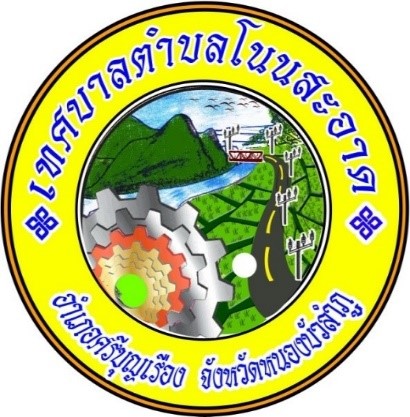 เทศบาลตำบลโนนสะอาดอำเภอศรีบุญเรือง จังหวัดหนองบัวลำภูคำนำ	การทุจริตเป็นปัญหาใหญ่ของสังคมไทยมาเป็นเวลานานและฉุดรั้งความเจริญก้าวหน้าการพัฒนาศักยภาพ และขีดความสามารถในการแขงขันของประเทศ ซึ่งในปจจุบันไดทวีความรุนแรงขึ้นอย่างต่อเนื่อง ทำใหเกิดความ เสียหายในวงกว้าง โดยส่งผลกระทบตอระบบเศรษฐกิจ ระบบสังคม ระบบการเมืองการปกครองและการบริหาร ราชการเป็นอย่างมาก การแกปญหาการทุจริตจึงเป็นสิ่งสำคัญที่หน่วยงานในภาครัฐ ซึ่งเป็นหน่วยงานหลักในการ ขับเคลื่อนประเทศไทยใหมีความเจริญก้าวหนาสามารถแขงขันกับต่างประเทศได้อย่างทัดเทียมนานาอารยประเทศ ที่จะตองประสานความร่วมมือทั้งภาคเอกชนและภาคประชาสังคมเพื่อร่วมกันพัฒนาปรับปรุงระบบ การบริหาร จัดการ และการพัฒนาคนควบคูไปพรอมๆกัน โดยการปลูกฝังความซื่อสัตยสุจริต รับผิดชอบมีวินัย ตลอดจนค่านิยม อื่นๆ ที่ถูกตอง รวมทั้งเขาใจวิถีดำเนินชีวิตที่สมควรและมีคุณคา โดยทุกสวนราชการและหน่วยงานภาครัฐ กำหนด มาตรการหรือแนวทางแกไขปญหาการทุจริตประพฤติมิชอบโดยมุ่งเน้นการสร้างธรรม            ภิบาลในการบริหารงานและ สงเสริมการมีสวนร่วมจากทุกภาคสวนในการตรวจสอบ เฝ้าระวัง เพื่อสกัดกั้นเพื่อมิใหเกิดการทุจริตได้	เพื่อใหการดําเนินงานดังกล่าวบรรลุผลได้อย่างเป็นรูปธรรม หน่วยตรวจสอบภายใน เทศบาลตำบลโนนสะอาด จึงได้จัดทำแผนปฏิบัติการปองกันการทุจริต ประจำป พ.ศ. 2565 ขึ้น ภายใตยุทธศาสตร ชาติวาด้วยการ ปองกันและปราบปรามทุจริต ระยะที่ 3  (พ.ศ.2560-2564) สำหรับองคกรปกครองสวนทองถิ่น เป็นสิ้นสุดปงบประมาณ พ.ศ. 2565 เพื่อขับเคลื่อนยุทธศาสตรและกลยุทธของเทศบาลตำบลโนนสะอาด  ใหบรรลุเป้าหมายและเป็นการถือปฏิบัติซึ่งเป็นโยบายระดับชาติด้วยหน่วยตรวจสอบภายในเทศบาลตำบลโนนสะอาดพฤษภาคม 2565สารบัญหน้าคำนำ			 		         กสารบัญ					         ขส่วนที่ 1 บทนำการวิเคราะห์ความเสี่ยงในการเกิดการทุจริตในองค์กร					        1หลักการและเหตุผล (สภาพปัญหาการทุจริตขององค์กรปกครองส่วนท้องถิ่น)				        2วัตถุประสงค์ของการจัดทำแผน					        3เป้าหมาย					        4ประโยชน์ของการจัดทำแผน					        4ส่วนที่ 2 แผนปฏิบัติการป้องกันการทุจริตสรุปตารางจำนวนโครงการ/กิจกรรม/มาตรการ แผนปฏิบัติการป้องกันการทุจริต ประจำปี พ.ศ.2566 - 2570เทศบาลตำบลโนนสะอาด อำเภอศรีบุญเรือง จังหวัดหนองบัวลำภู		                   		        ๕         ส่วนที่ 3 รายละเอียดโครงการ/กิจกรรม/มาตรการ 	- มิติที่ 1 การสร้างวัฒนธรรมสุจริต					       ๙	- มิติที่ 2 การบริหารราชการด้วยความโปร่งใส					      ๓๕	- มิติที่ 3 การส่งเสริมบทบาทและการมีส่วนร่วมของภาคประชาชน			      ๗๗	- มิติที่ 4 การยกระดับกลไกลการตรวจสอบการดำเนินงานขององค์กรปกครองส่วนท้องถิ่น    ๙๐ภาคผนวกส่วนที่ 1บทนำ1. การวิเคราะห์ความเสี่ยงในการเกิดการทุจริตในองคกรปกครองสวนทองถิ่น 	การวิเคราะห์ความเสี่ยงในการเกิดการทุจริตในองคกรปกครองสวนทองถิ่น มีวัตถุประสงคเพื่อ            ตองการบงชี้ ความเสี่ยงของการทุจริตที่มีอยู่ในองคกรโดยการประเมินโอกาสของการทุจริตที่อาจเกิดขึ้น ตลอดจนบุคคลหรือ หน่วยงานที่อาจเกี่ยวของกับการกระทำทุจริต เพื่อพิจารณาวาการควบคุมและการปองกันการทุจริตที่มีอยู่ในปจจุบัน มีประสิทธิภาพหรือประสิทธิผลหรือไม่	การทุจริตในระดับทองถิ่นพบวา ปัจจัยที่มีผลตอการขยายตัวของการทุจริตในระดับทองถิ่น                 ได้แกการ กระจายอำนาจลงสู่องคกรปกครองสวนทองถิ่น แม้วาโดยหลักการแลวการกระจายอำนาจมีวัตถุประสงคสำคัญเพื่อให บริการต่าง ๆ ของรัฐสามารถตอบสนองต่อความตองการของชุมชนมากขึ้น มีประสิทธิภาพมากขึ้น  แต่ในทางปฏิบัติ ทำใหแนวโน้มของการทุจริตในทองถิ่นเพิ่มมากยิ่งขึ้นเชนเดียวกัน ลักษณะการทุจริตขององคกรปกครองสวนทองถิ่น จําแนกเป็น 7 ประเภท ดังนี้ 1) การทุจริตด้านงบประมาณ การทำบัญชีการจัดซื้อจัดจ้าง และการเงินการคลัง สวนใหญ่เกิดจากการ ละเลยขององคกรปกครองสวนทองถิ่น 2) สภาพหรือปญหาที่เกิดจากตัวบุคคล 3) สภาพการทุจริตอันเกิดจากชองว่างของกฎระเบียบและกฎหมาย 4) สภาพหรือลักษณะปญหาของการทุจริตที่เกิดจากการขาดความรูความเขาใจและขาดคุณธรรมจริยธรรม 5) สภาพหรือลักษณะปญหาที่เกิดจาการขาดการประชาสัมพันธใหประชาชนทราบ 6) สภาพหรือลักษณะปญหาของการทุจริตที่เกิดจาการตรวจสอบขาดความหลากหลายในการตรวจสอบจาก ภาค สวนต่าง ๆ7)สภาพหรือลักษณะปญหาของการทุจริตที่เกิดจากอำนาจบารมีและอิทธิพลทองถิ่นสาเหตุและปัจจัยที่นําไปสู่การทุจริตขององคกรปกครองสวนทองถิ่นสามารถสรุปเป็นประเด็นได้ดังนี้ 1) โอกาส แม้วาในปจจุบันมีหน่วยงานและกฎหมายที่เกี่ยวของกับการปองกันและปราบปรามการทุจริต แต่พบวายังคงมีชองว่างที่ทำใหเกิดโอกาสของการทุจริต ซึ่งโอกาสดังกล่าวเกิดขึ้นจากการบังคับใชกฎหมายที่ไม่เขมแข็ง กฎหมาย กฎระเบียบไม่รัดกุม และอำนาจหนาที่โดยเฉพาะขาราชการระดับสูงก็เป็นโอกาส หนึ่งที่ทำใหเกิดการทุจริต 2) สิ่งจูงใจ เป็นที่ยอมรับวาสภาวะทางเศรษฐกิจที่มุ่งเน้นเรื่องของวัตถุนิยม สังคมนิยม ทำใหคนในปจจุบัน มุ่งเน้นที่การสร้างความร่ำรวย ด้วยเหตุนี้จึงเป็นแรงจูงใจใหเจาหนาที่มีแนวโนมที่จะทำพฤติกรรมทุจริตมากยิ่งขึ้น 3) การขาดกลไกในการตรวจสอบ การทุจริตในปจจุบันมีรูปแบบที่ซับซอนขึ้น โดยเฉพาะการทุจริตในเชิง นโยบายที่ทำใหการทุจริตกลายเป็นความชอบธรรมในสายตาของประชาชน ขาดกลไกการตรวจสอบความโปรงใสที่มี ประสิทธิภาพ ดังนั้นจึงเป็นการยากที่จะเขาไปตรวจสอบการทุจริตของบุคคลเหลานี้ 4) การผูกขาด ในบางกรณีการดําเนินงานของภาครัฐ ได้แก การจัดซื้อ - จัดจ้าง เป็นเรื่องของการผูกขาด ดังนั้น จึงมีความเกี่ยวของเป็นห่วงโซผลประโยชนทางธุรกิจ ในบางครั้งพบบริษัทมีการใหสินบน แกเจาหนาที่เพื่อให ตนเองได้รับสิทธิในการดําเนินงานโครงการของภาครัฐ รูปแบบของการผูกขาด ได้แก่ การผูกขาดในโครงการก่อสร้าง และโครงสร้างพื้นฐานภาครัฐ 5) การได้รับคาตอบแทนที่ไม่เหมาะสม รายได้ไม่เพียงพอตอรายจ่าย ความยากจนถือเป็นปัจจัยหนึ่งที่ทำให ขาราชการมีพฤติกรรมการทุจริต เพราะความตองการที่จะมีสภาพความเป็นอยู่ที่ดีขึ้นทำใหเจาหนาที่ ตองแสวงหาชองทางเพื่อเพิ่ม “รายได้พิเศษ” ใหกับตนเองและครอบครัว 6) การขาดจริยธรรม คุณธรรมในสมัยโบราณ ความซื่อสัตยสุจริตเป็นคุณธรรมที่ได้รับการเนนเป็นพิเศษ ถือว่าเป็นเครื่องวัดความดีของคน แต่ในปจจุบัน พบวา คนมีความละอายต่อบาปและเกรงกลัวบาปน้อยลง และมีความเห็นแกตัวมากยิ่งขึ้น มองแต่ประโยชนสวนตนเป็นที่ตั้งมากกวาที่จะยึดผลประโยชนสวนรวม มีคานิยมที่ผิดปัจจุบันคานิยมของสังคมได้เปลี่ยนจากยกยองคนดี คนที่มีความซื่อสัตยสุจริตเป็นยกยอง คนที่มีเงิน คนที่เป็นเศรษฐีมหาเศรษฐีคนที่มีตําแหนงหนาที่การงานสูง ด้วยเหตุนี้ผู้ที่มีคานิยมที่ผิดเห็นวาการทุจริต เป็นวิถีชีวิตเป็นเรื่องปกติธรรมดา เห็นคนซื่อเป็นคนเซอ เห็นคนโกงเป็นคนฉลาด ยอมจะทาการทุจริตฉอราษฎร บังหลวง โดยไม่มีความละอายุตอบุญและบาป และไม่เกรงกลัวตอกฎหมายของบานเมือง2. หลักการและเหตุผล 	ปจจุบันการทุจริตคอรรัปชันในประเทศไทยถือเป็นปญหาเรื้อรังที่นับวันยิ่งจะทวีความรุนแรง            และสลับซับซอน มากยิ่งขึ้นและส่งผลกระทบในวงกว้างโดยเฉพาะอย่างยิ่งต่อความมั่นคงของชาติ เป็นปญหาลำดับต้น ๆ ที่ขัดขวางการ พัฒนาประเทศทั้งด้านเศรษฐกิจ สังคมและการเมือง เนื่องจากเกิดขึ้นทุกภาคสวนในสังคมไทย ไม่วาจะเป็นภาค การเมือง ภาคราชการ โดยเฉพาะองคกรปกครองสวนทองถิ่นมักถูกมองจากภายนอกสังคมวาเป็นองคกรที่เอื้อตอการ ทุจริตคอรรัปชันและมักจะปรากฏข่าวการทุจริตตามสื่อและรายงานของทางราชการอยู่เสมอ ซึ่งได้สงผลสะเทือนตอ กระแสการกระจายอำนาจและความศรัทธาตอระบบการปกครองสวนทองถิ่นอย่างยิ่ง สงผลใหภาพลักษณของ ประเทศไทยเรื่องการทุจริตคอรรัปชันมีผลในเชิงลบ สอดคลองกับการจัดอันดับดัชนีชี้วัดภาพลักษณคอรรัปชัน (Corruption Perception Index-CPI) ซึ่งเป็นเครื่องมือที่ใชประเมินการทุจริตคอรรัปชันทั่วโลกที่จัดโดยองคกรเพื่อ ความโปรงใสนานาชาติ (Transparency International-IT) พบวาผลคะแนนของประเทศไทยระหว่างป 2555- 2558 อยู่ที่ 35-38 คะแนน จากคะแนนเต็ม 100 โดยในป2558 อยู่อันดับที่ 76 จาก 168 ประเทศทั่วโลก และเป็นอันดับที่ 3 ในประเทศอาเซียนรองจากประเทศสิงคโปรและประเทศมาเลเซีย และลาสุดพบวาผลคะแนนของ ประเทศไทยป2559 ลดลง 3 คะแนน จากป2558 ได้ลำดับที่ 101 จาก 168 ประเทศ ซึ่งสามารถสะทอนให เห็นวาประเทศไทย เป็นประเทศที่มีปญหาการคอรรัปชันอยู่ในระดับสูง 	แม้วาในชวงระยะที่ผนมา ประเทศไทยได้แสดงใหเห็นถึงความพยายามในการปราบปรามการ         ปองกันการ ทุจริตไม่วาจะเป็น การเป็นประเทศภาคีภายใตอนุสัญญาสหประชาชาติวาด้วยการตอต้านการทุจริต(United Nations Convention Against Corruption-UNCAC) พ.ศ. 2546 การจัดตั้งองคกรตามรัฐธรรมนูญ โดยเฉพาะอย่างยิ่งคณะกรรมการปองกันปราบปรามการทุจริตแหงชาติได้จัดทำยุทธศาสตรชาติว่าวด้วยการปองกันและ ปราบปรามการทุจริตมาแลว 3 ฉบับ แต่ปญหาการทุจริตในประเทศไทยได้มีแนวโนมที่ลดน้อยถอยลง สาเหตุที่ทำใหการทุจริตเป็นปญหาที่สำคัญของสังคมไทยประกอบด้วยปัจจัยทางด้านพื้นฐานโครงสร้างสังคม ซึ่งเป็นสังคมที่ตั้งอยู่ใน พื้นฐานความสัมพันธแนวดิ่ง (Vertical Relation) หรืออีกนัยหนึ่งคือ พื้นฐานของสังคมอุปถัมภ์ที่ทำใหสังคมไทยยึด ติดกับการช่วยเหลือเกื้อกูลกัน โดยเฉพาะในหมูญาติพี่นองและพวกพอง ยึดติดกับกระแสบริโภคนิยม วัตถุนิยม ติดความสบาย ยกยองคนที่มีเงินและมีอำนาจ คนไทยบางสวนมองวาการทุจริตคอรรัปชันเป็นเรื่องปกติที่ยอมรับได้ ซึ่งนับได้วาเป็นปญหาที่ฝงรากลึกในสังคมไทยมาตั้งแต่อดีตหรือกล่าวได้วาเป็นสวนหนึ่งของคานิยมและวัฒนธรรมไทยไปแลว ผนวกกับปัจจัยทางด้านการทำงานที่ไม่ได้บูรณาการความร่วมมือของทุกภาคสวนไวด้วยกัน จึงสงผลใหการ ทำงานของกลไกหรือความพยายามที่ได้กล่าวมาข้างตนไม่สามารถทำได้อย่างเต็มศักยภาพ         ขาดความเขมแข็ง	ปัจจุบันยุทธศาสตรชาติวาด้วยการปองกันและปราบปรามการทุจริตที่ใชอยู่เป็นฉบับที่ 3                 เริ่มจากป พ.ศ. 2560 จนถึงป พ.ศ. 2564 ซึ่งมุงสู่การเป็นประเทศที่มีมาตรฐานทางคุณธรรมจริยธรรม เป็นสังคมมิติใหม่ที่ประชาชน ไม่เพิกเฉยตอการทุจริตทุกรูปแบบ โดยได้รับความร่วมมือจากฝ่ายการเมือง หน่วยงานของรัฐ ตลอดจนประชาชน ในการพิทักษรักษาผลประโยชนของชาติและประชาชนเพื่อใหประเทศไทยมีศักดิ์ศรีและเกียรติภูมิในดานความโปรงใส ทัดเทียมนานา อารยประเทศ โดยกำหนดวิสัยทัศน“ประเทศไทยใสสะอาด ไทยทั้งชาติต้านทุจริต” มีเป้าหมายหลัก เพื่อประเทศไทยได้รับการประเมินดัชนีการรับรูการทุจริต (Corruption Perception Index : CPI) ไม่นอยกวา ร้อยละ 50 ในปพ.ศ. 2564 ซึ่งการที่ระดับคะแนนจะสูงขึ้นได้นั้น           การบริหารงานภาครัฐตองมีระดับธรรมาภิบาลที่สูงขึ้น เจาหนาที่ของรัฐและประชาชนตองมีพฤติกรรมแตกตางจากที่เป็นอยู่ในปจจุบัน ไม่ใชตําแหนงหนาที่ในทางทุจริตประพฤติมิชอบ โดยได้กำหนดยุทธศาสตรการดําเนินงานหลักออกเป็น 6 ยุทธศาสตรดังนี้ ยุทธศาสตรที่ 1 สร้างสังคมที่ไม่ทนตอการทุจริต ยุทธศาสตรที่ 2 ยกระดับเจตจํานงทางการเมืองในการตอต้านการทุจริต ยุทธศาสตรที่ 3 สกัดกั้นการทุจริตเชิงนโยบาย ยุทธศาสตรที่ 4 พัฒนาระบบปองกันการทุจริตเชิงรุก ยุทธศาสตรที่ 5 ปฏิรูปกลไกและกระบวนการปราบปรามการทุจริต ยุทธศาสตรที่ 6 ยกระดับคะแนนดัชนีการรับรูการทุจริต(Corruption Perception Index : CPI) ดังนั้น เพื่อใหการดำเนินการขับเคลื่อนดานการปองกันและปราบปรามการทุจริตบังเกิดผลเปนรูปธรรม ในทางปฏิบัติเปนไปตามเจตนารมณของยุทธศาสตรวาด้วยการปองกันและปราบปรามการทุจริตระยะที่ 3 (พ.ศ. 2560-2564) องคกรปกครองสวนทองถิ่น เป็นสิ้นสุดปงบประมาณ พ.ศ. 2565 จึงได้ตระหนักและ ใหความสำคัญกับการบริหารจัดการที่มีความโปรงใส สร้างค่านิยม วัฒนธรรม สุจริตใหเกิดในสังคมอย่างยั่งยืน จึงได้ดำเนินการจัดทำแผนปฏิบัติการปองกันการทุจริต เพื่อกำหนดแนวทางการขับเคลื่อนด้านการปองกันและปราบปราม การทุจริตผ่านโครงการ / กิจกรรม / มาตรการ  ต่าง ๆ ที่เป็นรูปธรรมอย่างชัดเจน อันจะนําไปสู่การปฏิบัติอย่างมีประสิทธิภาพ บรรลุวัตถุประสงคและเป้าหมายของการปองกันและปราบปรามการทุจริตอย่างแท้จริง3. วัตถุประสงคของการจัดทำแผน1) เพื่อยกระดับเจตจํานงทางการเมืองในการตอต้านการทุจริตของผู้บริหารองคกรปกครองสวนทองถิ่น2) เพื่อยกระดับจิตสํานึกรับผิดชอบในผลประโยชนของสาธารณะของขาราชการฝ่ายการเมือง ขาราชการฝ่ายบริหารบุคลากรขององคกรปกครองสวนทองถิ่นร่วมถึงประชาชนในทองถิ่น 3) เพื่อใหการบริหารราชการขององคกรปกครองสวนทองถิ่นเนไปตามหลักบริหารจัดการ บานเมืองที่ดี (Good Governance) 4) เพื่อสงเสริมบทบาทการมีสวนร่วม (people’s participation) และตรวจสอบ (People’s audit) ของ ภาคประชาชนในการบริหารกิจการขององคกรปกครองสวนทองถิ่น 5) เพื่อพัฒนาระบบกลไก มาตรการ รวมถึงเครือข่ายในการตรวจสอบการปฏิบัติราชการ  ของอปท.4. เป้าหมาย 1) ขาราชการฝ่ายการเมือง ขาราชการฝ่ายบริหาร บุคลกากรขององคกรปกครองสวนทองถิ่น รวมถึง ประชาชนในทองถิ่นมีจิตสํานึกและความตระหนักในการปฏิบัติหนาที่ราชการใหบังเกิดประโยชนสุข แกประชาชน ทองถิ่น ปราศจากการกอใหเกิดขอสงสัยในประพฤติปฏิบัติตามมาตรการจริยธรรม การขัดกัน แหงผลประโยชนโดยมิชอบ 2) เครื่องมือ/มาตรการปฏิบัติงานที่สามารถปองกันปญหาเกี่ยวกับการทุจริตและประพฤติมิชอบของ ขาราชการ 3) โครงการ/กิจกรรม/มาตรการที่สนับสนุนใหสาธารณะและภาคประชาชนเขามามีสวนร่วม และตรวจสอบ การปฏิบัติหรือบริหารราชการขององคกรปกครองสวนทองถิ่น 4) กลไก มาตรการ รวมถึงเครือข่ายในการตรวจสอบการปฏิบัติราชการขององคกรปกครองสวน ทองถิ่นที่มี ความเขมแข็งในการตรวจสอบ ควบคุมและดุลการใชอำนาจอย่างเหมาะสม 5) องคกรปกครองสวนทองถิ่นมีแผนงานที่มีประสิทธิภาพ ลดโอกาสในการกระทำการทุจริต และประพฤติ มิชอบจนเป็นที่ยอมรับจากทุกภาคสวน5. ประโยชนของการจัดทำแผน 1) ขาราชการฝ่ายการเมือง ขาราชการฝ่ายบริหาร บุคลากรขององคกรปกครองสวนทองถิ่นรวมถึงประชาชนในทองถิ่นของตนเอง อันจะนํามาซึ่งการสร้างค่านิยม และอุดมการณในการตอต้านการทุจริต (Anti-Corruption) จากการปลูกฝังหลักคุณธรรม จริยธรรม หลักธรรมาภิบาล รวมถึงหลักเศรษฐกิจพอเพียงที่สามารถนามาประยุกต ใชในการทางานและชีวิตประจำวัน 2) องคกรปรกครองสวนทองถิ่นสามารถบริหารราชการเป็นไปตามหลักบริหารกิจการบานเมืองที่ดี (Good Governance) มีความโปรงใส เป็นธรรมและตรวจสอบได้ 3) ภาคประชาชนมีสวนร่วมตั้งแต่ร่วมคิด ร่วมทำ ร่วมตัดสินใจรวมถึงร่วมตรวจสอบในฐานะพลเมืองที่มี จิตสํานึกรักทองถิ่น อันจะนํามาซึ่งการสร้างเครือข่ายภาคประชาชนที่มีความเขมแข็งในการเฝ้าระวังการทุจริต 4) สามารถพัฒนาระบบ กลไก มาตรการ รวมถึงเครือข่ายในการตรวจสอบการปฏิบัติราชการขององคกร ปกครองสวนทองถิ่นทั้งจากภายในและภายนอกองคกรที่มีความเขมแข็งในการเฝ้าระวังการทุจริต 5) องคกรปกครองสวนทองถิ่นมีแนวทางการบริหารจัดการที่มีประสิทธิภาพลดโอกาสในการกระทำการ ทุจริตและประพฤติมิชอบ จนเป็นที่ยอมรับจากทุกภาคสวนใหเป็นองคกรปกครองสวนทองถิ่นตนแบบด้านการ ปองกันการทุจริต อันสงผลใหประชาชนในทองถิ่นเกิดความภาคภูมิใจและใหความร่วมมือกันเป็นเครือข่ายในการเฝ้า ระวังการทุจริตที่เขมแข็งอย่างยั่งยืนส่วนที่ 2ตารางสรุปจำนวนโครงการ / กิจกรรม / มาตรการแผนปฏิบัติการป้องกันการทุจริต ประจำปี พ.ศ.2566 - 2570เทศบาลตำบลโนนสะอาด อำเภอศรีบุญเรือง จังหวัดหนองบัวลำภูส่วนที่ 3รายละเอียดโครงการ/กิจกรรม/มาตรการมิติที่ 1 การสร้างวัฒนธรรมสุจริต1.1 การเสริมสร้างจิตสำนึกและความตระหนักแก่บุคลากรทั้งข้าราชการการเมือง ฝ่ายบริหาร ข้าราชการการเมืองฝ่ายสภาท้องถิ่น และฝ่ายประจำขององค์กรปกครองส่วนท้องถิ่น1.1.1 เสริมสร้างจิตสำนึกและความตระหนักในการปฏิบัติราชการตามอำนาจหน้าที่ และการประพฤติตนตามประมวลจริยธรรม1. ชื่อโครงการ : โครงการพัฒนาความรู้ด้านกฎหมายและระเบียบที่เกี่ยวข้องกับการปฏิบัติงาน สำหรับบุคลากรองค์กรปกครองส่วนท้องถิ่น ผู้บริหารและสมาชิกสภาท้องถิ่น 2. หลักการและเหตุผล/ที่มาของโครงการ	การบริหารจัดการขององค์กรปกครองส่วนท้องถิ่นมีกฎหมาย ระเบียบ ประกาศ คำสั่ง เงื่อนไข และหลักเกณฑ์ ต่าง ๆ ที่บุคลากร สมาชิกสภาท้องถิ่นและผู้บริหารท้องถิ่น ต้องรู้และยึดเป็นแนวทางการปฏิบัติหน้าที่การดำเนินการ อย่างเคร่งครัด ปัญหาที่เกิดขึ้นเป็นประจำมักเกิดจากเรื่องขาดความรอบคอบ ความชํานาญ ประสบการณ์ หรือ ขาดความรู้ความเข้าใจในกฎหมาย ระเบียบ ประกาศ คำสั่ง เงื่อนไข และหลักเกณฑ์ต่าง ๆ             ที่มีการปรับปรุงเปลี่ยนแปลง หรือเพิ่มเติม จึงส่งผลให้บุคลากรองค์กรปกครองส่วนท้องถิ่น สมาชิกสภาท้องถิ่นและผู้บริหารท้องถิ่นกระทำผิดกฎหมาย ระเบียบต่าง ๆ ก่อให้เกิดความเสียหายแก่องค์กรปกครองส่วนท้องถิ่น                และทำให้การแก้ไขปัญหาของประชาชนหรือ การพัฒนาท้องถิ่นขาดประสิทธิภาพ ประสิทธิผล	ดังนั้น เพื่อให้องค์กรปกครองส่วนท้องถิ่นบริหารงานโดยยึดอำนาจหน้าที่ตามกฎหมาย ระเบียบ ข้อบังคับ ในการปฏิบัติงานอย่างเคร่งครัดด้วยความชอบธรรม คำนึงถึงสิทธิเสรีภาพของประชาชน และผู้มีส่วนได้ส่วนเสีย รวมทั้งเป็นการเพิ่มพูนความรู้ ความเข้าใจด้านกฎหมาย ระเบียบ และกฎหมายที่เกี่ยวข้องกับการบริหารงานของ องค์กรปกครองส่วนท้องถิ่นให้แก่บุคลากรองค์กรปกครองส่วนท้องถิ่น ผู้บริหารและสมาชิกสภาท้องถิ่น จึงได้จัดทำ โครงการพัฒนาความรู้ด้านกฎหมายและระเบียบที่เกี่ยวข้องกับการปฏิบัติงาน สำหรับบุคลากรองค์กรปกครอง ส่วนท้องถิ่น ผู้บริหารและสมาชิกสภาท้องถิ่น 3. วัตถุประสงค์1) เพื่อให้บุคลากร ผู้บริหาร และสมาชิกสภาท้องถิ่น ได้เพิ่มพูนความรู้ความเข้าใจเกี่ยวกับระเบียบกฎหมาย ที่เกี่ยวข้องในการบริหารงานองค์กรปกครองส่วนท้องถิ่น2) เพื่อพัฒนาศักยภาพบุคลากร ผู้บริหาร และสมาชิกสภาท้องถิ่น ให้มีความพร้อมในองค์ความรู้เกี่ยวกับกฎหมาย และระเบียบที่เกี่ยวข้อง เป็นแนวทางการปฏิบัติหน้าที่และบริหารราชการ3) เพื่อให้องค์กรปกครองส่วนท้องถิ่นบริหารงานโดยยึดอำนาจหน้าที่ตามกฎหมาย ระเบียบ ข้อบังคับ ปฏิบัติงานอย่างเคร่งครัดด้วยความชอบธรรม คำนึงถึงสิทธิเสรีภาพของประชาชน และผู้มีส่วนได้ส่วนเสีย4. กลุ่มเป้าหมาย	บุคลากร ผู้บริหาร และสมาชิกสภาท้องถิ่นของเทศบาลตำบลโนนสะอาด จำนวน 60 คน 5. วิธีดำเนินการ1) จัดทำโครงการเพื่อขออนุมัติจากผู้บริหารท้องถิ่น 2) ประสานบุคคลและหน่วยงานที่เกี่ยวข้องเพื่อจัดเตรียมการดำเนินโครงการ3) กำหนดกรอบเนื้อหาสาระในการส่งเสริมความรู้ด้านกฎหมาย ระเบียบ และกฎหมายที่เกี่ยวข้องสำหรับ บุคลากร ผู้บริหารและสมาชิกสภาท้องถิ่น4) จัดทำเอกสารส่งเสริมความรู้ด้านกฎหมายและระเบียบที่เกี่ยวข้อง 5) อบรมให้ความรู้โดยวิทยากร พร้อมแจกเอกสารประกอบการอบรม 6) ประเมินผลและสรุปผลการดำเนินการ7) รายงานผลการดำเนินการ 6. ระยะเวลาดำเนินการ	ปีงบประมาณ พ.ศ. 2560 - 2570 7. งบประมาณดำเนินการ	10,000 บาท 8. ผู้รับผิดชอบโครงการ	สำนักปลัดเทศบาลตำบลโนนสะอาด9. ผลผลิต/ผลลัพธ์ผลผลิต1) มีการจัดอบรมความรู้ด้านกฎหมายและระเบียบที่เกี่ยวข้องสำหรับบุคลากร ผู้บริหารและสมาชิกสภาท้องถิ่น ไม่น้อยกว่า 2 ครั้งต่อปี2) บุคลากร ผู้บริหาร และสมาชิกสภาท้องถิ่น มีองค์ความรู้ด้านกฎหมาย ระเบียบที่เกี่ยวข้อง เพื่อเป็นแนวทาง การปฏิบัติหน้าที่และบริหารราชการ ไม่น้อยกว่าร้อยละ 80 (ทำแบบทดสอบ/แบบประเมิน)ผลลัพธ์	เทศบาลตำบลโนนสะอาดมีการบริหารงานโดยยึดอำนาจหน้าที่ตามกฎหมาย ระเบียบ ข้อบังคับ ในการปฏิบัติงานอย่างเคร่งครัดด้วยความชอบธรรม คำนึงถึงสิทธิเสรีภาพของประชาชน และผู้มีส่วนได้ส่วนเสีย (สํารวจโดยใช้แบบประเมินติดตามผล/แบบสอบถามประชาชน)1. ชื่อโครงการ : โครงการเผยแพร่ประชาสัมพันธ์ความรู้ด้านกฎหมายและระเบียบที่เกี่ยวข้องกับการปฏิบัติงานให้แก่บุคลากรองค์กรปกครองส่วนท้องถิ่น ผู้บริหารและสมาชิกสภาท้องถิ่น 2. หลักการและเหตุผล/ที่มาของโครงการ	องค์กรปกครองส่วนท้องถิ่นจำเป็นต้องดำเนินโครงการเผยแพร่ประชาสัมพันธ์ความรู้ด้านกฎหมายและระเบียบ ที่เกี่ยวข้องกับการปฏิบัติงาน สำหรับบุคลากรองค์กรปกครองส่วนท้องถิ่น ผู้บริหารและสมาชิกสภาท้องถิ่น เพื่อเพิ่มพูน ความรู้ ความเข้าใจด้านกฎหมาย ระเบียบ และกฎหมายที่เกี่ยวข้องกับการบริหารงานขององค์กรปกครองส่วนท้องถิ่น ให้แก่ บุคลากรองค์กรปกครองส่วนท้องถิ่น ผู้บริหารและสมาชิกสภาท้องถิ่น เพื่อให้การบริหารงาน และปฏิบัติงาน เป็นไปอย่างถูกต้องชอบธรรม ไม่เลือกปฏิบัติเกิดประโยชน์สูงสุดต่อประชาชน 3. วัตถุประสงค์1) เพื่อให้บุคลากร ผู้บริหาร และสมาชิกสภาท้องถิ่น ได้เพิ่มพูนความรู้ความเข้าใจเกี่ยวกับระเบียบกฎหมาย ที่เกี่ยวข้องในการบริหารงานองค์กรปกครองส่วนท้องถิ่น2) เพื่อพัฒนาศักยภาพบุคลากร ผู้บริหาร และสมาชิกสภาท้องถิ่น ให้มีความพร้อมในองค์ความรู้เกี่ยวกับ กฎหมาย และระเบียบที่เกี่ยวข้อง เป็นแนวทางการปฏิบัติหน้าที่และบริหารราชการ 3) เพื่อให้องค์กรปกครองส่วนท้องถิ่นบริหารงานโดยยึดอำนาจหน้าที่ตามกฎหมาย ระเบียบ ข้อบังคับในการ ปฏิบัติงานอย่างเคร่งครัดด้วยความชอบธรรม คำนึงถึงสิทธิเสรีภาพของประชาชน และผู้มีส่วนได้ส่วนเสีย 4. กลุ่มเป้าหมาย	บุคลากร ผู้บริหาร และสมาชิกสภาท้องถิ่น จำนวน 60 คน 5. วิธีดำเนินการ1) จัดทำโครงการ/แผนงานและขออนุมัติดำเนินโครงการ/แผน ต่อผู้บริหาร2) กำหนดกรอบเนื้อหาสาระในการส่งเสริมความรู้ด้านกฎหมาย ระเบียบ และกฎหมายที่เกี่ยวข้องสำหรับ บุคลากร ผู้บริหารและสมาชิกสภาท้องถิ่น 3) เผยแพร่ประชาสัมพันธ์ความรู้ด้านกฎหมาย ระเบียบ และกฎหมายที่เกี่ยวข้องสำหรับบุคลากร ผู้บริหาร และสมาชิกสภาท้องถิ่นผ่านช่องทางที่หลากหลาย เช่น เว็บไซต์ สื่อสังคมออนไลน์ บอร์ดประชาสัมพันธ์ จดหมายข่าว เป็นต้น4) ประเมินผลและสรุปผลการดำเนินการ5) รายงานผลการดำเนินการ 6. ระยะเวลาดำเนินการ	ปีงบประมาณ พ.ศ. 2566 - 2570 7. งบประมาณดำเนินการ	ไม่ใช้งบประมาณ 8. ผู้รับผิดชอบโครงการ	สำนักปลัดเทศบาลตำบลเทศบาลตำบลโนนสะอาด9. ผลผลิต/ผลลัพธ์ผลผลิต1) มีการเผยแพร่ประชาสัมพันธ์ความรู้ด้านกฎหมาย ระเบียบ และกฎหมายที่เกี่ยวข้องสำหรับบุคลากร ผู้บริหาร และสมาชิกสภาท้องถิ่นผ่านช่องทางที่หลากหลาย เช่น เว็บไซต์ สื่อสังคมออนไลน์ บอร์ดประชาสัมพันธ์ จดหมายข่าว อย่างน้อย 5 ช่องทาง และไม่น้อยกว่าปีละ 4 ครั้ง (เผยแพร่ประชาสัมพันธ์รายไตรมาส)2) บุคลากร ผู้บริหาร และสมาชิกสภาท้องถิ่น มีองค์ความรู้ด้านกฎหมาย ระเบียบที่เกี่ยวข้อง เพื่อเป็นแนวทาง การปฏิบัติหน้าที่และบริหารราชการ ไม่น้อยกว่าร้อยละ 80 (สํารวจโดยแบบทดสอบ/แบบประเมินผล)ผลลัพธ์	องค์กรปกครองส่วนท้องถิ่นมีการบริหารงานโดยยึดอำนาจหน้าที่ตามกฎหมาย ระเบียบ ข้อบังคับในการ ปฏิบัติงานอย่างเคร่งครัดด้วยความชอบธรรม คำนึงถึงสิทธิเสรีภาพของประชาชน และผู้มีส่วนได้ส่วนเสีย (สํารวจ โดยใช้แบบประเมินติดตามผล/แบบสอบถามประชาชน)1. ชื่อโครงการ : มาตรการ “ส่งเสริมการปฏิบัติงานตามประมวลจริยธรรมของเทศบาลตำบลตำบลโนนสะอาด2. หลักการและเหตุผล	ตามที่ เทศบาลตำบลโนนสะอาดได้ประกาศใช้ประมวลจริยธรรมของเทศบาลตำบลโนนสะอาด โดยกำหนดกลไกและระบบในการบังคับใช้อย่างมีประสิทธิภาพ ทั้งนี้ การฝ่าฝืนหรือไม่ปฏิบัติตามมาตรฐานทาง จริยธรรมดังกล่าว ให้ถือว่าเป็นการกระทำผิดทางวินัย ซึ่งมีการกำหนดขั้นตอนการลงโทษตามความร้ายแรงแห่งการกระทำ นอกจากนี้ สำนักงาน ก.พ. ได้กำหนดแนวทางการดำเนินการตามประมวลจริยธรรมข้าราชการพลเรือนกรณีการเสี่ย 1. และกรณีการให้หรือรับของขวัญหรือประโยชน์อื่นใด โดยมีวัตถุประสงค์เพื่อกําหนดให้ข้าราชการต้องละเว้นจาก การแสวงหาประโยชน์ที่มิชอบ โดยอาศัยตำแหน่งหน้าที่และไม่กระทำการอันเป็นการขัดกันระหว่างประโยชน์ส่วนตน และประโยชน์ส่วนรวม ตามนัยหนังสือสำนักงาน ก.พ. ที่ นร 1013.70 11 ลงวันที่ 25 ธันวาคม 2557 ซึ่งองค์กร ปกครองส่วนท้องถิ่นควรนําแนวทางการดำเนินการดังกล่าวมาปรับใช้เป็นแนวทางในการถือปฏิบัติโดยอนุโลม	ดังนั้น เพื่อให้เกิดความโปร่งใสในการปฏิบัติงานและเป็นที่เชื่อถือไว้วางใจของประชาชน เทศบาลตำบลโนนสะอาดจึงได้จัดทำมาตรการ “ส่งเสริมการปฏิบัติงานตามประมวลจริยธรรมของเทศบาลตำบลโนนสะอาด” ขึ้น เพื่อให้บุคลากรทั้งฝ่ายการเมืองและฝ่ายประจำทุกระดับนําไปใช้ในการปฏิบัติหน้าที่ด้วยความ ซื่อสัตย์ สุจริต มีคุณธรรม จริยธรรม ไม่กระทำการอันเป็นการขัดกันแห่งผลประโยชน์หรือการมีผลประโยชน์ทับซ้อน 3. วัตถุประสงค์1) เพื่อเป็นเครื่องมือกำกับความประพฤติของข้าราชการให้มีความโปร่งใส มีมาตรฐานในการปฏิบัติงานที่ชัดเจน และเป็นสากล2) เพื่อยึดถือเป็นหลักการและแนวทางการปฏิบัติงานอย่างสม่ำเสมอ ทั้งในระดับองค์กร ระดับบุคคลและ เป็นเครื่องมือการตรวจสอบการทำงานด้านต่าง ๆ ของเทศบาลตำบลโนนสะอาด เพื่อให้การดําเนินงานเป็นไป ตามหลักคุณธรรม จริยธรรม มีประสิทธิภาพและประสิทธิผล3) เพื่อทำให้เกิดรูปแบบองค์กรอันเป็นที่ยอมรับ เพิ่มความน่าเชื่อถือ เกิดความมั่นใจแก่ผู้รับบริการและประธาน ทั่วไป ตลอดจนผู้มีส่วนได้เสีย4) เพื่อให้เกิดพันธะผูกพันระหว่างองค์กรและข้าราชการในทุกระดับ โดยให้ฝ่ายบริหารใช้อำนาจในขอบเขตสร้างระบบความรับผิดชอบของข้าราชการต่อตนเอง ต่อองค์กร ต่อผู้บังคับบัญชาต่อประชาชนและต่อสังคม ตามลำดับ5) เพื่อป้องกันการแสวงหาประโยชน์โดยมิชอบและความขัดแย้งทางผลประโยชน์ที่อาจเกิดขึ้น รวมทั้งเสริมสร้างความโปร่งใสในการปฏิบัติงาน4. กลุ่มเป้าหมายคณะผู้บริหาร สมาชิกสภา พนักงานเทศบาล ลูกจ้างประจำ และพนักงานจ้างทั่วไป จำนวน 63 คน5 วิธีดำเนินการ1) จัดทำมาตรการและขออนุมัติดำเนินการต่อผู้มีอำนาจ2) กำหนดแนวทาง รูปแบบ และช่องทางในการเผยแพร่ประมวลจริยธรรมสำหรับบุคคลในองค์กรและสาธารณชน 3) ประสานงานบุคคลและหน่วยงานที่เกี่ยวข้องเพื่อดำเนินการตามแนวทางและรูปแบบที่กำหนด4) ดำเนินการเผยแพร่ประมวลจริยธรรมเพื่อใช้เป็นค่านิยมสำหรับองค์กร ข้าราชการทุกคนพึงยึดถือเป็นแนวทางปฏิบัติควบคู่ไปกับระเบียบและกฎข้อบังคับอื่น ๆ ตามแนวทางและรูปแบบที่กำหนด5) ดำเนินการเผยแพร่ ประชาสัมพันธ์เกี่ยวกับประมวลจริยธรรม เปิดเผยเป็นการทั่วไปแก่สาธารณชนให้มี ส่วนร่วมรับรู้และร่วมติดตามตรวจสอบ (ตามประกาศคณะกรรมการข้อมูลข่าวสารของราชการ เรื่อง กําหนดให้ข้อมูล ข่าวสารตามเกณฑ์มาตรฐานความโปร่งใสและตัวชีวัดความโปร่งใสของหน่วยงานของรัฐเป็นข้อมูลข่าวสารที่ต้อง จัดไว้ให้ประชาชนตรวจดูได้ตามมาตรา 9 วรรคหนึ่ง (8) แห่งพระราชบัญญัติข้อมูลข่าวสารของราชการ พ.ศ. 2540 ตามแนวทางและรูปแบบที่กำหนด)6) ประเมินและติดตามผลการดำเนินการ7) รายงานผลการดำเนินการ 6. ระยะเวลาดำเนินการ	ปีงบประมาณ พ.ศ. 2556 - 2570 7. งบประมาณดำเนินการ	ไม่ใช้งบประมาณ 8. ผู้รับผิดชอบ	สำนักปลัดเทศบาลตำบลโนนสะอาด9. ผลผลิต/ผลลัพธ์ผลผลิต1) มีการเผยแพร่ประมวลจริยธรรม อย่างน้อย 3 ช่องทาง 2) คณะผู้บริหาร สมาชิกสภา พนักงานเทศบาล ลูกจ้างประจำ และพนักงานจ้างทั่วไป มีความรู้ความเข้าใจแนวทางการปฏิบัติตัวตามประมวลจริยธรรม ไม่น้อยกว่าร้อยละ 80 (สํารวจโดยใช้แบบประเมินผลXผลลัพธ์คณะผู้บริหาร สมาชิกสภา พนักงานเทศบาล ลูกจ้างประจำ พนักงานปฏิบัติงานเทศบาลตำบลโนนสะอาด ปฏิบัติตามประมวลจริยธรรมของเทศบาลตำบลโนนสะอาด (สํารวจโดยใช้แบบประเมินติดตามผล)1.1.2 เสริมสร้างจิตสำนึกและความตระหนักในการยึดมั่นผลประโยชน์ส่วนรวมมากกว่าประโยชน์ส่วนตนที่จะไม่กระทำการอันเป็นการขัดกันแห่งผลประโยชน์หรือการมีผลประโยชน์ทับซ้อน-1.1.3 เสริมสร้างจิตสำนึกและค่านิยมความซื่อสัตย์สุจริต และการต่อต้านการทุจริต1. ชื่อโครงการ : โครงการส่งเสริมการบริหารงานตามหลักธรรมาภิบาลเพื่อป้องกันการทุจริต 2. หลักการและเหตุผล	หลักธรรมาภิบาล หรือ การบริหารจัดการที่ดี (Good Governance) เป็นหลักสำคัญในการบริหารและ การปฏิบัติงานจะต้องมีความสุจริต โปร่งใส และสามารถตรวจสอบได้ รวมทั้งเป็นการเสริมสร้างจิตสํานึกในการทำงานและความรับผิดชอบต่อหน้าที่ของตนเอง นอกจากนี้ ยังต้องมีการส่งเสริมคุณธรรมและจริยธรรมเพื่อให้สามารถปฏิบัติงานร่วมกันได้อย่างมีประสิทธิภาพ และนําไปสู่การพัฒนาองค์กรอย่างต่อเนื่อง อีกทั้งสามารถแก้ปัญหาความขัดแย้งภายในองค์กรได้อีกด้วย จากสภาพปัญหาการทุจริตคอร์รัปชันที่เป็นปัญหาเรื้อรังที่มีส่วนปั่นทอนความเจริญ ของประเทศไทยมานาน จึงจําเป็นอย่างยิ่งที่จะต้องมีการป้องกันและแก้ไขปัญหาการทุจริตอย่างจริงจัง เพื่อทำให้ปัญหาการทุจริตลดน้อยลงและหมดไปได้ในที่สุดนั้น ต้องนําหลักธรรมาภิบาลไปปรับใช้กับ ทุกภาคส่วนไม่ว่าจะเป็นภาคส่วนการเมือง ภาคราชการ ภาคธุรกิจเอกชน ตลอดจนภาคประชาสังคมอย่างเข้มงวดจริงจัง พร้อมทั้งปลูกจิตสํานึกของคนไทยร่วมต้านภัยการทุจริต ควบคู่กับการเปลี่ยนแปลงค่านิยมไปในทิศ ที่ไม่เอื้อหรือสนับสนุนการทุจริตคอร์รัปชัน	ดังนั้น เพื่อประโยชน์ในการบริหารราชการของเทศบาลตำบลโนนสะอาด จึงจัดทำโครงการส่งเสริม การบริหารงานตามหลักธรรมาภิบาลเพื่อป้องกันการทุจริตขึ้น 3. วัตถุประสงค์1) เพื่อให้ผู้บริหารท้องถิ่น และบุคลากรของระบุชื่อองค์กรปกครองส่วนท้องถิ่นมีความรู้ความเข้าใจในหลักธรรมาภิบาลสำหรับองค์กรปกครองส่วนท้องถิ่น2) เพื่อให้ผู้บริหารท้องถิ่น บุคลากรของเทศบาลตำบลโนนสะอาด มีความรู้ความเข้าใจและให้ความ สำคัญกับการป้องกันและปราบปรามการทุจริตประพฤติมิชอบ (Anti Corruption) และมีค่านิยมในการต่อต้านการ ทุจริต3) เพื่อให้ผู้บริหารท้องถิ่น บุคลากรของเทศบาลตำบลโนนสะอาด มีความรู้ความเข้าใจในหลักและ แนวคิดปรัชญาเศรษฐกิจพอเพียงและสามารถนําไปประยุกต์ใช้ในการทำงานและการดำเนินชีวิตได้4) เพื่อให้ผู้บริหารท้องถิ่น บุคลากรของเทศบาลตำบลโนนสะอาด สามารถนําองค์ความรู้หลักธรรมาภิบาลไปประยุกต์ใช้ในการทำงานให้กับองค์กรได้อย่างมีประสิทธิภาพ 4. กลุ่มเป้าหมายผู้บริหารท้องถิ่น สมาชิกสภาท้องถิ่น พนักงานของระบุชื่อองค์กรปกครองส่วนท้องถิ่น จำนวน 60 คน 5. วิธีดำเนินการ1) จัดทำโครงการเพื่อขออนุมัติจากผู้บริหารท้องถิ่น 2) มอบหมายงานให้กับผู้รับผิดชอบโครงการ และผู้ที่เกี่ยวข้อง เพื่อวางแผนและจัดเตรียมโครงการ 3) จัดทำกําหนดการ4) ประสานงานกับบุคคลและหน่วยงานที่เกี่ยวข้อง เพื่อจัดหาวิทยากร เชิญกลุ่มเป้าหมาย จัดเตรียมเอกสาร ประกอบการอบรม และวัสดุอุปกรณ์5) จัดฝึกอบรมตามกําหนดการ6) รายงานผลการดำเนินการ 6. ระยะเวลาการดําเนินงาน	ปีงบประมาณ พ.ศ. 2566 - 2570 7. งบประมาณที่ใช้ในการดำเนินการ	ไม่ใช้งบประมาณ 8. ผู้รับผิดชอบโครงการ	สำนักปลัดเทศบาลตำบลโนนสะอาด9. ผลผลิต/ผลลัพธ์ผลผลิต	ผู้บริหารท้องถิ่น สมาชิกสภาท้องถิ่น พนักงานของระบุชื่อองค์กรปกครองส่วนท้องถิ่น ที่เข้ารับการอบรม ผ่านการทดสอบความรู้ธรรมาภิบาล ร้อยละ 90 ผลลัพธ์1) ผู้บริหารท้องถิ่น สมาชิกสภาท้องถิ่น พนักงานของเทศบาลตำบลโนนสะอาด นําหลักธรรมาภิบาลมาปรับใช้ในการทำงานได้อย่างมีประสิทธิภาพ (สํารวจโดยใช้แบบประเมินติดตามผล)2) ผู้บริหารท้องถิ่น สมาชิกสภาท้องถิ่น พนักงานของเทศบาลตำบลโนนสะอาด ร่วมต่อต้านการทุจริต (สํารวจโดยแบบประเมินติดตามผล)3) ผู้บริหารท้องถิ่น สมาชิกสภาท้องถิ่น พนักงานของเทศบาลตำบลโนนสะอาด นําปรัชญาเศรษฐกิจ พอเพียงไปประยุกต์ใช้ในการทำงานและการดำเนินชีวิตได้ (สํารวจโดยใช้แบบประเมินติดตามผล)1. ชื่อโครงการ : โครงการฝึกอบรมการส่งเสริมคุณธรรมจริยธรรมบุคลากรองค์กรปกครองส่วนท้องถิ่นเพื่อ  เสริมสร้างวัฒนธรรมองค์กรสุจริต 2. หลักการและเหตุผล	การดำเนินชีวิตและการปฏิบัติงาน นอกจากผู้ปฏิบัติงานต้องมีความรู้ความสามารถตามหน้าที่ความรับผิดชอบแล้ว ยังต้องมีคุณธรรมจริยธรรม อันจะนําไปสู่การทำงานที่มุ่งผลสัมฤทธิ์และความสำเร็จขององค์กรอย่างยั่งยืน ก่อให้เกิด ประโยชน์สูงสุดต่อประชาชน	เทศบาลตำบลโนนสะอาด จึงได้ตระหนักถึงความสำคัญในการพัฒนาและเสริมสร้างจิตสํานึกให้ บคลากรตระหนักในการเป็นข้าราชการที่มีเกียรติ ศักดิ์ศรี รู้จักความพอเพียง เป็นตัวอย่างที่ดีของสังคม ยึดมั่นใน คุณธรรม ยืนหยัดในสิ่งที่ถูกต้อง มีความรู้ ความเข้าใจในเรื่องพฤติกรรมที่แสดงให้เห็นถึงการมีคุณธรรม จริยธรรม อันจะส่งผลให้เกิดประโยชน์สูงสุดแก่ทางราชการ และประชาชนผู้รับบริการ รวมทั้งสร้างจิตสํานึกเรื่องคุณธรรม จริยธรรมในการทำงานอันจะนําไปสู่การทำงานที่มุ่งผลสัมฤทธิ์และความสำเร็จขององค์กรอย่างยั่งยืน จึงได้กำหนด ให้มีการจัดโครงการฝึกอบรมการส่งเสริมคุณธรรม จริยธรรมของบุคลากรเทศบาลตำบลโนนสะอาด3. วัตถุประสงค์1) เพื่อส่งเสริมและสนับสนุนให้เจ้าหน้าที่ขององค์กรปกครองส่วนท้องถิ่นนําหลักคุณธรรม จริยธรรม มาประยุกต์ใช้ในการดำเนินชีวิตประจำวัน และปฏิบัติงานได้อย่างมีประสิทธิภาพ และมีความสุข2) เพื่อเสริมสร้างวัฒนธรรมองค์กรสุจริตให้เจ้าหน้าที่ของหน่วยงานมีทัศนคติ ค่านิยม ในการปฏิบัติงานอย่าง ซื่อสัตย์สุจริต 4. กลุ่มเป้าหมาย	เจ้าหน้าที่ บุคลากรของเทศบาลตำบลโนนสะอาด จำนวน 60 คน 5. วิธีดำเนินการ1) จัดทำโครงการเพื่อขออนุมัติจากผู้มีอำนาจอนุมัติ 2) มอบหมายงานให้กับผู้รับผิดชอบโครงการ และผู้ที่เกี่ยวข้อง เพื่อวางแผนและจัดเตรียมโครงการ 3) กำหนดรูปแบบ กําหนดการ และหัวข้อการอบรม4) ประสานงานกับบุคคลและหน่วยงานที่เกี่ยวข้อง เพื่อจัดหาวิทยากร เชิญกลุ่มเป้าหมาย จัดเตรียมเอกสาร ประกอบการอบรม และวัสดุอุปกรณ์5) ดำเนินการตามรูปแบบและกําหนดการที่กำหนด6) รายงานผลการดำเนินการ	7) เผยแพร่การดำเนินโครงการผ่านเว็บไซต์ขององค์กรปกครองส่วนท้องถิ่น 6. ระยะเวลาดำเนินการ	ปีงบประมาณ พ.ศ. 2566 - 2570 7. งบประมาณที่ใช้ในการดำเนินการ	10,000 บาท 8. ผู้รับผิดชอบ	สำนักปลัดเทศบาลตำบลโนนสะอาด9. ผลผลิต/ผลลัพธ์ผลผลิต1) มีการจัดอบรมจำนวน 1 ครั้ง2) มคลากรมีความรู้ความเข้าใจหลักคุณธรรม จริยธรรม สามารถนําไปปรับใช้ในชีวิตประจำวันและการปฏิบัติ งานได้ ไม่น้อยกว่าร้อยละ 80 (สํารวจโดยใช้แบบทดสอบความรู้/แบบประเมินผล) ผลลัพธ์	บุคลากรนําหลักคุณธรรมจริยธรรมมาปรับใช้ในการดำเนินชีวิตและการปฏิบัติงาน ก่อให้เกิดวัฒนธรรมองค์กรสุจริตในหน่วยงาน (สํารวจโดยใช้แบบติดตามประเมินผล)1. ชื่อโครงการ : โครงการเสริมสร้างองค์ความรู้ด้านการต่อต้านการทุจริต 2. หลักการและเหตุผล	แผนแม่บทภายใต้ยุทธศาสตร์ชาติ (พ.ศ. 2561 - 2580) ประเด็นที่ (21) การต่อต้านการทุจริตและประพฤติมิชอบ กำหนดเป้าหมายไว้ว่า ประเทศไทยปลอดการทจริตและประพฤติมิชอบ มุ่งเน้นการสร้างวัฒนธรรมสุจริต ส่งเสริม การปฏิบัติหน้าที่ของข้าราชการและเจ้าหน้าที่ของรัฐให้มีความใสสะอาดปราศจากพฤติกรรมที่ส่อไปในทางทุจริต	ดังนั้น เทศบาลตำบลโนนสะอาด จึงได้กำหนดดำเนินโครงการเสริมสร้างองค์ความรู้ด้านการต่อต้าน การทุจริตขึ้น เพื่อให้บุคลากรของเทศบาลตำบลโนนสะอาด มีความรู้ความเข้าใจในการต่อต้านการทุจริต สอดส่อง เฝ้าระวังไม่ให้เกิดการกระทำการทุจริต ร่วมกันต่อต้านการทุจริต อันจะนําไปสู่การเป็นองค์กรที่ปลอดทุจริตในที่สุด 3. วัตถุประสงค์1) เพื่อเสริมสร้างองค์ความรู้ด้านการต่อต้านการทุจริตแก่คณะผู้บริหารท้องถิ่น สมาชิกสภาท้องถิ่น ข้าราชการ ฝ่ายประจำ ลูกจ้างประจำ ตลอดจนพนักงานทั่วไป2) เพื่อให้คณะผู้บริหารท้องถิ่น สมาชิกสภาท้องถิ่น ข้าราชการฝ่ายประจำ ลูกจ้างประจำ พนักงานทั่วไป เฝ้าระวังการทุจริต และร่วมกันต่อต้านการทุจริต 4. กลุ่มเป้าหมาย	ผู้บริหารท้องถิ่น สมาชิกสภาท้องถิ่น ข้าราชการฝ่ายประจำ ลูกจ้างประจำ พนักงานทั่วไป                  ของเทศบาลตำบลโนนสะอาด จำนวน 60 คน5. วิธีดำเนินการ1) จัดทำโครงการและขออนุมัติต่อผู้มีอำนาจ 2) ประสานบุคคลและหน่วยงานที่เกี่ยวข้องเพื่อกำหนดรูปแบบและแนวทางในการเผยแพร่ข้อมูล 	3) รวบรวมและเรียบเรียงฐานข้อมูล/องค์ความรู้เกี่ยวข้องกับการปลูกจิตสํานึกด้านการต่อต้านการทุจริต4) นําข้อมูลที่ได้มาจัดทําเป็นสื่อเสริมสร้างองค์ความรู้ตามรูปแบบที่กำหนด (เช่น แผนพับ จดหมายข่าว วีดิทัศน์ ป้ายประชาสัมพันธ์ เป็นต้น)5) ดำเนินการเผยแพร่ ประชาสัมพันธ์และสร้างเสริมองค์ความรู้ ให้บุคลากรในสังกัดได้รับทราบและถือปฏิบัติ อย่างเคร่งครัด ตามแนวทางและช่องทางที่กำหนด 6. ระยะเวลาดำเนินการ	ปีงบประมาณ พ.ศ. 2556 - 2570 7. งบประมาณดำเนินการ	ไม่ใช้งบประมาณ 8. ผู้รับผิดชอบโครงการ	สำนักปลัดเทศบาลตำบลโนนสะอาด9. ผลผลิต/ผลลัพธ์ผลผลิต 1) มีการเผยแพร่ข้อมูล/องค์กรความรู้ด้านการต่อต้านการทุจริตจำนวนอย่างน้อย 5 เรื่องขึ้นไป2) คณะผู้บริหารท้องถิ่น สมาชิกสภาท้องถิ่น ข้าราชการฝ่ายประจำ ลูกจ้างประจำ พนักงานทั่วไป มีความรู้ ด้านการต่อต้านการทุจริต (สํารวจโดยใช้แบบประเมินผล/แบบทดสอบ)ผลลัพธ์	คณะผู้บริหารท้องถิ่น สมาชิกสภาท้องถิ่น ข้าราชการฝ่ายประจำ ลูกจ้างประจำ พนักงานทั่วไป เฝ้าระวัง การทุจริต และร่วมกันต่อต้านการทุจริต (สํารวจโดยใช้แบบประเมินติดตามผล)1. ชื่อโครงการ : โครงการบุคลากรต้นแบบ ด้าน “บริการเป็นเลิศ” 2. หลักการและเหตุผล	ปัจจุบันองค์กรปกครองส่วนท้องถิ่นมีภารกิจที่สำคัญต่อการปฏิบัติตามพระราชบัญญัติกำหนดแผนและขั้นตอนการกระจายอำนาจด้านต่าง ๆ ประกอบด้วย ด้านการบริหารงานบุคคล ด้านงบประมาณและภารกิจที่ได้รับการถ่ายโอน จากหน่วยงานต่าง ๆ ตามพระราชบัญญัติว่าด้วยหลักเกณฑ์และวิธีการบริหารกิจการบ้านเมืองที่ดี พ.ศ. 2546 หมวด 1 และหมวด 8 ชี้ให้เห็นถึงวัตถุประสงค์ของการบริหารกิจการบ้านเมืองที่ดีในเรื่องต่าง ๆ เช่น เกิดประโยชน์สุขแก่ ประชาชน เกิดผลสัมฤทธิ์ต่อภารกิจภาครัฐ ไม่มีขั้นตอนการปฏิบัติงานเกินความจําเป็น ประชาชนได้รับการอํานวย ความสะดวกและได้รับการตอบสนองอย่างทั่วถึง ซึ่งภารกิจที่สำคัญคือการบริการประชาชนตามภารกิจและอำนาจหน้าที่ขององค์กรปกครองส่วนท้องถิ่น หากพนักงานหรือบุคลากรองค์กรปกครองส่วนท้องถิ่นมีจิตในการให้บริการ และให้บริการอย่างเท่าเทียมกัน ไม่เลือกปฏิบัติ ก็จะก่อให้เกิดความพึงใจในการให้บริการของประชาชนผู้รับบริการหากองค์กรมีการยกย่อง ชมเชย หรือให้รางวัล พนักงานหรือบุคลากรที่ให้บริการประชาชนด้วยคน และไม่เลือกปฏิบัติ ก็จะเป็นต้นแบบให้แก่พนักงานและบุคลากรคนอื่น ๆ ในองค์กร รวม สร้างขวัญและกําลังใจให้แก่พนักงาน บุคลากร ผู้ให้บริการให้บริการประชาชนด้วยจิตบริการต่อไป เพื่อให้หน่วยงานมีการพัฒนาคุณภาพการให้บริการประชาชนตามหลักธรรมาภิบาล และ 6. ให้แก่ประชาชนผู้รับบริการ สามารถตอบสนองความต้องการของประชาชนในท้องถิ่น และเพื่อให้เกิดความ ประชาชนโดยทัดเทียมกันและไม่เลือกปฏิบัติ และสร้างขวัญและกําลังใจให้พนักงาน บุคลากร ผู้ให้บริการ ประชาชนด้วยจิตบริการ จึงได้จัดทำโครงการบุคลากรต้นแบบ ด้าน “บริการเป็นเลิศ” 3. วัตถุประสงค์1) เพื่อส่งเสริมให้เกิดพนักงานต้นแบบด้านบริการยอดเยี่ยม และเป็นต้นแบบให้แก่บุคลากรคนอื่น ๆ ให้บริการ ประชาชนด้วยจิตบริการ เท่าเทียมกัน และเป็นธรรม2) เพื่อสร้างขวัญและกําลังใจแก่บุคลากรในการให้บริการประชาชนด้วยจิตบริการ3) เพื่ออํานวยความสะดวกให้แก่ประชาชนผู้รับบริการ สามารถตอบสนองความต้องการของประชาชนใน ท้องถิ่น4) เพื่อให้ประชาชนผู้มารับบริการเกิดความพึงพอใจต่อคุณภาพการให้บริการ และเกิดความเชื่อมั่นในองค์กร 4. กลุ่มเป้าหมาย	บุคลากรของเทศบาลตำบลโนนสะอาด5. วิธีดำเนินการ1) แต่งตั้งคณะกรรมการดำเนินการคัดเลือกบุคลากรต้นแบบ ด้านบริการเป็นเลิศ 2) คณะกรรมการกำหนดหลักเกณฑ์การคัดเลือกบุคลากรต้นแบบ ด้านบริการเป็นเลิศ3) จัดทำประกาศหลักเกณฑ์การคัดเลือกบุคลากรต้นแบบ ด้านบริการเป็นเลิศ และเผยแพร่ให้บุคลากร ให้ทราบ4) เชิญชวนให้สำนัก/กองในองค์กรปกครองส่วนท้องถิ่นส่งบุคลากรในสังกัดที่มีคุณสมบัติตามหลักเกณฑ์เพื่อ เข้ารับการคัดเลือกให้เป็นบุคลากรต้นแบบ ด้านบริการเป็นเลิศ5) คณะกรรมการพิจารณาคัดเลือกบุคลากรต้นแบบ ด้านบริการเป็นเลิศ โดยประเมินผลจากหลักเกณ" ที่กำหนด โดยนําผลประเมินความพึงพอใจในการให้บริการจากประชาชนมาเป็นเกณฑ์ในการตัดสินรวม"6) ประกาศผลการคัดเลือกบุคลากรต้นแบบ ด้านบริการเป็นเลิศ 7) มอบประกาศเกียรติคุณให้แก่บุคลากรต้นแบบ ด้านบริการเป็นเลิศ8) เผยแพร่ ประชาสัมพันธ์บุคลากรต้นแบบ ด้านบริการเป็นเลิศ ให้แก่บุคลากรภายในหน่วยงานและ ได้รับทราบผ่านช่องทางที่หลากหลาย เช่น เว็บไซต์ สื่อสังคมออนไลน์ บอร์ดประชาสัมพันธ์ จดหมายขาว 55 หอกระจายข่าว เป็นต้น 6. ระยะเวลาดำเนินการ	ปีงบประมาณ พ.ศ. 2566 - 2570 7. งบประมาณดำเนินการ	10,000 บาท 8. ผู้รับผิดชอบโครงการ	สำนักปลัดเทศบาลตำบลโนนสะอาด9. ผลผลิต/ผลลัพธ์ผลผลิต 	มีพนักงานต้นแบบด้านบริการประชาชนยอดเยี่ยมผลลัพธ์1) ประชาชนผู้รับบริการขององค์กรปกครองส่วนท้องถิ่น มีความพึงพอใจต่อคุณภาพการให้บริการของเทศบาลตำบลโนนสะอาด ไม่น้อยกว่า ร้อยละ 80 (สํารวจโดยใช้แบบประเมินความพึงพอใจการให้บริการ)2) จำนวนข้อร้องเรียนการให้บริการสาธารณะที่ไม่เป็นธรรม เลือกปฏิบัติ ลดลง1.2 การสร้างจิตสำนึกและความตระหนักแก่ประชาชนทุกภาคส่วนในท้องถิ่น1.2.1 เสริมสร้างจิตสำนึกและความตระหนักในการรักษาประโยชน์สาธารณะ แยกแยะ ผลประโยชน์ส่วนตนและผลประโยชน์ส่วนรวม-1.2.2 เสริมสร้างจิตสำนึกและความตระหนักในการปฏิบัติตนตามหลักเศรฐกิจพอเพียง1. ชื่อโครงการ: โครงการส่งเสริมการดำเนินชีวิตตามหลักปรัชญาของเศรษฐกิจพอเพียง 2. หลักการและเหตุผล/ความเป็นมา	รัฐธรรมนูญแห่งราชอาณาจักรไทย พุทธศักราช 2560 มาตรา 65 กําหนดให้รัฐจึงจัดให้มียุทธศาสตร์ชาติ เป็นเป้าหมายการพัฒนาประเทศอย่างยั่งยืน ตามหลักธรรมาภิบาลเพื่อใช้เป็นกรอบในการจัดทำแผนต่าง ๆ ให้สอดคล้อง และบูรณาการกันเพื่อให้เกิดเป็นพลังผลักดันร่วมกันไปสู่เป้าหมายดังกล่าว โดยยุทธศาสตร์ชาติ 20 ปี (พ.ศ. 2561 - 2580) เป็นยุทธศาสตร์ชาติฉบับแรกของประเทศไทยตามรัฐธรรมนูญแห่งราชอาณาจักรไทย ซึ่งจะต้องนําไปสู่การปฏิบัติ เพื่อให้ประเทศไทยบรรลุวิสัยทัศน์ “ประเทศไทยมีความมั่นคง มั่งคั่ง ยั่งยืน เป็นประเทศพัฒนาแล้ว ด้วยการพัฒนา ตามหลักปรัชญาของเศรษฐกิจพอเพียง” เพื่อความสุขของคนไทยทุกคน	องค์กรปกครองส่วนท้องถิ่นให้ความสำคัญกับการปลูกฝังให้คนไทยไม่โกง โดยการส่งเสริมสนับสนุนให้ทุกภาคส่วน มุ่งสร้างจิตสํานึกในการรักษาประโยชน์สาธารณะ ทัศนคติเชิงบวก รวมทั้งคุณธรรม จริยธรรม และหลักปรัชญา ของเศรษฐกิจพอเพียงให้กับทุกกลุ่มในสังคม ควบคู่กับการปลูกฝังจิตสํานึก ความซื่อสัตย์สุจริต ค่านิยมที่ถูกต้อง สร้างความตระหนักถึงภัยร้ายแรงของการทุจริตและการรู้เท่าทันการทุจริตของสังคมไทย โดยอาศัยกลไกทางสังคม เป็นมาตรการในการลงโทษผู้กระทำผิดหรือผู้กระทำการทุจริตและประพฤติมิชอบ	ดังนั้น เทศบาลตำบลโนนสะอาด จึงได้ดำเนินโครงการส่งเสริมการดำเนินชีวิตตามหลักปรัชญาของ เศรษฐกิจพอเพียง เพื่อให้ประชาชนในพื้นที่นําหลักปรัชญาของเศรษฐกิจพอเพียงมาประยุกต์ใช้ในการดำเนินชีวิต ประจำวันได้อย่างมีประสิทธิภาพ ตระหนักถึงภัยร้ายแรงของการทุจริต 3. วัตถุประสงค์1) เพื่อเสริมสร้างความรู้ความเข้าใจหลักปรัชญาเศรษฐกิจพอเพียงให้แก่ประชาชน 2) เพื่อเสริมสร้างความตระหนักถึงภัยร้ายแรงของการทุจริตให้แก่ประชาชน3) เพื่อส่งเสริมให้ประชาชนนําหลักปรัชญาของเศรษฐกิจพอเพียงมาในชีวิตประจำวัน 4. กลุ่มเป้าหมาย	ประชาชนในเขตพื้นที่เทศบาลตำบลโนนสะอาด จำนวน 100 คน5. วิธีดำเนินการ1) จัดทำโครงการเพื่อขออนุมัติจากผู้มีอำนาจอนุมัติ 2) มอบหมายงานให้กับผู้รับผิดชอบโครงการ และผู้ที่เกี่ยวข้อง เพื่อวางแผนและจัดเตรียมโครงการ 3) กำหนดรูปแบบ กําหนดการ และหัวข้อการอบรม4) ประสานงานกับบุคคลและหน่วยงานที่เกี่ยวข้อง เพื่อจัดหาวิทยากร เชิญกลุ่มเป้าหมาย จัดเตรียมเอกสาร ประกอบการอบรม และวัสดุอุปกรณ์5) ดำเนินการตามรูปแบบและกําหนดการที่กำหนด6) รายงานผลการดำเนินการ 6. ระยะเวลาดำเนินการ	ปีงบประมาณ พ.ศ. 2556 - 2570 7. งบประมาณดำเนินการ	10,000 บาท 8. ผู้รับผิดชอบโครงการ	สำนักปลัด	กองการศึกษา ศาสนาและวัฒนธรรม เทศบาลตำบลโนนสะอาด9. ผลผลิต/ผลลัพธ์ผลผลิต 1) มีการจัดอบรมจำนวน 1 ครั้ง2) ประชาชนมีความรู้ความเข้าใจหลักปรัชญาเศรษฐกิจพอเพียง สามารถนําไปปรับใช้ในชีวิตประจำวันได้ ไม่น้อยกว่าร้อยละ 80 (สํารวจโดยใช้แบบประเมินผล)ผลลัพธ์	ประชาชนนําหลักปรัชญาเศรษฐกิจพอเพียงไปปรับใช้ในชีวิตประจำวันได้ ไม่น้อยกว่าร้อยละ 80 (สํารวจโดย ใช้แบบประเมินติดตามผล)1.2.3 เสริมสร้างจิตสำนึกและความตระหนักในความซื่อสัตย์สุจริต และการต่อต้านการทุจริต1. ชื่อโครงการ : โครงการเสริมสร้างค่านิยมต่อต้านการทุจริต 2. หลักการและเหตุผล/ความเป็นมา	องค์กรปกครองส่วนท้องถิ่นเป็นหน่วยงานของรัฐภายใต้โครงสร้างการจัดระเบียบบริหารราชการตามหลักการ กระจายอำนาจการปกครอง เป็นหน่วยงานหลักในการจัดทำบริการสาธารณะและกิจกรรมสาธารณะเพื่อประโยชน์ของ ประชาชนในท้องถิ่น ถือเป็นกลไกสำคัญในการพัฒนาท้องถิ่นซึ่งนําไปสู่การพัฒนาทั่วทั้งประเทศ ทั้งนี้ พระราชบัญญัติ กำหนดแผนและขั้นตอนการกระจายอำนาจให้แก่องค์กรปกครองส่วนท้องถิ่น พ.ศ. 2542 ตลอดจนหน้าที่อื่นตามที่กฎหมาย กำหนดให้เป็นอำนาจหน้าที่ขององค์กรปกครองส่วนท้องถิ่น และในการปฏิบัติหน้าที่นั้นต้องเป็นไปเพื่อประโยชน์สุข ของประชาชน โดยคำนึงถึงหลักธรรมาภิบาล โดยเฉพาะการมีส่วนร่วมของทุกภาคส่วน	รวมทั้ง แผนการปฏิรูปด้านการป้องกันและปราบปรามการทุจริตและประพฤติมิชอบ ได้กำหนด กลยุทธ์ด้าน การป้องกันและเฝ้าระวังที่มุ่งเน้นการเร่งสร้างการรับรู้และจิตสํานึกของประชาชนในการต่อต้านการทุจริตประพฤติมิชอบ ส่งเสริมให้ประชาชนรวมตัวกันรังเกียจการทุจริตและมีส่วนร่วมในการต่อต้านทุจริต               รวมถึงสร้างลักษณะนิสัยไม่โกง และไม่ยอมให้ผู้ใดโกง เพื่อต่อต้านการทุจริต โดยเริ่มจากเด็ก เยาวชน                        และผู้ปกครอง	ดังนั้น เทศบาลตำบลโนนสะอาด จึงให้ความสำคัญกับการต่อต้านการทุจริตโดยเริ่มจากการสร้าง จิตสํานึกให้เด็ก เยาวชน และประชาชน ต่อต้านการทุจริต โดยได้จัดทำโครงการเสริมสร้างค่านิยมการต่อต้านการทุจริต เพื่อเป็นการปลูกฝังค่านิยม ให้มีทัศนคติ วิสัยทัศน์ในการต่อต้านการทุจริต รวมทั้งรณรงค์ให้ประชาชนจากทุกภาคส่วน มีวินัย เคารพกฎหมาย กฎ ระเบียบ ที่เป็นกลไกในการแก้ไขปัญหาการทุจริตให้มีประสิทธิภาพมากยิ่งขึ้น 3. วัตถุประสงค์1) เพื่อส่งเสริม และสร้างจิตสํานึกให้ตระหนักถึงการสร้างค่านิยมและการเฝ้าระวังต่อต้านการทุจริตให้แก่เด็ก เยาวชนและประชาชน2) เพื่อรณรงค์ให้เด็ก เยาวชน ประชาชนมีความรู้ความเข้าใจและประพฤติปฏิบัติตนตามมาตรฐานทาง คุณธรรมและจริยธรรม3) เพื่อประชาสัมพันธ์บุคคลตัวอย่างที่ดีดำรงตามหลักคุณธรรมจริยธรรมไปสู่องค์กรหรือบุคคลภายนอก4) เพื่อเป็นการวางรากฐานในการป้องกันและปราบปรามการทุจริตคอร์รัปชั่นไปสู่ประชาชนทุกภาคส่วน 4. กลุ่มเป้าหมาย	เด็ก เยาวชน และประชาชน ในเขตพื้นที่เทศบาลตำบลโนนสะอาด จำนวน 100 คน 5. วิธีดำเนินการ1) จัดหาข้อความที่เกี่ยวข้องกับการสร้างค่านิยมการต่อต้านการทุจริต 2) จัดทำสื่อในรูปแบบตามช่องทางที่กำหนดไว้ 3) เผยแพร่ให้ประชาชน รวมทั้งนักเรียนในโรงเรียนต่าง ๆ ภายในเขตพื้นที่ 4) จัดกิจกรรมรณรงค์ต่อต้านการทุจริตในสถานศึกษาและชุมชนในเวทีต่าง ๆ 5) ประเมินติดตามผลการดำเนินการ6) รายงานผลการดำเนินการ 6. ระยะเวลาดำเนินการ	ปีงบประมาณ พ.ศ. 2566 - 2570 7. งบประมาณดำเนินการ	10,000 บาท8. ผู้รับผิดชอบโครงการ	สำนักปลัดเทศบาลตำบลโนนสะอาด9. ผลผลิต/ผลลัพธ์ผลผลิต1) เผยแพร่สื่อการสร้างค่านิยมต่อต้านการทุจริต ไม่น้อยกว่า 5 ช่องทาง 2) มีการรณรงค์ในสถานศึกษาและชุมชนในเขตเทศบาล ไม่น้อยกว่า 5 แห่งผลลัพธ์1) เด็ก เยาวชน และประชาชนในองค์กรปกครองส่วนท้องถิ่นมีความรู้ความเข้าใจและมีความตระหนักร่วมกัน ในการต่อต้านการทุจริตคอร์รัปชั่นไม่น้อยกว่าร้อยละ 70 (สํารวจโดยใช้แบบประเมินผล)2) ประชาชนร่วมเป็นเครือข่ายต่อต้านการทุจริต ไม่น้อยกว่าร้อยละ 70 ของประชาชนที่เข้าร่วมโครงการ (สํารวจจากรายชื่อเครือข่ายต่อต้านการทุจริต)1. ชื่อโครงการ : ยกย่องเชิดชูเกียรติหน่วยงานและบุคคลที่ประพฤติปฏิบัติตนให้เป็นที่ประจักษ์ 2. หลักการและเหตุผล	สังคมในปัจจุบันอยู่ด้วยความเร่งรีบ แก่งแย่งแข่งขัน เพื่อความอยู่รอดในเชิงเศรษฐกิจแบบทุนนิยม ทําให้การมีคุณธรรม จริยธรรมของผู้คนเกิดความเสื่อมถอย เกิดปัญหามากมายในปัจจุบัน ไม่ว่าจะเป็นเรื่องการทุจริตทุกระดับ ทุกภาคส่วนรวมถึงปัญหาการก่ออาชญากรรมและอื่น ๆ	เพื่อเป็นการส่งเสริมให้คนดีมีที่ยืนในสังคม สร้างแบบอย่างที่ดีแก่คนรุ่นหลัง ระบุชื่อองค์กรปกครองส่วนท้องถิ่น จึงจัดให้มีการยกย่อง เชิดชูเกียรติ เผยแพร่ประชาสัมพันธ์และมอบรางวัลหรือประกาศเกียรติคุณแก่ผู้กระทำความดี เพื่อส่งเสริมสร้างขวัญและกําลังใจแก่คนดีเหล่านั้นให้ร่วมกันสร้างสรรค์สังคมที่มีคุณธรรม จริยธรรม ตลอดจนเป็น แบบอย่าง เพื่อปลุกกระแสการสร้างสังคมแห่งความดีอย่างเป็นรูปธรรม เนื่องจากความดีและคุณธรรม เป็นรากฐาน อันสำคัญในการพัฒนาสังคม สู่ความอยู่เย็นเป็นสุข 3. วัตถุประสงค์1) เพื่อยกย่องเชิดชูเกียรติแก่หน่วยงานและบุคคลที่มีความซื่อสัตย์ สุจริต มีคุณธรรม จริยธรรม 2) เพื่อยกย่องเชิดชูเกียรติแก่หน่วยงานและบุคคลที่ให้ความช่วยเหลือกิจการสาธารณะของท้องถิ่น 3) เพื่อยกย่องเชิดชูเกียรติแก่หน่วยงานและบุคคลที่ดำรงตนตามหลักเศรษฐกิจพอเพียง4) เพื่อสร้างขวัญ กําลังใจ ตลอดจนปลุกจิตสํานึกและกระตุ้นให้ทุกภาคส่วนได้มีแบบอย่างที่ดีอันเป็นกุศโลบาย หนึ่งในการปลูกจิตสํานึกให้สังคมตระหนักถึงคุณค่าแห่งความดีมากยิ่งขึ้น 4. กลุ่มเป้าหมาย	หน่วยงานและบุคคลในเขตพื้นที่เทศบาลตำบลโนนสะอาด5. วิธีดำเนินการ1) แต่งตั้งคณะทำงานยกย่องเชิดชูเกียรติหน่วยงานและบุคคลที่ประพฤติปฏิบัติตนให้เป็นที่ประจักษ์ 2) คณะทำงานกำหนดหลักเกณฑ์ยกย่องเชิดชูเกียรติหน่วยงานและบุคคลที่ประพฤติปฏิบัติตนให้เป็นที่ประจักษ์3) จัดทำประกาศหลักเกณฑ์ยกย่องเชิดชูเกียรติหน่วยงานและบุคคลที่ประพฤติปฏิบัติตนให้เป็นที่ประจักษ์ และเผยแพร่ให้แก่สาธารณชนทราบผ่านช่องทางต่าง ๆ4) คณะทำงานฯ ดำเนินการพิจารณาคัดเลือกหน่วยงานและบุคคลที่ประพฤติปฏิบัติตนให้เป็นที่ประจักษ์5) ประกาศผลการยกย่องเชิดชูเกียรติหน่วยงานและบุคคลที่ประพฤติปฏิบัติตนให้เป็นที่ประจักษ์ และเผยแพร่ ให้แก่สาธารณชนทราบผ่านช่องทางต่าง ๆ6) ดำเนินการจัดพิธีการมอบประกาศยกย่องเชิดชูเกียรติหน่วยงานและบุคคลที่ประพฤติปฏิบัติตนให้เป็น ที่ประจักษ์7) รายงานผลการดําเนินงาน 6. ระยะเวลาดำเนินการ	ปีงบประมาณ พ.ศ. 2566 - 2570 7. งบประมาณดำเนินการ	ไม่ใช้งบประมาณ 8. ผู้รับผิดชอบโครงการ	สำนักปลัดเทศบาลตำบลโนนสะอาด9. ผลผลิต/ผลลัพธ์ผลผลิต 	จำนวนหน่วยงานและบุคคลที่ได้รับการยกย่องเชิดชูเกียรติ ผลลัพธ์ 1) มีหน่วยงานและบุคคลต้นแบบที่ดีปรากฏต่อสังคม2) ประชาชนในพื้นที่ขององค์กรปกครองส่วนท้องถิ่นมีขวัญกําลังใจ และมีจิตสํานึกปฏิบัติตนเป็นประโยชน์ต่อ สังคม มีความซื่อสัตย์สุจริต1. ชื่อโครงการ : กิจกรรมยกย่องและเชิดชูเกียรติแก่บุคคล หน่วยงาน องค์กรดีเด่น ผู้ทําคุณประโยชน์หรือเข้า                    ร่วมในกิจกรรมของเทศบาลตำบลโนนสะอาด2. หลักการและเหตุผล	การส่งเสริมคุณธรรมและจริยธรรมให้เกิดขึ้นในหน่วยงานและสังคม ถือเป็นการสร้างรากฐานอันสำคัญในการ พัฒนาสังคมสู่ความอยู่เย็นเป็นสุข โดยเฉพาะเน้นการส่งเสริมและสนับสนุนให้คนดำรงชีวิตตามแนวปรัชญาเศรษฐกิจ พอเพียง การมีคุณธรรม จริยธรรม วิริยะอุตสาหะ กล้าหาญ ซื่อสัตย์สุจริต และเสียสละเพื่อส่วนรวม ถือว่าเป็นหลัก สำคัญของการทำความดี ดังนั้น เพื่อส่งเสริมให้บุคลากร หน่วยงานที่มีความตั้งใจในการปฏิบัติงานด้วยความซื่อสัตย์ สุจริต ทำความดีอย่างต่อเนื่องเป็นแบบอย่างแก่ประชาชนในพื้นที่เทศบาลตำบลโนนสะอาด ผู้ที่ทำคุณประโยชน์ หรือเต็มใจเข้าร่วมในกิจกรรมของเทศบาลตำบลโนนสะอาด อย่างสม่ำเสมอ เทศบาลตำบลโนนสะอาด จึงจัดกิจกรรมยกย่องและเชิดชูความดี ความซื่อสัตย์ สุจริต และการต่อต้านการทุจริตแก่บุคคล หน่วยงาน องค์กรดีเด่นผู้ทําความดี มีความซื่อสัตย์สุจริต และผู้ทําคุณประโยชน์หรือเข้าร่วมในกิจกรรมของเทศบาลตำบลโนนสะอาด โดยการมอบใบประกาศเกียรติคุณเพื่อยกย่องบุคคลผู้เสียสละและทำคุณประโยชน์ และควรได้รับการยกย่องชม และเป็นบุคคลตัวอย่าง และจัดกิจกรรมรณรงค์ เผยแพร่ ประชาสัมพันธ์ ให้ทราบโดยทั่วกัน 3. วัตถุประสงค์1) เพื่อสร้างขวัญและกําลังใจแก่ผู้ทําคุณประโยชน์ และมีส่วนร่วมในกิจกรรมของระบุชื่อองค์กรปกครอง ส่วนท้องถิ่น2) เพื่อส่งเสริมการสร้างแรงจูงใจให้ประชาชน หน่วยงาน องค์กรทั้งภาครัฐและภาคเอกชนในเขตระบุชื่อองค์กร ปกครองส่วนท้องถิ่น ตระหนักถึงความซื่อสัตย์สุจริต เสียสละเพื่อประโยชน์ส่วนรวม3) เพื่อรณรงค์ เผยแพร่ ประชาสัมพันธ์ ให้ประชาชน หน่วยงาน องค์กรในเขตเทศบาลตำบลโนนสะอาด มีค่านิยม ยกย่อง เชิดชู และเห็นคุณค่าของการประพฤติปฏิบัติตนตามหลักคุณธรรมและจริยธรรม 4. กลุ่มเป้าหมาย1) ประชาชน หน่วยงาน องค์กรทั้งภาครัฐและภาคเอกชนในเขตพื้นที่เทศบาลตำบลโนนสะอาด2) ผู้ทําคุณประโยชน์ และมีส่วนร่วมในกิจกรรมของเทศบาลตำบลโนนสะอาด5. วิธีดำเนินการ1) จัดประชุมชี้แจงแนวทางการดำเนินกิจกรรมเพื่อกำหนดหลักเกณฑ์การพิจารณาในการคัดเลือกบุคคล หน่วยงาน องค์กรดีเด่น2) คัดเลือกและประกาศยกย่องบุคคล หน่วยงาน องค์กรทำความดี เพื่อให้เป็นแบบอย่าง3) จัดกิจกรรมยกย่องเชิดชูเกียรติ และมอบใบประกาศแก่บุคคล หน่วยงาน องค์กรดีเด่นที่ผ่านการคัดเลือก และได้คะแนนสูงสุด4) รายงานผลการดำเนินการ 6. ระยะเวลาดำเนินการ	ปีงบประมาณ พ.ศ. 2566 - 2570 7. งบประมาณดำเนินการ	ไม่ใช้งบประมาณ 8. ผู้รับผิดชอบโครงการ	สำนักปลัดเทศบาลตำบลโนนสะอาด9. ผลผลิต/ผลลัพธ์ผลผลิต	จำนวนบุคคล หน่วยงาน องค์กรดีเด่น ผู้ทําคุณประโยชน์หรือเข้าร่วมในกิจกรรมของระบุชื่อองค์กรปกครอง ส่วนท้องถิ่น ได้รับการยกย่องเชิดชูเกียรติผลลัพธ์	ประชาชน หน่วยงาน องค์กรในเขตระบุชื่อองค์กรปกครองส่วนท้องถิ่น มีค่านิยม ยกย่อง เชิดชู และเห็นคุณค่า ของการประพฤติปฏิบัติตนเพื่อส่วนรวมและมีคุณธรรมและจริยธรรม1.3 การสร้างจิตสำนึกความตระหนักแก่เด็กและเยาวชน1.3.1 เสริมสร้างจิตสำนึกและความตระหนักในความซื่อสัตย์สุจริต และการต่อต้านการทุจริต1. ชื่อโครงการ : โครงการสร้างภูมิคุ้มกันทางสังคมให้เด็กและเยาวชนเทศบาลตำบลโนนสะอาด2. หลักการและเหตุผล/ความเป็นมา	การทจริตคอร์รัปชันเป็นปัญหาที่ทำลายสังคมอย่างรุนแรงและฝังรากลึก เป็นปัญหาที่สะท้อนวิกฤตการณ์ด้าน รรมจริยธรรมของคนในสังคม ซึ่งการที่จะแก้ไขปัญหาได้อย่างยั่งยืนนั้นคนในสังคมต้องมีค่านิยมในการรักความดี และรู้สึกไม่ยอมรับพฤติกรรมทุจริตคอร์รัปชันและการโกงทุกรูปแบบ โดยเฉพาะในกลุ่มเด็กและเยาวชน พระราชบัญญัติ กำหนดแผนและขั้นตอนกระจายอำนาจให้แก่องค์กรปกครองส่วนท้องถิ่น พ.ศ. 2542 มาตรา 16 ให้เทศบาล เมืองพัทยา และองค์การบริหารส่วนตำบลมีอำนาจและหน้าที่ในการจัดระบบการบริการสาธารณะเพื่อประโยชน์ของประชาชน ในท้องถิ่นของตนเอง ดังนี้ (9) จัดการศึกษา (10) การสังคมสงเคราะห์และการพัฒนาคุณภาพชีวิตเด็ก สตรี คนชรา และผู้ด้อยโอกาส และพระราชบัญญัติการศึกษาแห่งชาติ พุทธศักราช 2542 และแก้ไขเพิ่มเติมถึง (ฉบับที่ 3) พ.ศ. 2553 มาตรา 6 ที่ต้องการพัฒนาคนไทยให้เป็นคนที่สมบูรณ์ทั้งด้านร่างกาย จิตใจ อารมณ์ สังคมและสติปัญญา ความรู้ มีคุณธรรมและจริยธรรมในการดำรงชีวิต สามารถอยู่ร่วมกับผู้อื่นได้อย่างมีความสุข และมาตรา 25 กําหนดให้รัฐต้อง ส่งเสริมการดําเนินงานและจัดตั้งแหล่งเรียนรู้ตลอดชีวิตทุกรูปแบบ	เทศบาลตำบลโนนสะอาด พิจารณาเห็นความสำคัญของปัญหาดังกล่าว จึงได้จัดโครงการสร้างภูมิคุ้มกัน ทางสังคมให้เด็กและเยาวชนเทศบาลตำบลโนนสะอาด เพื่อเป็นการสร้างภูมิคุ้มกันและค่านิยมที่ถูกต้อง ซึ่งจะเป็นรากฐานที่สำคัญ ที่ทำให้เด็กและเยาวชนเติบโตขึ้นเป็นพลเมืองที่มีคุณภาพ และเป็นการป้องกันแก้ไขปัญหา ทุจริตคอร์รัปชันที่ได้ผลที่สุด 3. วัตถุประสงค์1) เพื่อส่งเสริมและปลูกฝังให้เด็กและเยาวชนเป็นคนดีมีคุณธรรม จริยธรรม มีความซื่อสัตย์ สุจริต2) เพื่อส่งเสริมให้เด็กและเยาวชนมีจิตสาธารณะ และพร้อมที่จะเสียสละประโยชน์ส่วนตน เพื่อรักษาประโยชน์ ส่วนรวม3) เพื่อสร้างภูมิคุ้มกันทางสังคมให้เด็กและเยาวชน ไม่ยอมรับพฤติกรรมทุจริตคอร์รัปชันและการโกงทุกรูปแบบ 4. กลุ่มเป้าหมาย	เด็กและเยาวชนในเขตพื้นที่ของเทศบาลตำบลโนนสะอาด จำนวน 50 คน 5. วิธีดำเนินการ1) จัดทำโครงการเพื่อขออนุมัติ 2) แต่งตั้งคณะกรรมการและประสานงานคณะวิทยากร 3) ดำเนินการตามโครงการ4) สรุปผลการดำเนินการตามโครงการ5) รายงานผลการดำเนินการ 6. ระยะเวลาดำเนินการ	ปีงบประมาณ พ.ศ. 2556 - 2570 7. งบประมาณดำเนินการ	10,000 บาท 8. ผู้รับผิดชอบโครงการ	กองการศึกษา ศาสนาและวัฒนธรรม	สำนักปลัด เทศบาลตำบลโนนสะอาด9. ผลผลิต/ผลลัพธ์ผลผลิต1) เด็กและเยาวชนของเทศบาลตำบลโนนสะอาด ได้รับการฝึกอบรม จำนวน 50 คน2) เด็กและเยาวชนเกิดความตระหนักรู้ สามารถแยกแยะถูก ผิด ชั่ว ดี สามารถนําความรู้ประสบการณ์ที่ได้รับมา ปรับใช้กับตนเอง และสังคมส่วนรวมได้อย่างมีความสุข ร้อยละ 80 (สํารวจโดยใช้แบบประเมินผล/แบบทดสอบ)ผลลัพธ์1) เด็กและเยาวชนเป็นคนดีมีคุณธรรม จริยธรรม มีความซื่อสัตย์ สุจริต ไม่น้อยกว่าร้อยละ 80 (สํารวจโดยใช้ แบบประเมินติดตามผล)2) เด็กและเยาวชนมีภูมิคุ้มกันทางสังคม ไม่ยอมรับพฤติกรรมทุจริตคอร์รัปชันและการโกงทุกรูปแบบ ไม่น้อยกว่า ร้อยละ 80 (สํารวจโดยใช้แบบประเมินติดตามผล) เด็กและเยาวชนมีจิตสาธารณะ และพร้อมที่จะเสียสละประโยชน์ส่วนตน เพื่อรักษาประโยชน์ส่วนรวม ไม่น้อยกว่าร้อยละ 80 (สํารวจโดยใช้แบบประเมินติดตามผล)1. ชื่อโครงการ : โครงการโรงเรียนคุณธรรม 2. หลักการและเหตุผล/ความเป็นมา	พระราชบัญญัติกำหนดแผนและขั้นตอนการกระจายอำนาจให้แก่องค์กรปกครองส่วนท้องถิ่น พ.ศ. 2542 มาตรา 16 ให้เทศบาล เมืองพัทยา และองค์การบริหารส่วนตำบลมีอำนาจและหน้าที่ในการจัดระบบการบริการ สาธารณะเพื่อประโยชน์ของประชาชนในท้องถิ่นของตนเอง ดังนี้ (9) จัดการศึกษา (10) การสังคมสงเคราะห์และ การพัฒนาคุณภาพชีวิตเด็ก สตรี คนชรา และผู้ด้อยโอกาส และพระราชบัญญัติการศึกษาแห่งชาติ พ.ศ. 2542 มาตรา 6 ที่กําหนดให้การจัดการศึกษาเป็นไปเพื่อพัฒนาคนไทยให้เป็นมนุษย์ที่สมบูรณ์ทั้งร่างกาย จิตใจ สติปัญญา ความรู้ และคุณธรรมในการดำเนินชีวิต สามารถอยู่ร่วมกับผู้อื่นได้อย่างมีความสุข มีศาสนาที่ตนนับถือเป็นเครื่องมือ ยึดเหนี่ยวจิตใจ มาตรา 41 กําหนดให้องค์กรปกครองส่วนท้องถิ่น มีสิทธิจัดการศึกษาในระดับใดระดับหนึ่งหรือ ทุกระดับ ตามความพร้อมความเหมาะสม และความต้องการภายในท้องถิ่น	เทศบาลตำบลโนนสะอาด ได้ตระหนักและให้ความสำคัญกับเด็กและเยาวชนเป็นพลังที่สำคัญในการ พัฒนาประเทศชาติในอนาคต จึงได้ดำเนินโครงการโรงเรียนคุณธรรม เพื่อพัฒนาเด็กและเยาวชนด้านจิตใจ ปลูกฝัง คุณธรรมจริยธรรม และศีลธรรมตามหลักพระพุทธศาสนา อันเป็นแนวทางในการประพฤติปฏิบัติตนที่ดี ให้มีทักษะ ในการดำเนินชีวิต “เก่ง ดี และมีความสุข” ซึ่งเป็นการสร้างภูมิต้านทานให้กับตนเองด้วยคุณธรรม ให้เป็นผู้มีชีวิตอยู่ อย่างรู้เท่าทันโลกนําพาชีวิตสู่ความสำเร็จ เพื่อเกื้อกูลแก่ตนเองและประเทศชาติในที่สุด 3. วัตถุประสงค์1) เพื่อให้ผู้เรียนมีวินัย มีความรับผิดชอบ มีจิตสาธารณะ และปฏิบัติตามหลักธรรมเบื้องต้นของศาสนา ที่ตนนับถือ2) เพื่อให้นักเรียนมีความซื่อสัตย์ สุจริต มีความกตัญญูกตเวที มีเมตตา กรุณาเอื้อเฟื้อเผื่อแผ่และเสียสละเพื่อ ส่วนรวม3) เพื่อส่งเสริมให้นักเรียนเป็นคนดี คนเก่งและอยู่ในสังคมได้อย่างมีความสุข4) เพื่อสร้างจิตสํานึกและความตระหนักแก่เด็กและเยาวชนในสถานศึกษาของเทศบาลในการต่อต้านการทุจริต 4. กลุ่มเป้าหมาย	นักเรียน ชั้นอนุบาล-ประถมศึกษาของโรงเรียนสพฐ.ในเทศบาลตำบลโนนสะอาด จำนวน 50 คน 5. วิธีการดำเนินการ1) จัดทำคำสั่งแต่งตั้งคณะทำงานในการจัดอบรมให้ความรู้หลักสูตรคุณธรรมจริยธรรม หลักสูตรต้านทุจริต ในโรงเรียน2) จัดประชุมคณะทำงานในการกำหนดหลักเกณฑ์ วิธีการ แนวทางการดําเนินงานในการเตรียมความพร้อม เพื่อให้งานบรรลุตามวัตถุประสงค์3) ดำเนินการขออนุมัติดําเนินงานตามโครงการให้เป็นไปตามระเบียบฯ การใช้งบประมาณและพัสดุของ สถานศึกษา4) จัดเตรียมเอกสาร อุปกรณ์ และสถานที่ในการจัดโครงการ 5) ดำเนินการจัดกิจกรรมค่ายคุณธรรม 6) สรุปติดตาม และประเมินผลการดําเนินงานตามโครงการ7) รายงานผลการดำเนินการ 6. ระยะเวลาดําเนินงาน	ปีงบประมาณ พ.ศ. 2566 - 2570 7. งบประมาณดำเนินการ	ไม่ใช้งบประมาณ 8. ผู้รับผิดชอบ	กองการศึกษา	สำนักปลัด เทศบาลตำบลโนนสะอาด9. ผลผลิต/ผลลัพธ์ผลผลิต 	นักเรียนชั้นอนุบาล - ประถมศึกษา ได้รับการอบรมหลักสูตรตามโครงการ ร้อยละ 100 ผลลัพธ์1) จำนวนนักเรียนตั้งแต่ระดับอนุบาล - ประถมศึกษา นําความรู้ด้านหลักธรรมมาปฏิบัติและนํามาประยุกต์ ใช้ในชีวิตประจำวัน ไม่น้อยกว่าร้อยละ 80 (สํารวจโดยใช้แบบประเมินติดตาม/แบบสอบถามครู)2) เด็ก นักเรียน ได้ซึมซับความรู้ด้านคุณธรรม จริยธรรม และหลักธรรมทางศาสนาไปใช้ดำเนินชีวิต ให้เป็น คนดี คนเก่ง และมีความสุข ไม่น้อยกว่าร้อยละ 80 (สํารวจโดยใช้แบบประเมินติดตาม/แบบบันทึกความดี)มิติที่ 2 การบริหารราชการด้วยความโปร่งใส2.1 การเปิดเผยข้อมูลสาธารณะขององค์กรปกครองส่วนท้องถิ่น2.1.1 การเปิดเผยข้อมูลการบริหารงานและดำเนินงาน1. ชื่อโครงการ : มาตรการปรับปรุงและพัฒนาศูนย์ข้อมูลข่าวสารเพื่อเผยแพร่ข้อมูลข่าวสารแก่ประชาชน 2. หลักการและเหตุผล	พระราชบัญญัติข้อมูลข่าวสารของราชการ พ.ศ. 2540 บัญญัติให้รัฐต้องจัดการให้ประชาชนมีโอกาสกว้างขวาง ในการได้รับข้อมูลข่าวสารเกี่ยวกับการดำเนินการต่าง ๆ ของรัฐเป็นสิ่งจําเป็น เพื่อที่ประชาชนจะสามารถแสดงความ คิดเห็นและใช้สิทธิทางการเมืองได้โดยถูกต้องกับความเป็นจริง และมีสิทธิได้รู้ข้อมูลข่าวสารของราชการ	ดังนั้น เพื่อให้การดำเนินการดังกล่าวเป็นไปตามที่กฎหมายกำหนด เทศบาลตำบลโนนสะอาด จึงได้มี ศูนย์ข้อมูลข่าวสารเพื่อให้ประชาชนสามารถเข้าตรวจดูข้อมูลข่าวสาร รวมทั้งดำเนินการปรับปรุงข้อมูลข่าวสารให้ครบถ้วน และเป็นปัจจุบัน ผ่านช่องทางในสื่อต่าง ๆ ของหน่วยงาน 3. วัตถุประสงค์1) เพื่อเผยแพร่ข้อมูลข่าวสารอันเป็นประโยชน์แก่ประชาชนอย่างครบถ้วน ถูกต้องและเป็นปัจจุบัน 2) เพื่อมีหน่วยประชาสัมพันธ์ข้อมูลข่าวสารของหน่วยงานสำหรับประชาชน 3) เพื่อจัดแสดงข้อมูลการดําเนินงานตามบทบาทภารกิจหน้าที่ต่อสาธารณชน4) เพิ่มช่องทางให้ประชาชนได้มีส่วนร่วมในการตรวจสอบข้อมูลและการปฏิบัติงานของระบุชื่อ องค์กรปกครอง ส่วนท้องถิ่น 4. กลุ่มเป้าหมาย 	ศูนย์ข้อมูลข่าวสารเทศบาลตำบลโนนสะอาด5. วิธีดำเนินการ1) จัดตั้งคณะทำงานปรับปรุงและพัฒนาศูนย์ข้อมูลข่าวสารของหน่วยงาน เพื่อดำเนินการให้มีการเผยแพร่ ข้อมูลข่าวสารตามกฎหมายว่าด้วยข้อมูลข่าวสารของทางราชการ2) แต่งตั้งเจ้าหน้าที่ผู้รับผิดชอบศูนย์ข้อมูลข่าวสาร 3) จัดตั้งหน่วยประชาสัมพันธ์ ณ ที่ทำการองค์กรปกครองส่วนท้องถิ่น4) จัดทำสื่อประชาสัมพันธ์เผยแพร่บทบาทและอำนาจหน้าที่ขององค์กรปกครองส่วนท้องถิ่น รวมทั้งมีการแสดงข้อมูลการดําเนินงานตามบทบาทภารกิจอย่างชัดเจน ถูกต้อง ครบถ้วน สมบูรณ์ และเป็นปัจจุบันทางเว็บไซต์ ของหน่วยงานและสื่ออื่น ๆ5) จัดทำข้อมูลแสดงการดําเนินงาน และผลการปฏิบัติงานของเทศบาลตำบลโนนสะอาด เพื่อเผยแพร่ต่อสาธารณชน ผ่านสื่อช่องทางต่าง ๆ ของหน่วยงานเป็นระยะ สม่ำเสมอ โดยให้ข้อมูลข่าวสารเกี่ยวกับการบริหาร งานบุคคล การบริหารงบประมาณ การเงิน การจัดหาพัสดุ การคํานวณราคากลาง การจัดซื้อจัดจ้าง การใช้จ่ายงบประมาณ รายงานผลการปฏิบัติงาน ให้เป็นไปตามหลักเกณฑ์ วิธีการที่กฎหมาย ระเบียบ กฎ ข้อบังคับที่กำหนด แก่ประชาชนอย่างครบถ้วน ถูกต้องและไม่บิดเบือนข้อเท็จจริง6) จัดให้มีช่องทางการสื่อสารเพื่ออํานวยความสะดวกให้แก่ประชาชนผู้รับบริการ ที่จะติดต่อสอบถามหรือ ขอข้อมูล หรือรับฟังคําติชม/แสดงความคิดเห็นเกี่ยวกับการดําเนินงาน/การให้บริการ เช่น	- มีหมายเลขโทรศัพท์เฉพาะที่มีเจ้าหน้าที่ให้บริการข้อมูลตลอดระยะเวลาทำการ	- แต่งตั้งเจ้าหน้าที่ผู้รับผิดชอบ เพื่ออํานวยความสะดวกให้แก่ประชาชนผู้รับบริการที่จะติดต่อสอบถาม/ ขอข้อมูล/แสดงความคิดเห็น	- มีช่องทางการสื่อสารในรูปแบบต่าง ๆ เช่น การจัดตั้งศูนย์บริการร่วม กล่อง/ตู้รับฟังความคิดเห็น การประชุม รับฟังความคิดเห็น สื่อสังคมออนไลน์ เว็บบอร์ด เป็นต้น |7) ปรับปรุงระบบการให้ข้อมูลการดําเนินงานของหน่วยงานผ่านหมายเลขโทรศัพท์เฉพาะ และ/หรือระบบ Call Center8) จัดให้มีบริการอินเตอร์เน็ตสำหรับให้บริการประชาชนทั่วไป9) จัดทำรายงานผลสถิติผู้มารับบริการ รวมทั้งข้อเสนอแนะในการใช้บริการ และสรุปผลเสนอผู้บริหาร 6. ระยะเวลาดำเนินการ	ปีงบประมาณ พ.ศ. 2556 - 2570 7. งบประมาณดำเนินการ	ไม่ใช้งบประมาณ 8. ผู้รับผิดชอบโครงการ	สำนักปลัดเทศบาลตำบลโนนสะอาด9. ผลผลิต/ผลลัพธ์ผลผลิต 1) มีจำนวนช่องทางการประชาสัมพันธ์ อย่างน้อย 5 ช่องทาง2) มีการปรับปรุงและพัฒนาข้อมูลข่าวสารของศูนย์ข้อมูลข่าวสารเทศบาลตำบลโนนสะอาด ให้มีข้อมูล ที่ครบถ้วนถูกต้องเป็นปัจจุบันผลลัพธ์	ประชาชนมีความพึงพอใจต่อการใช้บริการศูนย์ข้อมูลข่าวสารไม่ต่ำกว่าร้อยละ 80 (ใช้แบบสํารวจความพึงพอใจการใช้บริการศูนย์ข้อมูลข่าวสาร)2.1.2 การเปิดเผยข้อมูลการบริหารเงินงบประมาณ1. ชื่อโครงการ : โครงการเสริมสร้างความโปร่งใสในการบริหารงบประมาณ 2. หลักการและเหตุผล/ที่มาของโครงการ	เนื่องจากองค์กรปกครองส่วนท้องถิ่นมีอำนาจหน้าที่ในการจัดทำบริการสาธารณะด้วยตนเอง              ทั้งในเรื่องการจัดหารายได้และการใช้จ่ายเงินและการบริหารงานต่าง ๆ ตามภารกิจและการจัดทำบริการสาธารณะ แต่ต้องเป็น 1. ตามอำนาจหน้าที่และกฎหมายที่กำหนดไว้ ดังนั้น การที่องค์กรปกครองส่วนท้องถิ่นจะบริหารงานให้มีประสิทธิ และเกิดประโยชน์สูงสุดแก่ประชาชน จะต้องบริหารงานด้วยความซื่อสัตย์ สุจริต มีความโปร่งใส       และสามารถตรวจสอบได้ตามหลักธรรมาภิบาล	พระราชบัญญัติข้อมูลข่าวสารของราชการ พ.ศ. 2540 และพระราชกฤษฎีกาว่าด้วยหลักเกณฑ์และวิธีการ บริหารกิจการบ้านเมืองที่ดี พ.ศ. 2546 มาตรา 23 ที่กําหนดให้การจัดซื้อจัดจ้าง ให้ส่วนราชการดำเนินการโดยเปิดเผย และเที่ยงธรรม โดยพิจารณาถึงประโยชน์และผลเสียทางสังคม ภาระต่อประชาชน คุณภาพ วัตถุประสงค์ที่จะใช้ ราคา และประโยชน์ระยะยาวที่จะได้รับประกอบกัน	ดังนั้น เพื่อให้การบริหารงบประมาณของเทศบาลตำบลโนนสะอาด เป็นไปอย่างโปร่งใส ตรวจสอบได้ เกิดประสิทธิภาพและเกิดประโยชน์สูงสุดแก่ประชาชนในท้องถิ่น จึงดำเนินโครงการเสริมสร้างความโปร่งใสในการ บริหารงบประมาณ เพื่อให้ประชาชนได้เข้าถึงข้อมูลข่าวสารเกี่ยวกับการจัดซื้อ - จัดจ้างได้ทุกโครงการและกิจกรรม 3. วัตถุประสงค์1) เพื่อให้ประชาชนได้รับทราบข้อมูลข่าวสารเกี่ยวกับการจัดซื้อ - จัดจ้างตามโครงการและกิจกรรมต่าง ๆ ของเทศบาลตำบลกุดดู่2) เพื่อเสริมสร้างความโปร่งใสในการปฏิบัติราชการ สามารถตรวจสอบได้ตามหลักธรรมาภิบาล3) เพื่อป้องกันการทุจริตในเทศบาลตำบลโนนสะอาด4. กลุ่มเป้าหมาย1) บุคลากรของเทศบาลตำบลโนนสะอาด2) ประชาชนในเขตพื้นที่เทศบาลตำบลโนนสะอาด5. วิธีดำเนินการ1) รวบรวมข้อมูลแผนการใช้จ่ายงบประมาณประจำปี แผนการจัดซื้อจัดจ้างหรือจัดหาพัสดุ2) เผยแพร่แผนการใช้จ่ายงบประมาณประจำปี แผนการจัดซื้อจัดจ้างหรือจัดหาพัสดุ ให้ประชาชนได้ทราบ ผ่านทางเว็บไซต์และช่องทางต่าง ๆ3) จัดเวทีรับฟังความคิดเห็น ข้อเสนอแนะจากบุคลากรภายใน ผู้มีส่วนได้ส่วนเสีย เพื่อพัฒนาและปรับปรุง การใช้จ่ายเงินงบประมาณให้มีความโปร่งใส คุ้มค่า และสร้างการมีส่วนร่วมในการติดตามและตรวจสอบการเข้า งบประมาณ4) ฝึกอบรมให้บุคลากรภายในและประชาชนให้มีความรู้เกี่ยวข้องกับการพัสดุ5) จัดให้ประชาชนเข้ามามีส่วนร่วมในกระบวนการจัดซื้อจัดจ้าง การจัดหาพัสดุ การตรวจรับพัสดุ เช่น รวมผลการดำเนินการในการจัดซื้อจัดจ้าง การจัดหาพัสดุ การตรวจรับพัสดุ เป็นต้น 6) ประชุมกำกับติดตามการใช้จ่ายงบประมาณประจำปี7) รายงานผลการดำเนินการ และเผยแพร่ผลการดําเนินงานให้บุคลากรภายในหน่วยงานและสาธารณชน ให้ทราบโดยทั่วกัน ผ่านช่องทางต่าง ๆ ได้แก่7.1) ผลการดำเนินโครงการ 7.2) รายงานการกำกับติดตามการใช้จ่ายงบประมาณประจำปี 7.3) รายงานสรุปผลการใช้จ่ายงบประมาณประจำปีตามวงรอบที่กฎหมาย/ระเบียบกำหนด7.4) รายงานผลการจัดซื้อจัดจ้างรายเดือนและรายปี 6. ระยะเวลาดำเนินการ	ปีงบประมาณ พ.ศ. 2556 - 2570 7. งบประมาณดำเนินการ	ไม่ใช้งบประมาณ 8. ผู้รับผิดชอบ	กองคลัง เทศบาลตำบลโนนสะอาด9. ผลผลิต/ผลลัพธ์ผลผลิต 1) มีการเผยแพร่ข้อมูลข่าวสารด้านการเงิน การคลัง และการพัสดุ ไม่น้อยกว่า 3 ช่องทาง 2) มีการจัดเวทีเพื่อรับฟังความคิดเห็นเพื่อพัฒนาการใช้จ่ายงบประมาณ จำนวน 1 ครั้ง ผลลัพธ์จำนวนข้อร้องเรียนเกี่ยวกับการจัดซื้อจัดจ้าง ลดลง2.1.3 การเปิดเผยข้อมูลและพัฒนาทรัพยากรบุคคล1. ชื่อโครงการ : มาตรการเปิดเผยข้อมูลสาธารณะ และกำกับติดตามการเผยแพร่ข้อมูลสาธารณะของเทศบาลตำบลโนนสะอาด 2. หลักการและเหตุผล	เทศบาลตำบลโนนสะอาด มีอำนาจหน้าที่ในการจัดทำบริการสาธารณะ ทั้งในเรื่องการ และการใช้จ่ายเงินและการบริหารงานต่าง ๆ ตามภารกิจและการจัดทำบริการสาธารณะ การที่ระบซื้อ , ส่วนท้องถิ่นจะบริหารงานให้มีประสิทธิภาพและเกิดประโยชน์สูงสุดแก่ประชาชน จะต้องบริหารงานด้วย สุจริต มีความโปร่งใส และสามารถตรวจสอบได้ตามหลักธรรมาภิบาล	ดังนั้นเพื่อสร้างความโปร่งใสในการบริหารราชการ และเปิดโอกาสให้ประชาชนสามารถตรวจสอบข้อมูล ของเทศบาลตำบลโนนสะอาดได้ จึงได้จัดทำมาตรการเปิดเผยข้อมูลสาธารณะ และมาตรการกำกับ การเผยแพร่ข้อมูลสาธารณะของเทศบาลตำบลโนนสะอาด เพื่อให้มีการเผยแพร่ข้อมูลข่าวสารให้เป็นไปตามกฎหมาย ระเบียบกฎข้อบังคับที่กำหนดไว้รวมทั้งจัดให้มีการปิดประกาศ เผยแพร่ข้อมูลข่าวสารที่เกี่ยวข้องกับการ ปฏิบัติราชการที่เป็นประโยชน์ต่อประชาชน เพื่อส่งเสริมบทบาทการมีส่วนร่วมของภาคประชาชนในการติดตามตรวจ การบริหารราชการของเทศบาลตำบลโนนสะอาด3. วัตถุประสงค์1) เพื่อให้มีการเผยแพร่ข้อมูลข่าวสารให้เป็นไปตามกฎหมาย ระเบียบ กฎข้อบังคับที่กำหนดไว้ เช่น ข้อมูล ข่าวสารที่เกี่ยวกับการบริหารงานบุคคล การบริหารงบประมาณ การเงิน การจัดหาพัสดุ การจัดซื้อจัดจ้าง ฯลฯ2) เพื่อกำกับติดตามการเผยแพร่ข้อมูลข่าวสารของหน่วยงานที่เกี่ยวข้องให้เป็นไปตามกฎหมาย ระเบียบ กฎข้อบังคับที่กำหนด3) เพื่อกำกับติดตามหน่วยงานที่เกี่ยวข้องให้ปิดประกาศ เผยแพร่ข้อมูลข่าวสารที่เกี่ยวข้องกับการปฏิบัติราชการ ที่เป็นประโยชน์ต่อประชาชน4) เพื่อให้การบริหารราชการเกิดความโปร่งใส และประชาชนสามารถตรวจสอบได้ตามหลักธรรมาภิบาล 4. กลุ่มเป้าหมาย	สำนัก กอง ส่วน ฝ่ายต่าง ๆ ในเทศบาลตำบลโนนสะอาด5. วิธีดำเนินการ1) จัดตั้งคณะทำงานจัดทำมาตรการเปิดเผยข้อมูลสาธารณะ และกำกับติดตามการเผยแพร่ข้อมูลสาธารณะของเทศบาลตำบลโนนสะอาด2) ประชุมคณะทำงานฯ2.1) กำหนดแนวทาง/มาตรการเพื่อกำกับติดตามหน่วยงานที่เกี่ยวข้องให้เผยแพร่ข้อมูลของระบุ ปกครองส่วนท้องถิ่น ต่อสาธารณชน โดยพิจารณาให้มีการเผยแพร่ข้อมูลที่เป็นประโยชน์กับสาธารณชน" ทางเว็บไซต์ขององค์กรปกครองส่วนท้องถิ่นและสื่อออนไลน์รูปแบบอื่น ๆ และช่องทางที่หลากหลาย ประโยชน์กับสาธารณชนให้เป็นปัจจุบัน ดังนี้2.1.1) ข้อมูลพื้นฐาน ได้แก่ โครงสร้างการแบ่งส่วนราชการของหน่วยงาน ข้อมูลผู้บริหาร อำนาจหน้าที่ แผนยุทธศาสตร์ หรือแผนพัฒนาหน่วยงาน ข้อมูลการติดต่อ กฎหมายที่เกี่ยวข้อง ข่าวประชาสัมพันธ์ การปฏิสัมพันธ์ ข้อมูล เครือข่ายสังคมออนไลน์ (Social Network)2.1.2) การบริหารงาน ได้แก่ แผนการดําเนินงาน รายงานการกำกับติดตามการดําเนินงานประจำปี 4 เดือน รายงานการกำกับติดตามการดําเนินงานประจำปี คู่มือหรือมาตรฐานการปฏิบัติงาน คู่มือหรือมาตรฐาน ให้บริการ ข้อมูลเชิงสถิติการให้บริการ รายงานผลการสํารวจความพึงพอใจการให้บริการ E - Service2.1.3) การบริหารเงินงบประมาณ ได้แก่ แผนการใช้จ่ายงบประมาณประจำปี รายงานการกำกับ ตามการใช้จ่ายงบประมาณประจำปีรอบ 6 เดือน รายงานการกำกับติดตามการใช้จ่ายงบประมาณประจำปี แผนการ เสื้อจัดจ้างหรือแผนการจัดหาพัสดุ ประกาศต่าง ๆ เกี่ยวกับการจัดซื้อจัดจ้างหรือการจัดหาพัสดุ สรุปผลการจัดซื้อ จัดจ้าง หรือการจัดหาพัสดุรายเดือน2.1.4) การบริหารและพัฒนาทรัพยากรบุคคล ได้แก่ นโยบายการบริหารทรัพยากรบุคคล การดำเนินการ ตามนโยบายการบริหารทรัพยากรบุคคล หลักเกณฑ์การบริหารและพัฒนาทรัพยากรบุคคล รายงานผลการบริหาร และพัฒนาทรัพยากรบุคคล2.1.5) การส่งเสริมความโปร่งใส ได้แก่ การจัดการเรื่องร้องเรียนการทุจริต และการเปิดโอกาสให้เกิด การมีส่วนร่วม2.2) กำหนดแนวทาง/มาตรการกำกับติดตามหน่วยงานที่เกี่ยวข้อง เผยแพร่ข้อมูลข่าวสารการให้บริการ ต่าง ๆ กฎเกณฑ์ ข้อกฎหมาย ข้อบังคับ และสถานที่ให้บริการอย่างชัดเจน เพื่อเป็นประโยชน์ต่อประชาชน3) ติดตามผลการดำเนินการตามมาตรการเปิดเผยข้อมูลสาธารณะ และกำกับติดตามการเผยแพร่ข้อมูลสาธารณะ ของเทศบาลตำบลโนนสะอาด4) รายงานผลการเปิดเผยข้อมูลสาธารณะ และกำกับติดตามการเผยแพร่ข้อมูลสาธารณะของเทศบาลตำบลโนนสะอาด ปกครองส่วนท้องถิ่นให้ผู้บริหารทราบ 6. ระยะเวลาดำเนินการ	ปีงบประมาณ พ.ศ. 2556 - 2570 7. งบประมาณดำเนินการ	ไม่ใช้งบระมาณ 8. ผู้รับผิดชอบโครงการ	สำนักปลัดเทศบาลตำบลโนนสะอาด9. ผลผลิต/ผลลัพธ์ผลผลิต1) มีการเปิดเผยข้อมูลสาธารณะที่เป็นประโยชน์กับสาธารณชนให้เป็นปัจจุบันทางเว็บไซต์ขององค์กรปกครอง ส่วนท้องถิ่นและสื่อออนไลน์รูปแบบอื่น ๆ และช่องทางที่หลากหลาย ใน 5 ประเด็น ดังนี้	- ข้อมูลพื้นฐาน 	- การบริหารงาน	- การบริหารเงินงบประมาณ 	- การบริหารและพัฒนาทรัพยากรบุคคล 	- การส่งเสริมความโปร่งใส2) มีการเผยแพร่ข้อมูลสาธารณะให้เป็นไปตามกฎหมาย ระเบียบ กฎข้อบังคับที่กำหนดไว้3) กำกับติดตามการเผยแพร่ข้อมูลสาธารณะของหน่วยงานที่เกี่ยวข้องให้เป็นไปตามกฎหมาย ระเบียบ กฎ ข้อบังคับที่กำหนด4) กำกับติดตามหน่วยงานที่เกี่ยวข้องให้ปิดประกาศ เผยแพร่ข้อมูลข่าวสารที่เกี่ยวข้องกับการปฏิบัติราชการ ที่เป็นประโยชน์ต่อประชาชนผลลัพธ์1) ประชาชนมีความพึงพอใจต่อการเผยแพร่ข้อมูลสาธารณะขององค์กรปกครองส่วนท้องถิ่น ไม่ต่ำกว่าร้อยละ 80 (สํารวจโดยใช้แบบประเมินความพึงพอใจ)2) ภาคประชาชนมีส่วนร่วมในการตรวจสอบการบริหารราชการของเทศบาลตำบลโนนสะอาด2.2 มาตรการส่งเสริมคุณธรรมและความโปร่งใส2.2.1 การแสดงเจนตนารมณ์ในการปฏิบัติหน้าที่และบริหารงานด้วยความซื่อสัตย์สุจริต เป็นไปตามหลักธรรมาภิบาลของผู้บริหาร1. ชื่อโครงการ :  มาตรการแสดงเจตนารมณ์ในการนําหลักคุณธรรมมาใช้ในการบริหารงานของผู้บริหารเทศบาลตำบลโนนสะอาด ด้วยการจัดทำแผนปฏิบัติการป้องกันการทุจริตเพื่อยกระดับคุณธรรมและความโปร่งใส 2. หลักการและเหตุผล	เทศบาลตำบลโนนสะอาด เล็งเห็นถึงความสำคัญในการป้องกันและปราบปรามการทุจริตในระดับ ท้องถิ่น และคาดหวังว่าองค์กรปกครองส่วนท้องถิ่นจะเป็นกลไกที่สำคัญในการสร้างวัฒนธรรมสุจริต รวมทั้งผู้บริหาร มีความมุ่งมั่นที่จะบริหารราชการให้เกิดประโยชน์สุขแก่ประชาชนในท้องถิ่น มีการบริหารให้เป็นไปตามหลักการบริหาร กิจการบ้านเมืองที่ดี ให้ความสำคัญกับการต่อต้านการทุจริตและการมีส่วนร่วมของประชาชน จึงได้มีการดำเนินการ จัดทำมาตรการแสดงเจตนารมณ์ในการนําหลักคุณธรรมมาใช้ในการบริหารงานของผู้บริหารระบุชื่อองค์กรปกครอง ส่วนท้องถิ่นด้วยการจัดทำแผนปฏิบัติการป้องกันการทุจริตเพื่อยกระดับคุณธรรมและความโปร่งใส 3. วัตถุประสงค์1) เพื่อส่งเสริมให้ผู้บริหารเทศบาลตำบลโนนสะอาด แสดงเจตนารมณ์ในการนําหลักคุณธรรมมาใช้ ในการบริหารงานของผู้บริหาร ด้วยการจัดทำแผนปฏิบัติการป้องกันการทุจริตเพื่อยกระดับคุณธรรมและความโปร่งใส2) เพื่อประชาสัมพันธ์การจัดทำแผนปฏิบัติการป้องกันการทุจริตเพื่อยกระดับคุณธรรมและความโปร่งใสของเทศบาลตำบลโนนสะอาด สู่การรับรู้ของสาธารณชน3) เพื่อขับเคลื่อนแผนปฏิบัติการป้องกันการทุจริตเพื่อยกระดับคุณธรรมและความโปร่งใสของเทศบาลตำบลโนนสะอาด4. กลุ่มเป้าหมาย1) ผู้บริหารท้องถิ่น สมาชิกสภาท้องถิ่น พนักงานส่วนตำบลและพนักงานจ้าง2) ประชาชน 5. วิธีดำเนินการ1) จัดทำมาตรการและขออนุมัติต่อผู้มีอำนาจ 2) กำหนดรูปแบบ/แนวทาง/ช่องทางในการแสดงเจตนารมณ์ฯ3) จัดทำประกาศเจตนารมณ์ในการนําหลักคุณธรรมมาใช้ในการบริหารงานของผู้บริหารและเผยแพร่ ประชาสัมพันธ์ผ่านเว็บไซต์หน่วยงาน4) ผู้บริหารกำหนดนโยบาย/มาตรการ/แผนงาน เพื่อพัฒนาหน่วยงาน ด้วยการจัดทำแผนปฏิบัติการป้องกันการทุจริตฯ5) จัดตั้งคณะทำงานเพื่อจัดทำแผนปฏิบัติการป้องกันการทุจริต 6) จัดทำแผนปฏิบัติการป้องกันการทุจริตฯ 7) เผยแพร่แผนปฏิบัติการป้องกันการทุจริตฯ ตามช่องทางและรูปแบบที่กำหนด 8) ผู้บริหารควบคุมติดตามให้ดำเนินการตามแผนปฏิบัติการป้องกันการทุจริต 9) ติดตาม ประเมินผลการปฏิบัติตามแผนปฏิบัติการป้องกันการทุจริต10) รายงานผลการดำเนินการ 6. ระยะเวลาดำเนินการ	ปีงบประมาณ พ.ศ. 2556 - 2570 7. งบประมาณดำเนินการ	ไม่ใช้งบประมาณ 8. ผู้รับผิดชอบ	หน่วยตรวจสอบภายในเทศบาลตำบลโนนสะอาด 9. ผลผลิต/ผลลัพธ์ผลผลิต1) มีประกาศเจตนารมณ์ในการนําหลักคุณธรรมมาใช้ในการบริหารงานของผู้บริหาร เพื่อยกระดับคุณธรรม และความโปร่งใส2) มีนโยบาย/มาตรการ/แผนงานของผู้บริหาร เพื่อพัฒนาหน่วยงาน เพื่อยกระดับคุณธรรมและความโปร่งใส3) มีแผนปฏิบัติการป้องกันการทุจริตเพื่อยกระดับคุณธรรมและความโปร่งใสของเทศบาลตำบลโนนสะอาด พ.ศ. 2566 - 2570ผลลัพธ์ 	เทศบาลตำบลโนนสะอาด มีผลการประเมิน ITA ผ่านเกณฑ์การประเมิน (85 คะแนนขึ้นไป)2.2.2 การจัดทำมาตรการส่งเสริมคุณธรรมและความโปร่งใสภายในหน่วยงาน1. ชื่อโครงการ : มาตรการ NO Gift Policy 2. หลักการและเหตุผล	แผนแม่บทภายใต้ยุทธศาสตร์ชาติ (พ.ศ. 2561 - 2580) ประเด็นที่ (21) การต่อต้านการทุจริต ประพฤติมิชอบ ได้กำหนดแผนป้องกันการทุจริตและประพฤติมิชอบ โดยกําหนดให้การพัฒนาค่านิยมของนักการ ให้มีเจตนารมณ์ที่แน่วแน่ในการทำตนเป็นแบบอย่างที่ดี มีคุณธรรม จริยธรรม ความซื่อสัตย์สุจริต เห็นแก่ประโยชน์ส่วนรวม เป็นแนวทางหนึ่งในการพัฒนาเพื่อนําไปสู่เป้าหมาย “ประเทศไทยปลอดการทุจริตและประพฤติมิชอบ”	อีกทั้งแผนการปฏิรูปประเทศ ด้านการป้องกันและปราบปรามการทุจริตและประพฤติมิชอบ ประเด็นปฏิรูป ด้านการป้องปราม ได้กำหนดกลยุทธ์ให้หัวหน้าส่วนราชการ หัวหน้าหน่วยงานของรัฐ หรือผู้บังคับบัญชา มีมาตรการ เสริมสร้างวัฒนธรรมองค์กรในการป้องกันและปราบปรามการทุจริตและประพฤติมิชอบ และเป็นตัวอย่างในการบริหาร งานด้วยความซื่อตรงและรับผิดชอบ กรณีปล่อยปละละเลยไม่ดำเนินการให้ถือเป็นความผิดวินัยหรือความผิดทางอาญา	เทศบาลตำบลโนนสะอาด เล็งเห็นถึงความสำคัญในการป้องกันและปราบปรามการทุจริตในระดับ ท้องถิ่นเอง มีความมุ่งมั่นที่จะบริหารราชการให้เกิดประโยชน์สุขแก่ประชาชนในท้องถิ่น มีการบริหารให้เป็นไปตาม หลักการบริหารกิจการบ้านเมืองที่ดี ให้ความสำคัญกับการต่อต้านการทุจริตและการมีส่วนร่วมของประชาชน ผู้บริหาร ได้ให้ความสำคัญกับการบริหารงานเพื่อป้องกันการทุจริตเป็นอย่างยิ่ง จึงได้เสริมสร้างวัฒนธรรมองค์กรในการป้องกัน การทุจริตโดยการจัดทำมาตรการ NO Gift Policy ขึ้น เพื่อหลีกเลี่ยงการกระทำอันอาจมีผลต่อดุลพินิจ หรือการ ตัดสินใจในการปฏิบัติหน้าที่ซึ่งนําไปสู่ การเลือกปฏิบัติ หรือก่อให้เกิดผลประโยชน์ทับซ้อน 3. วัตถุประสงค์1) เพื่อเสริมสร้างวัฒนธรรมในการป้องกันการทุจริตของเทศบาลตำบลโนนสะอาด2) เพื่อแสดงเจตจํานงสุจริตของผู้บริหารท้องถิ่น สมาชิกสภาท้องถิ่น และบุคลากรของเทศบาลตำบลโนนสะอาด มีวัฒนธรรมองค์กร No Gift Policy 4. กลุ่มเป้าหมาย	ผู้บริหารท้องถิ่น สมาชิกสภาท้องถิ่น บุคลากรขององค์กรปกครองส่วนท้องถิ่น 5. วิธีดำเนินการ1) ผู้บริหารและบุคลากรจัดประชุมเพื่อร่วมกันจัดทำมาตรการ “No Gift Policy ไม่รับ - ไม่ให้” 	2) จัดทำประกาศใช้ NO Gift Policy พร้อมแนวทางการดำเนินการตามมาตรการ NO Gift Policy 3) ผู้บริหารประกาศใช้ No Gift Policy 4) เผยแพร่ประกาศใช้ NO Gift Policy ให้แก่บุคคลภายในองค์กรและสาธารณชนให้รับทราบโดยทั่วกัน5) ประเมินผลและติดตามผลการใช้มาตรการ NO Gift Policy6) รายงานผลการดำเนินการ 6. ระยะเวลาดำเนินการ	ปีงบประมาณ พ.ศ. 2556 - 25707. งบประมาณดำเนินการ	ไม่ใช้งบประมาณ 8. ผู้รับผิดชอบ	สำนักปลัดเทศบาลตำบลโนนสะอาด 9. ผลผลิต/ผลลัพธ์ผลผลิต 1) มีประกาศใช้ NO Gift Policy จำนวน 1 ฉบับ2) ผู้บริหารท้องถิ่น สมาชิกสภาท้องถิ่น บุคลากรของเทศบาลตำบลกุดดู่ ในการตามแนวทาง NO Gift Poicy จำนวนร้อยละ 100 (สํารวจโดยใช้แบบประเมิน/แบบสํารวจ)ผลลัพธ์ผู้บริหารท้องถิ่น สมาชิกสภาท้องถิ่น บุคลากรขององค์กรปกครองส่วนท้องถิ่น ไม่มีเรื่องร้องเรียนเรื่องสินบน1. ชื่อโครงการ : โครงการเสริมสร้างวัฒนธรรมการให้บริการอย่างเท่าเทียมกัน 2. หลักการและเหตุผล	พระราชกฤษฎีกาว่าด้วยหลักการบริหารจัดการบ้านเมืองที่ดี พ.ศ. 2546 มาตรา 52 กําหนดให้องค์กรปกครอง ส่วนท้องถิ่น จัดทำหลักเกณฑ์การบริหารกิจการบ้านเมืองที่ดี โดยอย่างน้อยต้องมีหลักเกณฑ์เกี่ยวกับการลดขั้นตอน การปฏิบัติงานการอํานวยความสะดวกและตอบสนองความต้องการของประชาชน ตลอดจนจัดให้มีการรับฟังและ สํารวจความคิดเห็นของประชาชนผู้รับบริการ เพื่อปรับปรุงการบริหารงานให้สอดคล้องกับความต้องการของประชาชน มากที่สุด ประกอบกับการบริการสาธารณะแก่ประชาชนในท้องถิ่นต้องให้ความสำคัญในการสร้างความเป็นธรรม ไม่เลือกปฏิบัติ โดยนําแนวทางตามหลักการบริหารจัดการตามหลักธรรมาภิบาล (Good Governance) หรือ หลักการบริหารกิจการบ้านเมืองที่ดีมาประยุกต์ใช้ โดยเฉพาะหลักนิติธรรม และความเสมอภาคที่องค์กรปกครองส่วนท้องถิ่นจะต้องคำนึงถึงการจัดทำบริการสาธารณะที่ครอบคลุมตามอำนาจหน้าที่ และเปิดโอกาสให้ประชาชนเข้าถึงบริการนั้น ๆ ได้อย่างทั่วถึง รวมทั้งการอนุมัติ อนุญาต และการใช้อำนาจอื่น ๆ ขององค์กรปกครองส่วนท้องถิ่นต้องดำเนินการโดยยึดหลักกฎหมาย ระเบียบ และคำนึงถึงความถูกต้องชอบธรรม ไม่เลือกปฏิบัติและไม่มีการเรียกร้องผลประโยชน์เพื่อตนเองและพวกพ้อง ทั้งนี้ ต้องปฏิบัติต่อประชาชนในพื้นที่และผู้ที่มาประกอบกิจการในพื้นที่อย่างเท่าเทียมกันไม่เลือกปฏิบัติ	เพื่อให้หน่วยงานมีการพัฒนาคุณภาพการให้บริการประชาชนตามหลักธรรมาภิบาล และอำนวยความสะดวกให้แก่ประชาชนผู้รับบริการ สามารถตอบสนองความต้องการของประชาชนในท้องถิ่น และเพื่อให้เกิดความพึงพอใจแก่ประชาชนโดยทัดเทียมกันและไม่เลือกปฏิบัติ และเพื่อกำกับให้การใช้ดุลยพินิจและใช้อำนาจหน้าที่บุคลากรในองค์กรปกครองส่วนท้องถิ่นเป็นไปตามหลักการบริหารกิจการบ้านเมืองที่ดี เกิดประโยชน์สุขต่อประชาชน เกิดผลสัมฤทธิ์ต่อภารกิจขององค์กร เกิดความโปร่งใส ตรวจสอบได้ มีประสิทธิภาพและความคุ้มค่า เทศบาลตำบลกุดดู่ จึงได้จัดทำโครงการเสริมสร้างวัฒนธรรมการให้บริการอย่างเท่าเทียมกัน3. วัตถุประสงค์1) เพื่อยกระดับมาตรฐานการให้บริการตามหลักการบริหารกิจการบ้านเมืองที่ดีหรือหลักธรรมาภิบาลเทศบาลตำบลโนนสะอาด2) เพื่อให้เจ้าหน้าที่ผู้ปฏิบัติงานในภารกิจตามที่กฎหมายกำหนดของเทศบาลตำบลกุดดู่ ให้บริการประชาชนอย่างเป็นธรรมและไม่เลือกปฏิบัติ3) เพื่ออํานวยความสะดวกให้แก่ประชาชนผู้รับบริการ สามารถตอบสนองความต้องการของประชาชนในท้องถิ่น4) เพื่อให้ประชาชนผู้มารับบริการเกิดความพึงพอใจต่อคุณภาพการให้บริการ และเกิดความเชื่อมั่นในองค์กร 4. กลุ่มเป้าหมาย	เจ้าหน้าที่ผู้ปฏิบัติงานของเทศบาลตำบลโนนสะอาด5. วิธีดำเนินการ1) ผู้บริหารกำหนดประเด็นการให้บริการอย่างเท่าเทียมกันไว้ในพันธกิจของหน่วยงาน 2) แต่งตั้งคณะทำงานเพื่อดําเนินงานตามพันธกิจการให้บริการอย่างเท่าเทียม 3) ประชุมคณะทำงานเพื่อกำหนดแนวทาง/แผนงานในการดําเนินงาน 4) จัดทำแนวทาง/แผนงานการดําเนินงาน 5) ชี้แจงแนวทาง/แผนการการดําเนินงานให้แก่ผู้ปฏิบัติงานและหน่วยงานที่เกี่ยวข้อง 6) ดำเนินการตามแนวทาง/แผนการดําเนินงาน 7) ประเมินความพึงพอใจของประชาชนผู้รับบริการ8) รายงานผลการดำเนินการ 6. ระยะเวลาดำเนินการ	ปีงบประมาณ พ.ศ. 2566 2570 7. งบประมาณดำเนินการ	ไม่ใช้งบประมาณ 8. ผู้รับผิดชอบโครงการ	สำนักปลัดเทศบาลตำบลโนนสะอาด9. ผลผลิต/ผลลัพธ์ผลผลิต1) มีการกำหนดประเด็นการให้บริการอย่างเท่าเทียมกันเป็นพันธกิจของหน่วยงาน 2) มีแนวทาง/แผนการดําเนินงานในการให้บริการอย่างเท่าเทียมกันผลลัพธ์1) ประชาชนผู้รับบริการของระบุชื่อองค์กรปกครองส่วนท้องถิ่นมีความพึงพอใจต่อคุณภาพการเทน องค์กรปกครองส่วนท้องถิ่นไม่น้อยกว่า ร้อยละ 80 (สํารวจโดยใช้แบบประเมินความพึงพอใจการให้บริการ2) จำนวนข้อร้องเรียนการให้บริการสาธารณะที่ไม่เป็นธรรม เลือกปฏิบัติ ลดลง1. ชื่อโครงการ : มาตรการส่งเสริมคุณธรรมและความโปร่งใสของเทศบาลตำบลโนนสะอาด2. หลักการและเหตุผล	องค์กรปกครองส่วนท้องถิ่นให้ความสำคัญในการดำเนินการเพื่อยกระดับคุณธรรมและความโปร่งใสของหน่วยงานโดยการจัดทำ “มาตรการส่งเสริมคุณธรรมและความโปร่งใสของเทศบาลตำบลโนนสะอาด”                  เพื่อปรับปรุงพัฒนาและความโปร่งใสของหน่วยงาน ให้มีความพร้อมในการปฏิบัติงานตามภาระหน้าที่ด้วยความรับผิดชอบตามหลักมาตรฐาน โปร่งใส เท่าเทียมกัน และมีประสิทธิภาพ รวมทั้งเสริมสร้างวัฒนธรรมองค์กรด้านคุณธรรมและความโปร่งใสในหน่วยงาน3. วัตถุประสงค์	เพื่อยกระดับคุณธรรมและความโปร่งใสของเทศบาลตำบลโนนสะอาด4. กลุ่มเป้าหมาย	เทศบาลตำบลโนนสะอาด5. วิธีดำเนินการ1) จัดตั้งคณะทำงานส่งเสริมคุณธรรมและความโปร่งใสของหน่วยงาน 2) ประชุมคณะทำงานฯ เพื่อดำเนินการ ดังนี้2.1) วิเคราะห์ผลการประเมินคุณธรรมและความโปร่งใสในการดําเนินงานของหน่วยงานภาครัฐ (ITA)2.2) จัดทำมาตรการเพื่อขับเคลื่อนการส่งเสริมคุณธรรมและความโปร่งใสภายในองค์กรปกครองส่วนท้องถิ่น ให้ดีขึ้น ซึ่งต้องสอดคล้องตามผลการวิเคราะห์การประเมินคุณธรรมและความโปร่งใส โดยต้องมีรายละเอียดต่าง ๆ เช่น การกำหนดผู้รับผิดชอบหรือผู้ที่เกี่ยวข้อง การกำหนดขั้นตอนหรือวิธีการปฏิบัติ การกำหนดแนวทางการกำกับติดตาม ให้นําไปสู่การปฏิบัติและการรายงานผล เป็นต้น3) เผยแพร่ผลการวิเคราะห์และมาตรการเพื่อขับเคลื่อนคุณธรรมและความโปร่งใสบนเว็บไซต์ขององค์กร ปกครองส่วนท้องถิ่น รวมถึงช่องทางอื่น ๆ4) ประชุมชี้แจงสร้างความรู้ความเข้าใจในการดำเนินการมาตรการเพื่อขับเคลื่อนคุณธรรมและความโปร่งใส 5) ปฏิบัติตามมาตรการ 6) ติดตามประเมินผลการปฏิบัติตามมาตรการ 7) รายงานผลการดำเนินการ8) เผยแพร่รายงานผลการดําเนินงานให้สาธารณชนทราบผ่านช่องทางต่าง ๆ 6. ระยะเวลาดำเนินการ	ปีงบประมาณ พ.ศ. 2566 - 25707. งบประมาณดำเนินการ	ไม่ใช้งบประมาณ8. ผู้รับผิดชอบ	หน่วยรวจสอบภายในเทศบาลตำบลโนนสะอาด9. ผลผลิต/ผลลัพธ์ผลผลิต 	มีมาตรการเพื่อขับเคลื่อนคุณธรรมและความโปร่งใสของเทศบาลตำบลโนนสะอาด	ผลลัพธ์ 	เทศบาลตำบลโนนสะอาดมีผลการประเมิน ITA ผ่านเกณฑ์การประเมิน (85 คะแนนขึ้นไป)1. ชื่อโครงการ : มาตรการการสร้างความโปร่งใสในการบริหารงานบุคคล 2. หลักการและเหตุผล	พระราชบัญญัติกำหนดแผนและขั้นตอนการกระจายอำนาจให้แก่องค์กรปกครองส่วนท้องถิ่น พ.ศ. 2542 ได้กำหนดอำนาจและหน้าที่ในการจัดระบบบริการสาธารณะขององค์กรปกครองส่วนท้องถิ่น โดยให้มีอำนาจและหน้าที่ จัดระบบบริการสาธารณะเพื่อประโยชน์ของประชาชนในท้องถิ่น บริหารกิจการในเขตองค์กรปกครองส่วนท้องถิ่น และภายใต้โครงสร้างการบริหารงานขององค์กรปกครองส่วนท้องถิ่น มุ่งหวังให้เกิดความคล่องตัวในการปฏิบัติราชการ ประชาชนสามารถเข้ามามีส่วนร่วมและตรวจสอบการบริหารงานขององค์กรปกครองส่วนท้องถิ่นได้มากขึ้น โดยองค์กร ปกครองส่วนท้องถิ่นต้องนําหลักการบริหารจัดการที่ดีหรือธรรมาภิบาลมาใช้ในการบริหารงาน และการเปิดเผยข้อมูล ข่าวสาร ตามพระราชกฤษฎีกาว่าด้วยหลักเกณฑ์และวิธีการบริหารกิจการบ้านเมืองที่ดี พ.ศ. 2556 มาตรา 6 ที่กำหนด ให้การบริหารกิจการบ้านเมืองที่ดีนั้น ต้องก่อให้เกิดประโยชน์สุขของประชาชน เกิดผลสัมฤทธิ์ต่อภารกิจของรัฐ มีประสิทธิภาพเกิดความคุ้มค่าในเชิงภารกิจของรัฐ	การขับเคลื่อนการพัฒนางานขององค์กรปกครองส่วนท้องถิ่นให้มีศักยภาพ โดยมุ่งผลสัมฤทธิ์ของงานให้เกิด ประโยชน์ต่อองค์กร และประชาชน การพัฒนางานขององค์กรจะบรรลุผลได้ต้องเริ่มมาจากบุคลากรผู้ปฏิบัติงาน ซึ่งเป็นปัจจัยสำคัญในการพัฒนางานให้มีคุณภาพ จะต้องมีมาตรฐานในการทำงานที่เป็นรูปธรรมชัดเจน และมีมาตรการ ในการทำงานที่โปร่งใส สามารถตรวจสอบการทำงานได้ ด้านการพัฒนาระบบบริหารให้มีประสิทธิภาพ เป็นธรรม เพื่อนําไปสู่การสร้างมาตรฐานความโปร่งใส และการให้บริการที่เป็นธรรม ตรวจสอบได้อย่างแท้จริงต่อไป	ดังนั้น เพื่อเป็นการส่งเสริมการพัฒนาคุณภาพการบริหารงานบุคคลให้มีประสิทธิภาพ เป็นไปตามหลักคุณธรรม จริยธรรมในการทำงาน มีความโปร่งใส และตรวจสอบการทำงานได้ เทศบาลตำบลโนนสะอาด จึงได้จัดให้มี มาตรการสร้างความโปร่งใสในการบริหารงานบุคคลขึ้น 3. วัตถุประสงค์1) เพื่อกำหนดมาตรการด้านความโปร่งใสในการบริหารบุคคลของเทศบาลตำบลโนนสะอาด2) เพื่อให้การปฏิบัติงานบุคลากรมีรูปแบบ ขั้นตอนการปฏิบัติงานที่ถูกต้อง โปร่งใสสามารถตรวจสอบได้ 3) เพื่อเป็นการป้องกันการทุจริตในการแสวงหาประโยชน์จากการปฏิบัติงานด้านบริหารงานบุคคล4) เพื่อปรับปรุงกลไกการปฏิบัติราชการด้านบริหารงานบุคคลของหน่วยงานให้มีประสิทธิภาพได้คนดี คนเก่ง เข้ามาทำงาน 4. กลุ่มเป้าหมาย	เทศบาลตำบลโนนสะอาด5. วิธีดำเนินการ1) บริหารกำหนดนโยบายแนวทางการบริหารงานบุคคลที่มีความโปร่งใส มีคุณธรรม ตามกฎหมาย กฎระเบียบ2) จัดประชุมหน่วยงานชี้แจงบทบาทอำนาจและหน้าที่ที่ต้องปฏิบัติ 3) จัดตั้งคณะทำงานเสริมสร้างความโปร่งใสในการบริหารงานบุคคล 4) จัดเวทีแลกเปลี่ยนความเห็นของบุคลากรภายในด้านการบริหารงานของผู้บริหารและรวบรวมความเห็นเสนอต่อผู้บริหาร5) คณะทำงานพิจารณากำหนดมาตรการในการสร้างความโปร่งใสในการบริหารงานบุคคล เช่น- มาตรการป้องกันแนวทางการได้รับการร้องขอ/สั่งการด้วยวาจาของผู้บังคับบัญชาให้ทำงานส่วนตัวที่มิใช่งานราชการ- มาตรการนําผลการประเมินความพึงพอใจของประชาชนในการให้บริการมาใช้ในการเลื่อนขั้น เลื่อนเงินเดือน ของบุคลากร- มาตรการการนําผลการประเมินคุณธรรมและความโปร่งใสขององค์กร (ITA) มาใช้ในการเลื่อนขั้น เลื่อนเงินเดือน ของบุคลากร- มาตรการป้องกันการทุจริตการคัดเลือกบุคคลเพื่อบรรจุเข้ารับราชการ และแต่งตั้งให้เป็นพนักงาน - มาตรการเสริมสร้างความโปร่งใสในการพัฒนาบุคลากรขององค์กรฯลฯ 6) ประกาศเผยแพร่มาตรการการบริหารงานบุคคล 7) ดำเนินการตามมาตรการ8) รายงานผลการดำเนินการ 6. ระยะเวลาดำเนินการ	ปีงบประมาณ พ.ศ. 2556 - 2570 7. งบประมาณดำเนินการ	ไม่ใช้งบประมาณ 8. ผู้รับผิดชอบ	สำนักปลัดเทศบาลตำบลโนนสะอาด9. ผลผลิต/ผลลัพธ์	ผลผลิต	- มีมาตรการดําเนินงานด้านบริหารงานบุคคลของหน่วยงาน จำนวน 1 มาตรการ 	ผลลัพธ์ 	- ขอร้องเรียนในการดำเนินการด้านบริหารงานบุคคลของเทศบาลตำบลโนนสะอาดลดลง1. ชื่อโครงการ : กิจกรรม “ควบคุมการเบิกจ่ายเงินตามข้อบัญญัติงบประมาณรายจ่ายประจำปี” 2. หลักการและเหตุผล/ที่มาของโครงการ	ตามพระราชกฤษฎีกาว่าด้วยหลักเกณฑ์และวิธีการบริหารกิจการบ้านเมืองที่ดี ซึ่งกําหนดให้มีการบริหารราชการ อย่างมีประสิทธิภาพและเกิดความคุ้มค่าในเชิงภารกิจของรัฐ และเกิดประโยชน์สูงสุดกับประชาชนและการปฏิบัติให้เป็นไป ตามระเบียบกระทรวงมหาดไทยว่าด้วยการพัสดุ ปี 2535 และแก้ไขเพิ่มเติมและกฎหมายอื่น ๆ ที่เกี่ยวข้อง	องค์กรปกครองส่วนท้องถิ่นจึงได้จัดทำกิจกรรม “ควบคุมการเบิกจ่ายเงินตามข้อบัญญัติงบประมาณรายจ่าย ประจำปี” เพื่อติดตาม ควบคุม และตรวจสอบการเบิกจ่ายงบประมาณให้เป็นไปด้วยความถูกต้อง เกิดความคุ้มค่าและมี ประสิทธิภาพ ลดข้อผิดพลาดในการเบิกจ่ายเงินตามข้อบัญญัติงบประมาณรายจ่ายประจำปี และดําเนินงานตามขั้นตอนของระเบียบประกาศกระทรวงมหาดไทยและหนังสือสั่งการที่เกี่ยวข้อง ซึ่งถือเป็นเรื่องสำคัญที่องค์กรปกครองส่วนท้องถิ่นจะต้องทำตามกฎหมาย ระเบียบ และมีความจำเป็นต่อการบริหารงานของเทศบาลตำบลโนนสะอาด3. วัตถุประสงค์1) เพื่อส่งเสริมให้บุคลากรในเทศบาลตำบลโนนสะอาด มีส่วนร่วมในการติดตามความก้าวหน้าในการ เบิกจ่ายงบประมาณของเทศบาลตำบลโนนสะอาด2) เพื่อส่งเสริมให้บุคลากรในเทศบาลตำบลโนนสะอาด มีส่วนร่วมในการตรวจสอบการเบิกจ่ายงบประมาณ3) เพื่อลดข้อผิดพลาดในการปฏิบัติงาน ที่อาจจะทำให้เกิดความเสียหายแก่ทางราชการ4. กลุ่มเป้าหมาย	บุคลากรฝ่ายบัญชี กองคลัง เทศบาลตำบลโนนสะอาด5. วิธีดำเนินการ1) จัดตั้งคณะทำงานควบคุมการเบิกจ่ายเงินตามข้อบัญญัติงบประมาณรายจ่ายประจำปี2) จัดประชุมบุคลากรทุกสำนัก/กอง/ฝ่าย เพื่อติดตามความก้าวหน้าการเบิกจ่ายงบประมาณขององค์กรปกครองส่วนท้องถิ่น มีการรายงานการใช้จ่ายงบประมาณประจำเดือน/ประจำไตรมาส3) จัดตั้งคณะทำงานเพื่อตรวจสอบการเบิกจ่ายงบประมาณในลักษณะการสอบยันความถูกต้อง (Cross Check) 4) ดำเนินการตรวจสอบการเบิกจ่ายงบประมาณตามที่คณะทำงานกำหนด5) รายงานผลการดำเนินการ 6. ระยะเวลาดำเนินการ	ประจำปีงบประมาณ พ.ศ. 2566 - 2570 7. งบประมาณดำเนินการ	ไม่ใช้งบประมาณ 8. ผู้รับผิดชอบ	กองคลัง เทศบาลตำบลโนนสะอาด9. ผลผลิต/ผลลัพธ์ผลผลิต1) มีการจัดประชุมเพื่อติดตามความก้าวหน้า/รายงานการใช้จ่ายงบประมาณ อย่างน้อย ไตรมาสละ 1 ครั้ง 2) มีการดำเนินการตรวจสอบการเบิกจ่ายงบประมาณในลักษณะการสอบยันความถูกต้อง (Cross Check)ผลลัพธ์ข้อผิดพลาดในการเบิกจ่ายงบประมาณลดลงร้อยละ 801. ชื่อโครงการ : กิจกรรม “วิเคราะห์ผลการจัดซื้อจัดจ้างประจำปี” 2. หลักการและเหตุผล/ที่มาของโครงการ	ตามพระราชกฤษฎีกาว่าด้วยหลักเกณฑ์และวิธีการบริหารกิจการบ้านเมืองที่ดี ซึ่งกําหนดให้มีการบริหารราชการ อย่างมีประสิทธิภาพและเกิดความคุ้มค่าในเชิงภารกิจของรัฐ และเกิดประโยชน์สูงสุดกับประชาชนเทศบาลตำบลโนนสะอาด จึงได้ดำเนินกิจกรรม “วิเคราะห์ผลการจัดซื้อจัดจ้างประจำปี” เพื่อปรับปรุงการจัดหาพัสดุให้ ความโปร่งใสและมีประสิทธิภาพในการจัดซื้อจัดจ้างในปีงบประมาณถัดไป 3. วัตถุประสงค์1) เพื่อทราบปัญหาอุปสรรคในการจัดซื้อจัดจ้าง 2) เพื่อให้ได้ข้อมูลในการวางแผนการบริหารงานการจัดซื้อจัดจ้างให้มีประสิทธิภาพ3) เพื่อส่งเสริมให้ประชาชนมีส่วนร่วมในการตรวจสอบการจัดหาพัสดุ 4. กลุ่มเป้าหมาย	ผู้รับผิดชอบปฏิบัติงานด้านพัสดุ 5. วิธีดำเนินการ1) จัดเก็บข้อมูลในการจัดซื้อจัดจ้าง 2) วิเคราะห์ผลการจัดซื้อจัดจ้าง 3) สรุปผลการจัดซื้อจัดจ้าง4) รายงานผลการวิเคราะห์การจัดซื้อจัดจ้างแก่ผู้บริหาร เพื่อปรับปรุงกระบวนการจัดซื้อจัดจ้างในปีงบประมาณ ถัดไป5) เผยแพร่ข้อมูลให้บุคลากรของหน่วยงานและประชาชนได้รับทราบทั่วกัน 6. ระยะเวลาดำเนินการ	ปีงบประมาณ พ.ศ. 2556 - 2570 7. งบประมาณดำเนินการ	ไม่ใช้งบประมาณ8. ผู้รับผิดชอบโครงการ	กองคลังเทศบาลตำบลโนนสะอาด9. ผลผลิต/ผลลัพธ์ผลผลิต1) รายงานผลการวิเคราะห์การจัดซื้อจัดจ้างประจำปี จำนวน 1 ฉบับ 2) มีการเผยแพร่ผลการวิเคราะห์การจัดซื้อจัดจ้างประจำปีแก่สาธารณชน อย่างน้อย 3 ช่องทาง 	ผลลัพธ์ 	ข้อร้องเรียนเกี่ยวกับการจัดซื้อจัดจ้าง ในปีงบประมาณถัดไปลดลง1. ชื่อโครงการ : โครงการเสริมสร้างความโปร่งใสในการใช้ทรัพย์สินของทางราชการ2. หลักการและเหตุผล/ที่มาของโครงการ	เนื่องจากองค์กรปกครองส่วนท้องถิ่น มีอำนาจหน้าที่ในการจัดทำบริการสาธารณะด้วยตนเอง ทั้งในเรื่อง การจัดหารายได้และการใช้จ่ายเงินและการบริหารงานต่าง ๆ ตามภารกิจและการจัดทำบริการสาธารณะ แต่ต้องเป็นไป ตามอำนาจหน้าที่และกฎหมายที่กำหนดไว้ ดังนั้น การที่องค์กรปกครองส่วนท้องถิ่นจะบริหารงานให้มีประสิทธิภาพ และเกิดประโยชน์สูงสุดแก่ประชาชน จะต้องบริหารงานด้วยความซื่อสัตย์ สุจริต มีความโปร่งใส และสามารถตรวจสอบ ได้ตามหลักธรรมาภิบาล	เพื่อให้การบริหารการใช้ทรัพย์สินของทางราชการเป็นไปอย่างโปร่งใส ตรวจสอบได้ เกิดประสิทธิภาพและเกิด ประโยชน์สูงสุดแก่ประชาชนในท้องถิ่น จึงมีความจำเป็นต้องดำเนินโครงการเสริมสร้างความโปร่งใสในการใช้ทรัพย์สิน ของทางราชการ เพื่อให้มีการบริหารทรัพย์สินของทางราชการที่โปร่งใส เปิดเผย ตรวจสอบได้ เกิดประสิทธิภาพ 3. วัตถุประสงค์1) เพื่อเสริมสร้างความโปร่งใสในการบริหารทรัพย์สินของหน่วยงาน2) เพื่อป้องกันไม่ให้เกิดการใช้ประโยชน์จากทรัพย์สินของทางราชการเพื่อประโยชน์ส่วนตน 4. กลุ่มเป้าหมาย1) บุคลากรของหน่วยงาน2) ประชาชน 5. วิธีดำเนินการ1) จัดทำประกาศแนวทางปฏิบัติ/ระเบียบการใช้ทรัพย์สินของราชการ การยืมทรัพย์สินของราชการกฎหมายโดยกำหนดขั้นตอนปฏิบัติที่ชัดเจน มีแบบการขออนุญาต/การอนุมัติยืมที่มีรูปแบบที่สะดวก เปิดเผยและตรวจสอบได้ ทั้งกรณีการยืมของบุคคลภายในและบุคคลภายนอกหรือภาคเอกชน2) จัดทำคู่มือเกี่ยวกับแนวทางปฏิบัติเกี่ยวกับการใช้ทรัพย์สินของราชการ การยืมทรัพย์สินของราชการ3) เผยแพร่ประชาสัมพันธ์แนวทางปฏิบัติ/ระเบียบการใช้ทรัพย์สินของราชการ การยืมทรัพย์สิน แผนผัง ขั้นตอนในการดำเนินการให้บุคลากรและประชาชนได้รับทราบทางช่องทางต่าง ๆ4) ดำเนินการติดตามตรวจสอบการดำเนินการตามแนวทางปฏิบัติ/ระเบียบของการใช้ทรัพย์สินของราชการ การยืมทรัพย์สินของราชการ โดยวางระบบการจัดทำระเบียนการเบิกทรัพย์สินของราชการ ทะเบียนการยืมทรัพย์สิน ของราชการอย่างเป็นระบบ5) รายงานผลการดําเนินงาน 6. ระยะเวลาดำเนินการ	ปีงบประมาณ พ.ศ. 2566 - 2570 7. งบประมาณดำเนินการ	ไม่ใช้งบประมาณ 8. ผู้รับผิดชอบ	สำนักปลัดเทศบาลตำบลโนนสะอาด9. ผลผลิต/ผลลัพธ์ผลผลิตมีประกาศแนวทางปฏิบัติ/ระเบียบการใช้ทรัพย์สินของราชการ การยืมทรัพย์สินของราชการกฎหมาย อย่างน้อย จำนวน 1 ฉบับผลลัพธ์ จำนวนข้อร้องเรียนเกี่ยวกับการแสวงหาประโยชน์จากทรัพย์สินของราชการ ลดลง1. ชื่อโครงการ : โครงการประเมินความพึงพอใจของประชาชนที่มีต่อการให้บริการของเทศบาลตำบลโนนสะอาด2. หลักการและเหตุผล	พระราชบัญญัติกำหนดแผนและขั้นตอนการกระจายอำนาจให้แก่องค์กรปกครองส่วนท้องถิ่น พ.ศ. 2542 ได้กำหนดอำนาจและหน้าที่ในการจัดระบบบริการสาธารณะขององค์กรปกครองส่วนท้องถิ่น โดยให้มีอำนาจและหน้าที่ จัดระบบบริการสาธารณะเพื่อประโยชน์ของประชาชนในท้องถิ่น บริหารกิจการในเขตองค์กรปกครองส่วนท้องถิ่น และภายใต้โครงสร้างการบริหารงานขององค์กรปกครองส่วนท้องถิ่น มุ่งหวังให้เกิดความคล่องตัวในการปฏิบัติราชการ ประชาชนสามารถเข้ามามีส่วนร่วมและตรวจสอบการบริหารงานขององค์กรปกครองส่วนท้องถิ่นได้มากขึ้น โดยองค์กร ปกครองส่วนท้องถิ่นต้องนําหลักการบริหารจัดการที่ดีหรือธรรมาภิบาลมาใช้ในการบริหารงาน ซึ่งจะส่งผลให้ตอบสนอง ความต้องการของประชาชนในท้องถิ่นได้อย่างแท้จริง ทั้งนี้การเพิ่มขึ้นของประชากร ตลอดจนภาวการณ์ในยุคโลกาภิวัตน์ ที่ประชาชนมีช่องทางในการเข้าถึงแหล่งข้อมูลได้มากขึ้น ย่อมส่งผลกระทบต่อการดำเนินกิจกรรมขององค์กรปกครอง ส่วนท้องถิ่น โดยเฉพาะอย่างยิ่งในด้านการให้บริการทั้งในเชิงปริมาณและเชิงคุณภาพ จึงได้จัดทำโครงการประเมินความ พึงพอใจของประชาชนที่มีต่อการให้บริการขององค์กรปกครองส่วนท้องถิ่น เพื่อให้สามารถพัฒนาการปฏิบัติงาน ด้านต่าง ๆ ให้สอดคล้องกับความต้องการของประชาชน และสามารถปรับปรุงการปฏิบัติงานขององค์กรปกครอง ส่วนท้องถิ่นให้มีประสิทธิภาพ ประสิทธิผล ตามหลักการบริหารจัดการที่ดีหรือหลักธรรมาภิบาลต่อไป3. วัตถุประสงค์1) เพื่อประเมินความพึงพอใจของประชาชนผู้รับบริการของเทศบาลตำบลโนนสะอาด2) เมื่อทราบถึงปัญหา อุปสรรค และข้อเสนอแนะจากการให้บริการประชาชนของเทศบาลตำบลโนนสะอาด เพื่อสร้างช่องทางให้ประชาชนเข้ามามีส่วนร่วมในการให้ข้อเสนอแนะเกี่ยวกับการให้บริการของเทศบาลตำบลโนนสะอาด4. กลุ่มเป้าหมาย	ประชาชนผู้รับบริการในเขตพื้นที่เทศบาลตำบลโนนสะอาด5. วิธีดำเนินการ1) เก็บรวบรวมข้อมูลในการให้บริการประชาชนตามอำนาจหน้าที่และภารกิจขององค์กรปกครองส่วนท้องถิ่น อย่างน้อยต้องครอบคลุมด้านต่าง ๆ ดังนี้1.1) ด้านโครงสร้างพื้นฐาน 1.2) ด้านงานส่งเสริมคุณภาพชีวิต 1.3) ด้านการจัดระเบียบชุมชน/สังคม และการรักษาความสงบเรียบร้อย 1.4) ด้านการวางแผน การส่งเสริมการลงทุน พาณิชยกรรม และการท่องเที่ยว 1.5) ด้านการบริหารจัดการและการอนุรักษ์ทรัพยากรธรรมชาติ สิ่งแวดล้อม1.6) ด้านการศึกษา ศาสนา ศิลปะ วัฒนธรรม จารีตประเพณีและภูมิปัญญาท้องถิ่น2) จัดทำระบบประเมินความพึงพอใจของประชาชนผู้มาติดต่อหรือรับบริการ ณ จุดให้บริการในรูปแบบที่ง่าย และสะดวก เช่น ประเมินผ่าน QR Code หรือระบบกดปุ่มแสดงความพึงพอใจแบบธนาคาร3) จัดให้ประชาชนได้ประเมินความพึงพอใจในการให้บริการของหน่วยงาน 4) สรุปผลการประเมินความพึงพอใจ และรายงานผลการประเมินให้ผู้บริหารท้องถิ่นทราบ อย่างน้อยปีละ 2 ครั้ง5) เผยแพร่ผลการประเมินความพึงพอใจให้บุคลากรภายในหน่วยงาน และสาธารณชนได้รับทราบผ่านช่องทาง ที่หลากหลาย เว็บไซต์ สื่อสังคมออนไลน์ บอร์ดประชาสัมพันธ์ จดหมายข่าว เสียงตามสาย หอกระจายข่าวเป็นต้น 6. ระยะเวลาดำเนินการ	ปีงบประมาณ พ.ศ. 2556 - 2570 7. งบประมาณที่ใช้ในการดำเนินการ	ไม่ใช้งบประมาณ 8. ผู้รับผิดชอบ	สำนักปลัดเทศบาลตำบลโนนสะอาด9. ผลผลิต/ผลลัพธ์ผลผลิตระบบ/ช่องทางให้ประชาชนประเมินความพึงพอใจในการให้บริการของหน่วยงาน ผลลัพธ์จำนวนข้อร้องเรียนการให้บริการสาธารณะที่ไม่เป็นธรรม เลือกปฏิบัติ ลดลง1. ชื่อโครงการ : โครงการพัฒนาคุณภาพการให้บริการประชาชนตามหลักธรรมาภิบาล 2. หลักการและเหตุผล	ประชาชนในพื้นที่เขตองค์กรปกครองส่วนท้องถิ่น มีความหลากหลายทางวัฒนธรรม กล่าวได้ว่าเป็นพหุวัฒนธรรม องค์กรปกครองส่วนท้องถิ่นจึงได้ให้ความสำคัญในการสร้างความเป็นธรรม /ไม่เลือกเลือกปฏิบัติในการให้บริการสาธารณะ/บริการประชาชนให้เกิดขึ้นในพื้นที่มากที่สุด โดยนําแนวทางตามหลักการบริหารจัด60 ธรรมาภิบาล (Good Governance) หรือหลักการบริหารกิจการบ้านเมืองที่ดีมาประยุกต์ใช้ โดยเฉพาะหลัง และความเสมอภาค ที่องค์กรปกครองส่วนท้องถิ่นจะต้องคำนึงถึงการจัดทำบริการสาธารณะที่ครอบคลมตาม หน้าที่ และเปิดโอกาสให้ประชาชนเข้าถึงบริการนั้น ๆ ได้อย่างทั่วถึง รวมถึงการอนุมัติ อนุญาต และการใช้อำนาจ ขององค์กรปกครองส่วนท้องถิ่นต้องดำเนินการโดยยึดหลักกฎหมาย ระเบียบ และคำนึงถึงความถูกต้องชอบระยะ ไม่เลือกปฏิบัติ และไม่มีการเรียกร้องผลประโยชน์เพื่อตนเองหรือพวกพ้อง ทั้งนี้ ต้องปฏิบัติต่อประชาชนในพื้นที่และ ผู้ที่มาประกอบกิจการในพื้นที่อย่างเท่าเทียมกันไม่เลือกปฏิบัติ โดยไม่แบ่งแยกด้าน เพศ ถิ่นกำเนิด เชื้อชาติ ภาษา อาย ความพิการ สภาพทางกายภาพหรือสุขภาพ สถานะของบุคคล ฐานะทางเศรษฐกิจและสังคม ความเชื่อทางศาสนา การศึกษา และอื่น ๆ สอดคล้องกับมาตรา 8 แห่ง พระราชกฤษฎีกาว่าด้วยหลักเกณฑ์และวิธีการบริหารกิจการบ้านเมืองที่ดี พ.ศ. 2546 ที่ได้กําหนดให้ส่วนราชการจะต้องดำเนินการโดยถือว่าประชาชนเป็นศูนย์กลางที่จะได้รับการบริการจากรัฐ และการปฏิบัติภารกิจของส่วนราชการต้องเป็นไปโดยความซื่อสัตย์ สุจริต สามารถตรวจสอบได้	ดังนั้น เพื่อให้เทศบาลตำบลโนนสะอาด มีการพัฒนาคุณภาพการให้บริการประชาชนตามหลัก ธรรมาภิบาล และอํานวยความสะดวกให้แก่ประชาชนผู้รับบริการ สามารถตอบสนองความต้องการของประชาชน ในท้องถิ่น และเพื่อให้เกิดความพึงพอใจแก่ประชาชนโดยทัดเทียมกันและไม่เลือกปฏิบัติ จึงได้จัดทำโครงการพัฒนา คุณภาพการให้บริการประชาชนตามหลักธรรมาภิบาล 3. วัตถุประสงค์1) เพื่อนําเทคโนโลยีมาพัฒนาการปฏิบัติงานให้มีระบบที่โปร่งใส ตรวจสอบได้ ลดขั้นตอนการปฏิบัติงาน และ เกิดประโยชน์ต่อประชาชน2) เพื่อให้เจ้าหน้าที่ผู้ปฏิบัติงานในภารกิจตามที่กฎหมายกำหนดของหน่วยงานให้บริการประชาชนอย่างเป็นธรรม และไม่เลือกปฏิบัติ3) เพื่ออํานวยความสะดวกให้แก่ประชาชนผู้รับบริการ สามารถตอบสนองความต้องการของประชาชนในท้องถิ่น4) เพื่อให้ประชาชนผู้มารับบริการเกิดความพึงพอใจต่อคุณภาพการให้บริการ และเกิดความเชื่อมั่นในองค์กร 4. กลุ่มเป้าหมาย	ประชาชนผู้รับบริการของเทศบาลตำบลโนนสะอาด5. วิธีดำเนินการ1) จัดประชุมระดมความคิดเห็นบุคลากร เพื่อศึกษาปัญหาอุปสรรค และข้อเสนอแนะในการปรับปรุงการทำงาน คุณภาพการปฏิบัติงาน และการบริการให้ดีขึ้น และเผยแพร่ประชาสัมพันธ์ผลการประชุมให้บุค ประชาชนทราบ2) จัดให้มีการนําเทคโนโลยีมาพัฒนาระบบต่าง ๆ ในการปฏิบัติงานและให้บริการประชา เกณฑ์มาตรฐานหรือมีเครื่องมือการปฏิบัติงานที่มีความเป็นธรรม ไม่เลือกปฏิบัติเป็นมาตรฐานเดียวกัน " มีประสิทธิภาพ ได้แก่ ระบบบัตรคิวในการให้บริการ ระบบการให้บริการออนไลน์ เป็นต้น3) จัดให้มีและปรับปรุงการแสดงขั้นตอนการปฏิบัติงาน อัตราค่าบริการ (ถ้ามี) และระยะเวลาที่ใช้ในการ ดำเนินการให้ผู้ใช้บริการหรือผู้มีส่วนได้ส่วนเสียทราบอย่างชัดเจน4) จัดให้มีระบบการป้องกันหรือการตรวจสอบเพื่อป้องกันการละเว้นการปฏิบัติหน้าที่ ได้แก่ จัดให้มีกล้อง วงจรปิดภายในสถานที่ให้บริการ5) จัดให้มีสถานที่สำหรับผู้สูงอายุและผู้พิการโดยไม่เลือกปฏิบัติ ได้แก่ ทางลาดชันห้องน้ำสำหรับผู้พิการ 6) มีการนําระบบออนไลน์ มาประยุกต์ใช้ในการประเมินผลการให้บริการประชาชน 7) จัดให้มีระบบและช่องทางการรับเรื่องร้องเรียนที่มีประสิทธิภาพ (สะดวก/รวดเร็ว/ตอบสนองในการแก้ไข) กรณีบุคลากรเลือกปฏิบัติและให้บริการโดยไม่เป็นธรรม เช่น ทางหมายเลขโทรศัพท์ สื่อสังคมออนไลน์ อีเมล์ เว็บไซต์ เป็นต้น 6. ระยะเวลาดำเนินการ	ปีงบประมาณ พ.ศ. 2566 - 2570 7. งบประมาณดำเนินการ	ไม่ใช้งบประมาณ 8. ผู้รับผิดชอบโครงการ	สำนักปลัดเทศบาลตำบลโนนสะอาด 9. ผลผลิต/ผลลัพธ์ผลผลิต	ประชาชนผู้รับบริการขององค์กรปกครองส่วนท้องถิ่น มีความพึงพอใจต่อคุณภาพการให้บริการขององค์กรปกครองส่วนท้องถิ่นไม่น้อยกว่า ร้อยละ 80 (สํารวจโดยใช้แบบประเมินความพึงพอใจการให้บริการ)ผลลัพธ์	จำนวนข้อร้องเรียนการให้บริการสาธารณะที่ไม่เป็นธรรม เลือกปฏิบัติ ลดลง1. ซื่อโครงการ : โครงการพัฒนาระบบการให้บริการประชาชนผ่านระบบอิเล็กทรอนิกส์ (E-Service)2. หลักการและเหตุผล	การขับเคลื่อนองค์กรโดยการพัฒนาระบบงานบริการ ให้อยู่ในรูปแบบระบบอิเล็กทรอนิกส์               (E-Service) ได้เข้ามามีบทบาทสำคัญอย่างยิ่ง โดยทำให้ผู้รับบริการได้รับความสะดวก รวดเร็ว ด้วยความโปร่งใสและสามารถปรับตัว ให้ตรงกับความต้องการใหม่ ๆ ได้ตลอดเวลา ประกอบการปรับปรุงรูปแบบการบริการด้วย            E-Service จะสอดคล้อง กับยุทธศาสตร์ชาติ (พ.ศ. 2561 - 2580) ด้านการปรับสมดุลและพัฒนาระบบการบริหารจัดการภาครัฐ ประเด็น ยุทธศาสตร์ที่ 4.1.2 ภาครัฐมีความเชื่อมโยง ในการให้บริการสาธารณะต่าง ๆ ผ่านการนําเทคโนโลยีดิจิทัลมาประยุกต์ใช้ มีระบบการบริหารจัดการข้อมูลที่มีความเชื่อมโยงระหว่างหน่วยงานและแหล่งข้อมูลต่าง ๆ นําไปสู่การวิเคราะห์ การจัดการ ข้อมูลขนาดใหญ่ เพื่อการพัฒนานโยบายและการให้บริการภาครัฐ นอกจากนั้น การพัฒนางานบริการภาครัฐในรูปแบบ E-Service นับได้ว่าเป็นส่วนหนึ่งของการขับเคลื่อนนโยบายรัฐบาลดิจิทัล ซึ่งให้ทุกหน่วยงานนําเทคโนโลยีมาประยุกต์ใช้ เพื่อพัฒนาคุณภาพงานบริการประชาชนอย่างเต็มที่ เพื่อเพิ่มความสะดวก รวดเร็ว แม่นยํา และมีประสิทธิภาพ อีกทั้งต้องเป็นระบบที่ประชาชนสามารถตรวจสอบ ความโปร่งใสในการทำงานของภาครัฐได้อีกด้วย ซึ่งองค์กรปกครอง ส่วนท้องถิ่นถือเป็นหน่วยงานภาครัฐที่มีหน้าที่บริการสาธารณะ และอํานวยความสะดวกให้แก่ประชาชนตามภารกิจ หน้าที่ขององค์กรปกครองส่วนท้องถิ่น	ดังนั้น จึงได้จัดทำโครงการพัฒนาระบบการให้บริการประชาชนผ่านระบบอิเล็กทรอนิกส์               (E-Service) เพื่อ อํานวยความสะดวกให้แก่ประชาชนผู้รับบริการ โดยทำให้ผู้รับบริการได้รับความสะดวก รวดเร็ว และมีความโปร่งใส 3. วัตถุประสงค์1) เพื่ออํานวยความสะดวกให้แก่ผู้มาขอรับบริการ โดยผู้ขอรับบริการไม่จำเป็นต้องเดินทางมาติดต่อด้วยตนเองอีก 2) เพื่อลดค่าใช้จ่ายในการมาติดต่อขอรับบริการของประชาชน3) เพื่อยกระดับการพัฒนาการให้บริการ และสร้างความโปร่งใสในการปฏิบัติงานของหน่วยงาน 4. กลุ่มเป้าหมาย	ประชาชนผู้รับบริการในเขตพื้นที่เทศบาลตำบลโนนสะอาด 5. วิธีดำเนินการ1) แต่งตั้งคณะทำงานในการจัดทำระบบการให้บริการประชาชนผ่านระบบอิเล็กทรอนิกส์ (E-Service) 2) กำหนดภารกิจในการให้บริการประชาชนผ่านระบบอิเล็กทรอนิกส์ (E-Service)3) จัดทำระบบการให้บริการประชาชนผ่านระบบอิเล็กทรอนิกส์ (E-Service) โดยประชาชนผู้รับบริการ สามารถขอรับบริการตามอำนาจหน้าที่หรือภารกิจขององค์กรปกครองส่วนท้องถิ่นผ่านทางเว็บไซต์หรือเครือข่ายเน็ต โดยเป็นช่องทางที่ช่วยอํานวยความสะดวกให้แก่ผู้มาขอรับบริการ โดยผู้ขอรับบริการไม่จำเป็นต้อง เดินทางมาติดต่อด้วยตนเองอีก เช่น- ระบบยื่นคําร้องออนไลน์ผ่านทาง Google Form เพื่อขอจัดเก็บกิ่งไม้ใบไม้ - ระบบยื่นคําร้องออนไลน์ผ่านทาง Google Form เพื่อขอรับบริการถังขยะ - ระบบยื่นชําระภาษีออนไลน์- ระบบกรอกข้อมูลคําขอลงทะเบียนรับเงินเบี้ยยังชีพผู้สูงอายุ/เป็นคนพิการที่มีช่องทางการแนบไฟล์เอกสารหลักฐานโดยผู้ขอรับบริการไม่ต้องเดินทางมาองค์กรปกครองส่วนท้องถิ่น4) เผยแพร่ประชาสัมพันธ์ระบบการให้บริการประชาชนผ่านระบบอิเล็กทรอนิกส์ (E-Service) ผ่านสื่อ อิเล็กทรอนิกส์ เช่น เว็บไซต์ขององค์กรปกครองส่วนท้องถิ่น สื่อออนไลน์ ฯลฯ5) จัดทำคู่มือ/แนวทางการใช้งานระบบการให้บริการประชาชนผ่านระบบอิเล็กทรอนิกส์ (E-Service) 6) จัดทำข้อมูลสถิติการให้บริการ E-Service โดยแยกข้อมูลเป็นรายเดือนให้ครบทุกเดือน 7) ติดตามประเมินผลการดําเนินงาน8) รายงานผลการดำเนินการ 6. ระยะเวลาดำเนินการ	ปีงบประมาณ พ.ศ. 2566 - 2570 7. งบประมาณที่ดำเนินการ	กองสวัสดิการและสังคม เทศบาลตำบลโนนสะอาด8. ผู้รับผิดชอบ	10,000 บาท 9. ผลผลิต/ผลลัพธ์ผลผลิต มีระบบการให้บริการประชาชนผ่านระบบอิเล็กทรอนิกส์ (E-Service) อย่างน้อย 1 ภารกิจ 	ผลลัพธ์1) ประชาชนผู้รับบริการขององค์กรปกครองส่วนท้องถิ่น มีความพึงพอใจต่อคุณภาพการให้บริการของหน่วยงาน ไม่น้อยกว่า ร้อยละ 80 (สํารวจโดยใช้แบบประเมินความพึงพอใจการให้บริการ)2) จำนวนข้อร้องเรียนการให้บริการสาธารณะที่ไม่เป็นธรรม เลือกปฏิบัติ ลดลง2.2.3 การจัดทำแผนปฏิบัติการป้องกันการทุจริต1. ชื่อโครงการ : มาตรการจัดทําแผนปฏิบัติการป้องกันการทุจริตเพื่อยกระดับคุณธรรมและความโปร่งใส 2. หลักการและเหตุผล	เทศบาลตำบลโนนสะอาด ให้ความสำคัญกับการป้องกันการทุจริตและยกระดับมาตรฐานการป้องกัน การทุจริตให้มีความโปร่งใสความสุจริต และบังเกิดประโยชน์สุขแก่ประชาชน จึงได้ดำเนินการจัดทำ “แผนปฏิบัติการ ป้องกันการทุจริต เพื่อยกระดับคุณธรรมและความโปร่งใสขององค์กรปกครองส่วนท้องถิ่น (พ.ศ. 2556 - 2570)” เพื่อให้เทศบาลตำบลโนนสะอาด บริหารงานเพื่อป้องกันการทุจริตตามหลัก ธรรมาภิบาล และยกระดับคุณธรรมและ ความโปร่งใสของหน่วยงาน 3. วัตถุประสงค์1) เพื่อยกระดับการบริหารงานเพื่อป้องกันการทุจริตของเทศบาลตำบลโนนสะอาด2) เพื่อยกระดับคุณธรรมและความโปร่งใสของเทศบาลตำบลโนนสะอาด4. กลุ่มเป้าหมาย	เทศบาลตำบลโนนสะอาด5. วิธีดำเนินการ1) จัดตั้งคณะทำงานจัดทำแผนปฏิบัติการป้องกันการทุจริตเพื่อยกระดับคุณธรรมและความโปร่งใสขององค์กร ปกครองส่วนท้องถิ่น2) ประชุมคณะทำงานฯ เพื่อศึกษารูปแบบกรอบรายละเอียดในการจัดทำแผนปฏิบัติการป้องกันการทุจริต วิเคราะห์ประเมินความเสี่ยงการทุจริต, จัดทำแผนปฏิบัติการป้องกันการทุจริตฯ3) เผยแพร่แผนปฏิบัติการป้องกันการทุจริตฯ ตามรูปแบบ ช่องทาง ที่กำหนด รวมถึงรายงานการทา แก่หน่วยงานที่เกี่ยวข้อง เช่น รายงานการทำแผนฯ ให้แก่ สำนักงาน ป.ป.ช. ทางระบบผ่านระบบรายงาน ผลการดําเนินงานตามแผนปฏิบัติการป้องกันการทุจริตขององค์กรปกครองส่วนท้องถิ่น E-PlanNACC สำนักงาน ป.ป.ช. http//www.nacc.go.th เป็นต้น4) ประชุมชี้แจงสร้างความรู้ความเข้าใจในการดำเนินการตามแผนปฏิบัติการป้องกันการทุจริต " และหน่วยงานที่เกี่ยวข้องนําแผนฯ ไปสู่การปฏิบัติได้อย่างมีประสิทธิภาพ5) ปฏิบัติตามแผนปฏิบัติการป้องกันการทุจริตฯ 6) ติดตามประเมินผลการปฏิบัติตามแผนปฏิบัติการป้องกันการทุจริตฯ7) รายงานผลการดำเนินการแก่ผู้บริหารและหน่วยงานที่เกี่ยวข้อง เช่น รายงานการทา ป.ป.ช. ทางระบบผ่านระบบรายงานและติดตามผลการดําเนินงานตามแผนปฏิบัติการป้องกันการ ส่วนท้องถิ่น (E-PlanNACC) ทางเว็บไซต์สำนักงาน ป.ป.ช. http//www.nacc.go.th เบน8) เผยแพร่รายงานผลการดําเนินงานให้สาธารณชนทราบผ่านช่องทางต่าง ๆแผนปฏิบัติการป้องกันการทุจริตฯ ให้แก่เจ้าหน้าที่6. ระยะเวลาดำเนินการ	ปีงบประมาณ พ.ศ. 2556 - 25707. งบประมาณดำเนินการ	ไม่ใช้งบประมาณ8. ผู้รับผิดชอบ	สำนักปลัดเทศบาลตำบลโนนสะอาด9. ผลผลิต/ผลลัพธ์ผลผลิตมีแผนปฏิบัติการป้องกันการทุจริตเพื่อยกระดับคุณธรรมและความโปร่งใสของระบุชื่อองค์กรปกครองส่วนท้องถิ่น พ.ศ. 2556 - 2570ผลลัพธ์ เทศบาลตำบลโนนสะอาดมีผลการประเมิน ITA ผ่านเกณฑ์การประเมิน (85 คะแนนขึ้นไป)2.3 มาตรการลดการใช้ดุลยพินิจในการปฏิบัติงาน2.3.1 จัดทำข้อตกลงระหว่างบุคลากรในองค์กรให้ปฏิบัติหน้าที่ราชการด้วยความซื่อสัตย์สุจริตมีคุณธรรมจริยธรรม ใช้ดุลพินิจด้วยความสุจริตภายใต้กรอบธรรมาภิบาล1. ชื่อโครงการ : มาตรการ “จัดทำข้อตกลงการปฏิบัติราชการตามหลักธรรมาภิบาล” 2. หลักการและเหตุผล	การประเมินคุณธรรมและความโปร่งใสในการดําเนินงานของหน่วยงานภาครัฐได้กำหนดดัชนีในการประเมิน ที่คำนึงถึงหลักธรรมาภิบาล จรรยาบรรณสากล และวัฒนธรรมของประเทศไทยเป็นหลักรวมถึงข้อเท็จจริงของการทุจริต ที่เกิดขึ้นภายในหน่วยงานของภาครัฐ สาเหตุส่วนมากเกิดจากการดําเนินงานของระดับบุคคล หรือเกิดจากปัจจัยทาง วัฒนธรรมขององค์กร หรือเกิดจากลักษณะงานและการรับสิ่งของต่าง ๆ ที่เอื้อให้เกิดการทุจริต ดังนั้น วิธีการบริหาร จัดการภายในองค์กรที่นําไปสู่การปรับเปลี่ยนพฤติกรรม ค่านิยมและวัฒนธรรมขององค์กรให้กลายเป็นสิ่งที่ยอมรับได้ ของผู้บริหารและเจ้าหน้าที่ภายในองค์กร โดยการสร้างความตระหนักถึงความรับผิดชอบและการมีส่วนร่วมในการต่อต้าน การทุจริตภายในองค์กรของผู้บริหารและเจ้าหน้าที่ ถึงแม้จะเป็นสิ่งที่ยากต่อการดําเนินงานก็ตาม แต่เป็นสิ่งสำคัญที่ หน่วยงานต้องสร้างให้เกิดการเปลี่ยนแปลงเพื่อนําไปสู่องค์กรที่มีคุณธรรมและความโปร่งใสในการดําเนินงาน ตลอดจน เป็นการสร้างแนวร่วมในการต่อต้านการทุจริตอันจะส่งผลต่อสังคม ชุมชน และประเทศเกิดความตระหนักถึงภัยจาก การทุจริตและปฏิเสธการทุจริตในทุกรูปแบบ	ดังนั้น เทศบาลตำบลโนนสะอาด จึงได้จัดทำมาตรการ “จัดทำข้อตกลงการปฏิบัติราชการตาม หลักธรรมาภิบาล” ที่กำหนดดัชนีในการประเมินการปฏิบัติราชการด้วยความซื่อสัตย์ สุจริต ตามหลักธรรมาภิบาล ขอเป็นการพัฒนาวิธีการดําเนินงานภายในองค์กรที่จะนําไปสู่การยกระดับคุณธรรมและความโปร่งใสในการดําเนินงานให้สูงขึ้น3. วัตถุประสงค์1) เพื่อให้บุคลากรปฏิบัติราชการตามหลักธรรมาภิบาล2) เพื่อเสริมสร้างวัฒนธรรมองค์กรที่มีความโปร่งใส มีคุณธรรม 4. กลุ่มเป้าหมาย	บุคลากรในเทศบาลตำบลโนนสะอาด5. วิธีดำเนินการ1) จัดทำมาตรการ “จัดทำข้อตกลงการปฏิบัติราชการตามหลักธรรมาภิบาล” 2) จัดทำประกาศและแนวทางการดำเนินการตามมาตรการจัดทำข้อตกลงการปฏิบัติราชการตามหลักธรรมาภิบาล3) ทุกส่วนราชการจัดทำข้อตกลงในการปฏิบัติราชการระหว่างส่วนราชการกับผู้บริหารท้องถิ่นที่มีดัชนีในการ ประเมินการปฏิบัติราชการตามหลักธรรมาภิบาล เช่น- ปฏิบัติหน้าที่อย่างเป็นธรรมไม่เลือกปฏิบัติ - ไม่ให้มีการเรียกรับผลประโยชน์ส่วนตัว เพื่อแลกเปลี่ยนกับการให้บริการตามอำนาจหน้าที่ - ไม่ให้เจ้าหน้าที่ให้บริการเอื้อประโยชน์หรือเลือกปฏิบัติต่อผู้ใช้บริการเนื่องจากความสัมพันธ์ส่วนตัว เป็นต้น โดยกำหนดจัดทำเป็นข้อตกลงรายบุคคลระหว่างผู้บังคับบัญชากับผู้ใต้บังคับบัญชา ได้แก่- ผู้บริหารหน่วยงานกับผู้อํานวยการสำนัก/กอง - ผู้อํานวยการสำนัก/กอง กับ ผู้อํานวยการกลุ่ม/หัวหน้าส่วนงาน- ผู้อํานวยการกลุ่ม/หัวหน้าส่วนงาน กับ เจ้าหน้าที่ผู้ปฏิบัติงานใต้บังคับบัญชา 4) รวบรวมข้อตกลงการปฏิบัติราชการของทุกส่วนราชการเสนอผู้บริหารเพื่อขอความเห็นชอบและอนุมัติ 5) ชี้แจงให้ทุกส่วนราชการถือปฏิบัติ 6) ประเมินผลการปฏิบัติงานตามข้อตกลง7) รายงานผลการดำเนินการ 6. ระยะเวลาดำเนินการ	ปีงบประมาณ พ.ศ. 2556 - 2570 7. งบประมาณดำเนินการ	ไม่ใช้งบประมาณ 8. ผู้รับผิดชอบโครงการ	ทุกสำนัก/กอง ของเทศบาลตำบลโนนสะอาด9. ผลผลิต/ผลลัพธ์ผลผลิตมีการจัดทำข้อตกลงการปฏิบัติราชการตามหลักธรรมาภิบาลในระดับบุคคลผลลัพธ์จำนวนข้อร้องเรียนเกี่ยวกับการทุจริต/การปฏิบัติงานของหน่วยงานลดลง1. ชื่อโครงการ : กิจกรรม “การจัดทำข้อตกลงการปฏิบัติราชการของเทศบาลตำบลโนนสะอาด2. หลักการและเหตุผล	พระราชบัญญัติระเบียบบริหารราชการแผ่นดิน (ฉบับที่ 5) พ.ศ. 2545 มาตรา 3/1 บัญญัติว่าการปฏิบัติหน้าที่ของส่วนราชการต้องใช้วิธีการบริหารกิจการบ้านเมืองที่ดี โดยเฉพาะอย่างยิ่งให้คำนึงถึงความรับผิดชอบของผู้ปฏิบัติงาน ..ลงประชาชนการเปิดเผยข้อมูล การติดตาม ตรวจสอบ และการประเมินผลการปฏิบัติงาน ทั้งนี้ ตามความ จะสมของแต่ละภารกิจ ประกอบกับ พระราชกฤษฎีกาว่าด้วยหลักเกณฑ์และวิธีการบริหารกิจการบ้านเมืองที่ดี พ.ศ.2546 มาตรา 12 กำหนดไว้ว่า เพื่อประโยชน์ในการปฏิบัติราชการให้เกิดผลสัมฤทธิ์ ก.พ.ร. อาจเสนอต่อคณะรัฐมนตรีเพื่อกำหนดมาตรการกำกับการปฏิบัติราชการ โดยวิธีการจัดทำความตกลงเป็นลายลักษณ์อักษร หรือ - สงกรอื่นใด เพื่อแสดงความรับผิดชอบในการปฏิบัติราชการ รวมทั้งมาตรา 45 กําหนดให้ส่วนราชการ จัดให้มีคณะผู้ประเมินอิสระดำเนินการประเมินผลการปฏิบัติราชการของส่วนราชการเกี่ยวกับผลสัมฤทธิ์ของภารกิจ คุณภาพ การให้บริการ ความพึงพอใจของประชาชนผู้รับบริการ ความคุ้มค่าในภารกิจ ทั้งนี้ตามหลักเกณฑ์ วิธีการ และระยะ เวลาที่กำหนด	เทศบาลตำบลโนนสะอาด จึงได้จัดให้มีการจัดทำข้อตกลงและติดตามผลการปฏิบัติราชการ โดยมีการ ลงนามในข้อตกลงการปฏิบัติราชการระหว่างนายกระบุชื่อองค์กรปกครองส่วนท้องถิ่นกับปลัดระบุชื่อองค์กรปกครอง ส่วนท้องถิ่น และหัวหน้าสำนักปลัด/ผู้อํานวยการกอง และให้มีการลงนามจัดทำข้อตกลงทุกปี เพื่อประเมินผลการปฏิบัติ ราชการตามคํารับรองการปฏิบัติราชการของระบุชื่อองค์กรปกครองส่วนท้องถิ่น 3. วัตถุประสงค์1) เพื่อให้การปฏิบัติราชการตามข้อตกลงการปฏิบัติราชการของหน่วยงานระดับสำนัก/กอง/ฝ่าย เป็นไปอย่างมี ประสิทธิภาพ ประสิทธิผล และบรรลุผลสัมฤทธิ์ตามที่กำหนด2) เพื่อใช้เป็นแนวทางในการประเมินผลการปฏิบัติราชการระดับสำนัก/กอง/ฝ่าย ตามข้อตกลงการปฏิบัติราชการ 4. กลุ่มเป้าหมาย	เทศบาลตำบลโนนสะอาด5. วิธีดำเนินการ1) จัดทำข้อตกลงผลงานกับผู้ใต้บังคับบัญชาเป็นลายลักษณ์อักษรอย่างชัดเจน โดยจัดทำข้อตกลงในการปฏิบัติราชการ ในระดับสำนัก/กอง/ฝ่าย เพื่อให้การดำเนินงานตามข้อตกลงการปฏิบัติราชการดังกล่าวบรรลุเป้าหมายอย่างมีประสิทธิภาพ ประสิทธิผล และบรรลุผลสัมฤทธิ์ตามที่กำหนด และรับสิ่งจูงใจตามระดับผลงาน โดยได้มีการลงนามบันทึกข้อตกลงการปฏิบัติราชการระหว่างนายกองค์กรปกครองส่วนท้องถิ่นกับปลัดองค์กรปกครองส่วนท้องถิ่นกับหัวหน้าหน่วยงานในสังกัด พร้อมคณะทำงานได้ร่วมกันพิจารณาและเลือกตัวชี้วัดในประเด็นการประเมินผลการปฏิบัติราชการแต่ละมิติ ดังนี้ 1.1) การบริหารราชการเพื่อให้เกิดประโยชน์สุขของประชาชน 1.2) การบริหารราชการเพื่อให้เกิดผลสัมฤทธิ์ต่อภารกิจ1.3) การบริหารราชการอย่างมน 1.4) การลดขั้นตอนการปฏิบัติงาน1.5) การอํานวยความสะดวกและการตอบสนองความต้องการของประชาชน1.6) การพัฒนาความรู้และการประเมินผลการปฏิบัติราชการ2) ชี้แจงสำนัก/กอง/ฝ่ายต่าง ๆ และผู้ปฏิบัติงานทราบ และทำความเข้าใจเกี่ยวกับตัวชี้วัด และกรอบการประเมิน ผลการปฏิบัติราชการ3) ติดตามผลการปฏิบัติงานตามตัวชี้วัดให้มีผลการปฏิบัติราชการอย่างเหมาะสม เช่น- ศึกษาข้อมูล และเอกสารหลักฐานต่าง ๆ เช่น รายงานผลการปฏิบัติราชการตามคํารับรองการปฏิบัติราชการ รอบ 6 เดือน 9 เดือน และ 12 เดือน และเอกสารที่เกี่ยวข้องกับการดำเนินการตามตัวชี้วัด เป็นต้น- ติดตามผลการดําเนินงานตามตัวชี้วัด โดยการประสานงานกับผู้กำกับดูแลตัวชี้วัด และผู้จัดเก็บข้อมูล เพื่อให้ การดำเนินการเป็นไปตามเป้าหมายที่กำหนด และการมีส่วนร่วมของผู้บริหารของหน่วยงานในการกำกับดูแลและติดตาม ผลการดําเนินงานดังกล่าว4) รับฟังความคิดเห็นของหน่วยงานที่รับผิดชอบตัวชี้วัด เพื่อให้การดําเนินงานบรรลุตามเป้าหมายหรือตัวชี้วัด ที่กำหนด5) วัดผลลัพธ์ที่ได้จากการปฏิบัติงานเปรียบเทียบกับค่าเป้าหมาย และเกณฑ์การให้คะแนน6) ประสานงานกับหน่วยงานที่รับผิดชอบตัวชี้วัดผลการปฏิบัติราชการ กรณีที่การประเมินผลการปฏิบัติราชการ ในเบื้องต้นไม่เป็นไปตามเป้าหมายที่กำหนด เพื่อหาแนวทางแก้ไขให้การปฏิบัติงานบรรลุผลสัมฤทธิ์ตามเป้าหมาย ที่กำหนดไว้7) รายงานผลการดําเนินงาน 6. ระยะเวลาดำเนินการ	ปีงบประมาณ พ.ศ. 2566 - 2570 7. งบประมาณดำเนินการ	ไม่ใช้งบประมาณ 8. ผู้รับผิดชอบโครงการ	ทุกสำนัก/กอง ของเทศบาลตำบลโนนสะอาด9. ผลผลิต/ผลลัพธ์ผลผลิต มีการจัดทำข้อตกลงการปฏิบัติราชการระดับสำนัก/กอง ผลลัพธ์ จำนวนข้อร้องเรียนเกี่ยวกับการทุจริต/การปฏิบัติงานของหน่วยงานลดลง1. ชื่อโครงการ : โครงการจัดทำคู่มือหรือมาตรฐานการปฏิบัติงานสำหรับเจ้าหน้าที่เทศบาลตำบลโนนสะอาด2. หลักการและเหตุผล/ที่มาของโครงการ	พระราชบัญญัติกำหนดแผนและขั้นตอนการกระจายอำนาจให้แก่องค์กรปกครองส่วนท้องถิ่น พ.ศ.2542 และที่แก้ไขเพิ่มเติม (ฉบับที่ 2) พ.ศ. 2549 ได้กำหนดอำนาจหน้าที่ รวมทั้งภารกิจเกี่ยวกับการบริการ แก่ประชาชนในองค์กรปกครองส่วนท้องถิ่นไว้เป็นจำนวนมาก โดยบุคลากรองค์กรปกครองส่วนท้องถิ่นผู้ซึ่งมีหน้าที่ ให้บริการสาธารณะแก่ประชาชนในท้องถิ่นมีภารกิจที่ต้องปฏิบัติงานที่หลากหลาย	ดังนั้น จึงมีความจําเป็นที่จะต้องจัดทำคู่มือหรือมาตรฐานการปฏิบัติงาน เพื่อให้การปฏิบัติงานเป็นมาตรฐาน เดียวกัน โดยคู่มือการปฏิบัติงาน (Work Manual) เปรียบเสมือนแผนที่บอกเส้นทางการทำงานที่มีจุดเริ่มต้น และ จุดสิ้นสุดของกระบวนการ ระบุถึงขั้นตอน และรายละเอียดของกระบวนการต่าง ๆ มักจัดทำขึ้นสำหรับงานที่มีความ ซับซ้อน มีหลายขั้นตอน และเกี่ยวข้องกับหลายคน สามารถปรับปรุง เปลี่ยนแปลงเมื่อมีการเปลี่ยนแปลงการปฏิบัติงาน ทั้งนี้ เพื่อให้ผู้ปฏิบัติงานไว้ใช้อ้างอิงมิให้เกิดความผิดพลาดในการปฏิบัติงาน 3. วัตถุประสงค์1) เพื่อให้การปฏิบัติงานเป็นมาตรฐานเดียวกัน 2) เพื่อให้ผู้ปฏิบัติงานทราบและเข้าใจว่าควรทำอะไรก่อนและหลัง ควรปฏิบัติงานอย่างไร เมื่อใด กับใคร 3) เพื่อให้การปฏิบัติงานสอดคล้องกับนโยบาย วิสัยทัศน์ ภารกิจ และ เป้าหมายขององค์กร4) เพื่อให้ผู้บริหารติดตามงานได้ทุกขั้นตอน 4. กลุ่มเป้าหมาย	บุคลากรของเทศบาลตำบลโนนสะอาด5. วิธีดำเนินการ1) แต่งตั้งคณะทำงานในการจัดทำคู่มือหรือมาตรฐานการปฏิบัติงานสำหรับเจ้าหน้าที่องค์กรปกครองส่วนท้องถิ่น 2) กำหนดกรอบเนื้อหาสาระในการจัดทำคู่มือหรือมาตรฐานการปฏิบัติงานสำหรับเจ้าหน้าที่องค์กรปกครองส่วนท้องถิ่น3) จัดทำคู่มือหรือมาตรฐานการปฏิบัติงานสำหรับเจ้าหน้าที่องค์กรปกครองส่วนท้องถิ่น เพื่อให้ยึดถือปฏิบัติ 4) มาตรฐานเดียวกัน โดยให้มีรายละเอียดของการปฏิบัติงาน เช่น เป็นคู่มือปฏิบัติงานภารกิจใด สำหรับเจ้าหน้าที่ หรือพนักงานตำแหน่งใด กำหนดวิธีการขั้นตอนในการปฏิบัติงาน5) ปิดประกาศคู่มือหรือมาตรฐานการปฏิบัติงานสำหรับเจ้าหน้าที่องค์กรปกครองส่วนท้องถิ่น เพื่อให้บุคลากร องค์กรปกครองส่วนท้องถิ่น และประชาชนทราบ โดยเผยแพร่ประชาสัมพันธ์ผ่านสื่ออิเล็กทรอนิกส์ เช่น เว็บไซต์ ขององค์กรปกครองส่วนท้องถิ่น สื่อออนไลน์ ฯลฯ6) ติดตามประเมินผลการดําเนินงาน7) รายงานผลการดำเนินการ 6. ระยะเวลาดำเนินการ	ปีงบประมาณ พ.ศ. 2566 - 2570 7. งบประมาณดำเนินการ	ไม่ใช้งบประมาณ 8. ผู้รับผิดชอบโครงการ	สำนักปลัดเทศบาลตำบลโนนสะอาด 9. ผลผลิต/ผลลัพธ์ผลผลิตมีคู่มือหรือมาตรฐานการปฏิบัติงานสำหรับเจ้าหน้าที่องค์กรปกครองส่วนท้องถิ่น ทำให้การปฏิบัติงานเป็นมาตรฐาน เดียวกันผลลัพธ์ ข้อร้องเรียนเกี่ยวกับการปฏิบัติงานของเจ้าหน้าที่ลดลง1. ชื่อโครงการ : โครงการจัดทำมาตรฐานการให้บริการประชาชน 2. หลักการและเหตุผล		เทศบาลตำบลโนนสะอาด ให้ความสำคัญในการสร้างความเป็นธรรม/ไม่เลือกปฏิบัติในการให้ บริการสาธารณะ/บริการประชาชนให้เกิดขึ้นในพื้นที่ โดยนําแนวทางตามหลักการบริหารจัดการตามหลักธรรมาภิบาล (Good Governance) หรือหลักการบริหารกิจการบ้านเมืองที่ดีมาประยุกต์ใช้ โดยเฉพาะหลักนิติธรรม และความ เสมอภาค ที่องค์กรปกครองส่วนท้องถิ่นจะต้องคำนึงถึงการจัดทำบริการสาธารณะที่ครอบคลุมตามอำนาจหน้าที่ และเปิดโอกาสให้ประชาชนเข้าถึงบริการนั้น ๆ ได้อย่างทั่วถึง รวมถึงการอนุมัติ อนุญาต และการใช้อำนาจอื่น ๆ ขององค์กรปกครองส่วนท้องถิ่นต้องดำเนินการโดยยึดหลักกฎหมาย ระเบียบ และคำนึงถึงความถูกต้องชอบธรรมไม่เลือกปฏิบัติ และไม่มีการเรียกร้องผลประโยชน์เพื่อตนเองหรือพวกพ้อง ทั้งนี้ ต้องปฏิบัติต่อประชาชนในพื้นที่และผู้มาประกอบกิจการในพื้นที่อย่างเท่าเทียมกันไม่เลือกปฏิบัติ โดยไม่แบ่งแยกด้าน เพศ  ถิ่นกำเนิด เชื้อชาติ ภาษา อายุ ความพิการ สภาพทางกายภาพหรือสุขภาพ สถานะของบุคคล ฐานะทางเศรษฐกิจและสังคม ความเชื่อทางศาสนา การศึกษา และอื่น ๆ สอดคล้องกับมาตรา 8 แห่ง พระราชกฤษฎี กิจการบ้านเมืองที่ดี พ.ศ. 2546 ที่ได้กําหนดให้ส่วนราชการจะต้องดำเนินการโดยถือว่าประชาชน ที่จะได้รับการบริการจากรัฐและการปฏิบัติภารกิจของส่วนราชการต้องเป็นไปโดยความซื่อสัตย์ ตรวจสอบได้	ดังนั้น เพื่อให้หน่วยงานมีการให้บริการประชาชนมีมาตรฐานเป็นไปตามหลักธรรมาภิบาล สามารถตอบสนองความต้องการของประชาชนในท้องถิ่น แลเพื่อความพึงพอใจแก่ประชาชนโดยทัดเทียมกันและไม่เลือกปฏิบัติ และเพื่อให้เกิดความพึงพอใจแก่ประชาชนโดยทัดเทียมกันและไม่เลือกปฏิบัติ จึงได้จัดทําโครงการมาตรฐานการให้บริการประชาชน 3. วัตถุประสงค์1) เพื่อให้เจ้าหน้าที่ผู้ปฏิบัติงานในภารกิจตามที่กฎหมายกำหนดของหน่วยงานให้บริการประชาชนเป็นไปตาม มาตรฐานที่กำหนด อย่างเป็นธรรมและไม่เลือกปฏิบัติ2) เพื่อให้ประชาชนผู้รับบริการรับทราบแนวทางปฏิบัติเกี่ยวกับวิธีการและมาตรฐานการให้บริการ3) เพื่อให้ประชาชนผู้มารับบริการสามารถติดตามตรวจสอบการให้บริการได้ 4. กลุ่มเป้าหมาย	ประชาชนผู้รับบริการของเทศบาลตำบลโนนสะอาด5. วิธีดำเนินการ1) จัดตั้งคณะทำงานจัดทำมาตรฐานการให้บริการประชาชน 2) จัดให้มีการประชุมคณะทำงานจัดทำมาตรฐานการให้บริการประชาชน3) จัดทำประกาศมาตรฐานการให้บริการและแนวทางปฏิบัติเกี่ยวกับวิธีการและมาตรฐานที่ใช้ให้บริการและ ประกาศให้ประชาชนทราบโดยทั่วกัน4) ปรับปรุงข้อมูลการให้บริการในหน่วยงานให้เป็นไปตามมาตรฐานที่กำหนด เช่น - ปรับปรุงแผนผังกำหนดผู้รับผิดชอบให้เป็นปัจจุบัน - ปรับปรุงป้ายแสดงขั้นตอนและระยะเวลาการให้บริการแก่ประชาชน 5) เผยแพร่มาตรฐานการให้บริการประชาชน ณ ที่ทำการและในระบบเครือข่ายสารสนเทศของหน่วยงาน 9- จัดทำป้ายแสดงแผนภูมิขั้นตอน มาตรฐานระยะเวลาให้บริการอย่างชัดเจน พร้อมระบุผู้รับผิดชอบเท ในทุกกระบวนการ ณ จุดให้บริการ- จัดทำเอกสาร/แผ่นพับประชาสัมพันธ์เผยแพร่มาตรฐานและแนวทางปฏิบัติการให้บริการ- จัดทำ/เตรียมแบบฟอร์มคําร้องต่าง ๆ พร้อมตัวอย่างการกรอกแบบฟอร์มทุกงานบริการ 	6) มีการติดตามประเมินผลการให้บริการตามมาตรฐานที่กำหนด โดยการประเมินให้บริการตามมาตรฐานที่กำหนด โดยการประเมินความพึงพอใจในการให้บริการ 7) รายงานผลการดำเนินการ 6. ระยะเวลาดำเนินการ	ปีงบประมาณ พ.ศ. 2566 - 2570 7. งบประมาณดำเนินการ	ไม่ใช้งบประมาณ8. ผู้รับผิดชอบโครงการ	สำนักปลัดเทศบาลตำบลโนนสะอาด9. ผลผลิต/ผลลัพธ์ผลผลิต 1) หน่วยงานมีมาตรฐานและแนวทางปฏิบัติเกี่ยวกับวิธีการให้บริการประชาชน2) มีการเปิดเผยขั้นตอนและมาตรฐานระยะเวลาให้บริการอย่างชัดเจน พร้อมระบุผู้รับผิดชอบงานให้บริการ ในทุกกระบวนการ ณ ที่ทำการและในเว็บไซต์หน่วยงานผลลัพธ์1) ประชาชนผู้รับบริการขององค์กรปกครองส่วนท้องถิ่น มีความพึงพอใจต่อการให้บริการขององค์กรปกครอง ส่วนท้องถิ่นไม่น้อยกว่า ร้อยละ 802) จำนวนข้อร้องเรียนเกี่ยวกับการให้บริการประชาชน ลดลง2.3.3 มีการกระจายอำนาจการตัดสินใจเกี่ยวกับการสั่ง อนุญาต อนุมัติ การปฏิบัติราชการแทน หรือการดำเนินการอื่นใดของผู้มีอำนาจในองค์กรปกครองส่วนท้องถิ่น เพื่อให้เกิดประโยชน์สูงสุดต่อชุมชนและประชาชน1. ชื่อโครงการ : มาตรการออกคำสั่งมอบหมายของเทศบาลตำบลโนนสะอาด2. หลักการและเหตุผล	องค์กรปกครองส่วนท้องถิ่นเป็นหน่วยงานบริหารราชการองค์กรปกครองส่วนท้องถิ่นรูปแบบหนึ่งที่มีอำนาจ หน้าที่ในการจัดทำบริการสาธารณะให้แก่ประชาชนในท้องถิ่น ตามอำนาจหน้าที่ขององค์กรปกครองส่วนท้องถิ่น ตามพระราชบัญญัติกำหนดแผนและขั้นตอนการกระจายอำนาจให้แก่องค์กรปกครองส่วนท้องถิ่น พ.ศ. 2542 และ หน้าที่ตามกฎหมายอื่นที่กําหนดให้องค์กรปกครองส่วนท้องถิ่นมีหน้าที่ต้องทำอีกมากมายในการให้บริการสาธารณะ แก่ประชาชน ทั้งนี้ ผู้มารับบริการขององค์กรปกครองส่วนท้องถิ่นนั้น มักจะประสบปัญหาด้านการอํานวยความสะดวก ในการติดต่อราชการเนื่องจากภารกิจมีมากมาย ไปรวมอยู่กับฝ่ายผู้บริหาร ไม่มีการกระจายอำนาจ หรือมอบหมาย อำนาจหน้าที่ในการสั่งการ อนุมัติ อนุญาต ไปยังหัวหน้าหน่วยงาน ระดับสำนัก กอง และฝ่ายต่าง ๆ ซึ่งเป็นอุปสรรค อย่างยิ่งต่อการให้บริการ ทำให้การบริการเกิดความล่าช้า ประชาชนไม่ได้รับความสะดวกอันอาจเป็นสาเหตุหนึ่ง ของการกระทำการทุจริตประพฤติมิชอบในการปฏิบัติราชการของเจ้าหน้าที่ ส่งผลให้ระบบการให้บริการภาครัฐ เสื่อมประสิทธิภาพ	เพื่อให้เป็นไปตามพระราชบัญญัติกำหนดแผนและขั้นตอนการกระจายอำนาจให้แก่องค์กรปกครองส่วนท้องถิ่น พ.ศ. 2542 ได้กำหนดอำนาจและหน้าที่ในการจัดระบบบริการสาธารณะขององค์กรปกครองส่วนท้องถิ่น โดยให้มี อำนาจและหน้าที่จัดระบบบริการสาธารณะเพื่อประโยชน์ของประชาชนในท้องถิ่น บริหารกิจการในเขตองค์กรปกครอง ส่วนท้องถิ่น และภายใต้โครงสร้างการบริหารงานขององค์กรปกครองส่วนท้องถิ่น มุ่งหวังให้เกิดความคล่องตัวใน การปฏิบัติราชการ ประชาชนสามารถเข้ามามีส่วนร่วมและตรวจสอบการบริหารงานขององค์กรปกครองส่วนท้องถิ่นได้มากขึ้น โดยองค์กรปกครองส่วนท้องถิ่นต้องนําหลักการบริหารจัดการที่ดีหรือธรรมาภิบาลมาใช้ในการบริหารงาน ต้องเป็นไปเพื่อประโยชน์สุขของประชาชน	ดังนั้น เพื่อให้การบริหารราชการเป็นไปตามหลักการบริหารกิจการบ้านเมืองที่ดี ตอบสนองความต้องการ ประชาชน ลดขั้นตอนการให้บริการและไม่สร้างเงื่อนไขขั้นตอนที่มีความยุ่งยาก จึงจำเป็นต้องมีมาตรการออกคำสั่ง มอบหมายของเทศบาลตำบลโนนสะอาด3. วัตถุประสงค์1) เพื่อเป็นการลดขั้นตอนการให้บริการประชาชนให้ได้รับความสะดวก รวดเร็ว เป็นธรรมตอบสนองความต้องการ ของประชาชน2) เพื่อให้ประชาชนมีความพึงพอใจในการบริการจากหน่วยงาน 3) เพื่อเป็นการกระจายอำนาจการตัดสินใจในการสั่ง อนุญาต อนุมัติของผู้บริหารทุกระดับ4) เพื่อป้องกันการผูกขาดอำนาจหน้าที่ในการใช้ดุลพินิจอันอาจเป็นเหตุแห่งการทุจริตและประพฤติมิชอบในตำแหน่งหน้าที่ราชการ4. กลุ่มเป้าหมาย	เทศบาลตำบลโนนสะอาด5. วิธีดำเนินการ1) จัดทำคำสั่งมอบหมายงานในการสั่ง อนุญาต อนุมัติ ตามกฎหมาย ระเบียบฯ ข้อบังคับและหนังสือสั่งการ เช่น คำสั่งมอบหมายงานของนายกเทศมนตรี ปลัดเทศบาล และหัวหน้าส่วนราชการ จำนวน 4 ฉบับ นายกเทศมนตรี มอบหมายให้รองนายกเทศมนตรี นายกเทศมนตรีมอบหมายให้ปลัดเทศบาล รองปลัดเทศบาล และหัวหน้าส่วนราชการ ปลัดเทศบาลมอบหมายให้รองปลัดเทศบาล ปลัดเทศบาลมอบหมายให้หัวหน้าส่วนราชการ เป็นต้น2) จัดทำหนังสือแจ้งเวียนให้ทุกส่วนราชการและผู้รับมอบอำนาจให้ปฏิบัติราชการแทนรับทราบและถือปฏิบัติ 3) จัดทำประกาศ ประชาสัมพันธ์ให้ประชาชนทราบ4) ให้ผู้รับมอบหมายงานตามคำสั่งรายงานผลการปฏิบัติงานตามคำสั่งที่ได้รับมอบหมายในทุกเดือน 6. ระยะเวลาดำเนินการ	ปีงบประมาณ พ.ศ. 2566 - 2570 7. งบประมาณดำเนินการ	ไม่ใช้งบประมาณ 8. ผู้รับผิดชอบ	สำนักปลัดเทศบาลตำบลโนนสะอาด9. ผลผลิต/ผลลัพธ์ผลผลิต มีคำสั่งมอบหมายงานให้ผู้ที่เกี่ยวข้องปฏิบัติราชการแทน จำนวนไม่น้อยกว่า 4 ฉบับ ผลลัพธ์1) ประชาชนผู้รับบริการของเทศบาลตำบลโนนสะอาด มีความพึงพอใจต่อคุณภาพการให้บริการ องค์กรปกครองส่วนท้องถิ่นไม่น้อยกว่า ร้อยละ 802) จำนวนข้อร้องเรียนการให้บริการ/จำนวนเรื่องร้องเรียนทุจริต ลดลง1 ชื่อโครงการ : มาตรการกระจายอำนาจของเทศบาลตำบลโนนสะอาด2. หลักการและเหตุผล	เทศบาลตำบลโนนสะอาด เป็นหน่วยงานบริหารราชการองค์กรปกครองส่วนท้องถิ่นรูปแบบหนึ่งที่มี อำนาจหน้าที่ในการจัดทำบริการสาธารณะให้แก่ประชาชนในท้องถิ่น ตามอำนาจหน้าที่ขององค์กรปกครองส่วนท้องถิ่น ผู้มารับบริการติดต่อกับหน่วยงานต่าง ๆ ขององค์กรปกครองส่วนท้องถิ่นมักจะประสบปัญหาด้านการอํานวยความสะดวก ในการติดต่อราชการเนื่องจากภารกิจมีมากมายไปรวมอยู่กับฝ่ายผู้บริหาร ไม่มีการกระจายอำนาจ หรือมอบหมายอำนาจ หน้าที่ในการสั่งการ อนุมัติ อนุญาต ไปยังหัวหน้าหน่วยงาน ระดับสำนัก กอง และฝ่ายต่าง ๆ ซึ่งเป็นอุปสรรคอย่างยิ่ง ต่อการให้บริการ ทำให้การบริการเกิดความล่าช้า ประชาชนไม่ได้รับความสะดวกอันอาจเป็นสาเหตุหนึ่งของการ กระทำการทุจริตประพฤติมิชอบในการปฏิบัติราชการของเจ้าหน้าที่ ส่งผลให้ระบบการให้บริการภาครัฐเสื่อม ประสิทธิภาพ	พระราชกฤษฎีกาว่าด้วยหลักเกณฑ์ และวิธีการบริหารกิจการบ้านเมืองที่ดี พ.ศ. 2546 มาตรา 6 และมาตรา 37 ที่กําหนดให้การบริหารราชการเพื่อให้เกิดประโยชน์สุขของประชาชนและเกิดผลสัมฤทธิ์ต่อภารกิจของรัฐ ไม่มีขั้นตอน การปฏิบัติงานเกินความจําเป็น ประชาชนได้รับการอํานวยความสะดวกและได้รับการตอบสนองความต้องการ การบริหารงานมีประสิทธิภาพ คุ้มค่า ดังนั้น เพื่อให้การบริหารราชการเป็นไปตามหลักการบริหารกิจการบ้านเมืองที่ดี ตอบสนองความต้องการของประชาชน ลดขั้นตอนการให้บริการและไม่สร้างเงื่อนไขขั้นตอนที่มีความยุ่งยาก จึงจําเป็น ต้องมีมาตรการกระจายอำนาจขององค์กรปกครองส่วนท้องถิ่น  3. วัตถุประสงค์1) เพื่อเป็นการลดขั้นตอนการให้บริการประชาชนให้ได้รับความสะดวก รวดเร็ว เป็นธรรม ตอบสนองความต้องการ ของประชาชน2) เพื่อให้ประชาชนมีความพึงพอใจในการบริการจากหน่วยงาน 3) เพื่อเป็นการกระจายอำนาจการตัดสินใจในการสั่ง อนุญาต อนุมัติของผู้บริหารทุกระดับ4) เพื่อป้องกันการผูกขาดอำนาจหน้าที่ในการใช้ดุลพินิจอันอาจเป็นเหตุแห่งการทุจริตและประพฤติมิชอบ ในตำแหน่งหน้าที่ราชการ4. กลุ่มเป้าหมาย	เทศบาลตำบลโนนสะอาด5. วิธีดำเนินการ1) ดำเนินการชี้แจงให้ข้อมูลหน้าที่ความรับผิดชอบและผู้รับผิดชอบ แก่บุคลากรในหน่วยงาน 2) เพิ่มการมอบอำนาจบางเรื่องให้ระดับรองผู้บริหารหรือพนักงานท้องถิ่นในการอนุมัติ อนุญาต 3) จัดทำคำสั่งมอบหมายผู้รักษาราชการแทนกรณีไม่อาจปฏิบัติงานได้4) จัดทำคำสั่งมอบหมายงานในการสั่ง อนุญาต อนุมัติ ตามกฎหมาย ระเบียบฯ ข้อบังคับและหนังสือสั่งการ เช่น คำสั่งมอบหมายงานของนายกเทศมนตรี ปลัดเทศบาล และหัวหน้าส่วนราชการ นายกเทศมนตรีมอบหมายให้ รองนายกเทศมนตรี นายกเทศมนตรีมอบหมายให้ปลัดเทศบาล รองปลัดเทศบาล และหัวหน้าส่วนราชการ ปลัดเทศบาล มอบหมายให้รองปลัดเทศบาล ปลัดเทศบาลมอบหมายให้หัวหน้าส่วนราชการ5) กรณีการลงนามอนุมัติ อนุญาตตามกฎหมายเฉพาะ มีการจัดทำบัญชีสรุปการมอบอำนาจแนบท้ายคำสั่ง6) กรณีอำนาจเฉพาะของผู้บริหารไม่สามารถมอบอำนาจได้ หรือผู้บริหารท้องถิ่นมอบอำนาจให้ผู้มีหน้าที่ รับผิดชอบโดยตรง ให้จัดทำเป็นคำสั่งและประกาศให้ประชาชนทราบด้วย7) จัดทำหนังสือแจ้งเวียนให้ทุกส่วนราชการและผู้รับมอบอำนาจให้ปฏิบัติราชการแทนรับทราบและถือปฏิบัติ 8) จัดทำประกาศ ประชาสัมพันธ์ให้ประชาชนทราบ 9) ให้ผู้รับมอบหมายงานตามคำสั่งรายงานผลการปฏิบัติงานตามคำสั่งที่ได้รับมอบหมายในทุกเดือน10) รายงานผลการดำเนินการ 6. ระยะเวลาดำเนินการ	ปีงบประมาณ พ.ศ. 2560 - 2570 7. งบประมาณดำเนินการ	ไม่ใช้งบประมาณ 8. ผู้รับผิดชอบ	สำนักปลัดเทศบาลตำบลโนนสะอาด9. ผลผลิต/ผลลัพธ์ผลผลิต มีคำสั่งมอบหมายงาน,มอบอำนาจ,รักษาราชการแทน จำนวนไม่น้อยกว่า 4 ฉบับผลลัพธ์1) ประชาชนผู้รับบริการขององค์กรปกครองส่วนท้องถิ่น มีความพึงพอใจต่อคุณภาพการให้บริการขององค์กร ปกครองส่วนท้องถิ่นไม่น้อยกว่า ร้อยละ 80 (สํารวจโดยใช้แบบประเมินความพึงพอใจการให้บริการ)2) จำนวนข้อร้องเรียนการให้บริการ/จำนวนเรื่องร้องเรียนทุจริต ลดลงมิติที่ 3 การส่งเสริมบทบาทและการมีส่วนร่วมของภาคประชาชน3.1 การส่งเสริมให้ประชาชนมีส่วนร่วมการบริหารกิจการขององค์กรปกครองส่วนท้องถิ่น3.1.1 การมีส่วนร่วมในการจัดทำแผนพัฒนา การจัดทำงบประมาณ1. ชื่อโครงการ : โครงการจัดเวทีประชาคม 2. หลักการและเหตุผล	เทศบาลตำบลโนนสะอาด เห็นความสำคัญของการส่งเสริมให้เกิดการมีส่วนร่วมอย่างกว้างขวาง และเท่าเทียม โดยให้ประชาชน กลุ่มองค์กร ชุมชน เครือข่ายทั้งภาครัฐและเอกชนได้มีโอกาสแสดงออกถึงศักยภาพ               ความคิดเห็น ความต้องการ เปิดโอกาสให้ภาคประชาชนได้มีส่วนร่วมในการรับรู้ ร่วมกำหนดแนวทางการดําเนินงาน ร่วมตัดสินใจ ร่วมติดตาม ตรวจสอบการดําเนินงานของเทศบาลตำบลกุดดู่ด้วยการจัดทำโครงการ           จัดเวทีประชาคมขึ้น เพื่อจะได้มีกระบวนการรับฟังความคิดเห็นของประชาชนในการดำเนินกิจการตามอำนาจหน้าที่ของ เทศบาลตำบลกุดดู่โดยเฉพาะการดำเนินกิจการที่จะมีผลกระทบต่อความเป็นอยู่ และสุขอนามัยของประชาชนในชุมชน เพื่อนํามาเป็นข้อมูลการพัฒนา ปรับปรุง จัดทำแผนชุมชน แผนพัฒนาท้องถิ่นอย่างมีประสิทธิภาพ และก่อให้เกิดประโยชน์สูงสุดแก่ประชาชนอย่างแท้จริง 3. วัตถุประสงค์1) เพื่อจัดให้มีกระบวนการรับฟังความคิดเห็นของประชาชน ที่เกี่ยวข้องในการดำเนินกิจการตามอำนาจหน้าที่ ของเทศบาลตำบลโนนสะอาด2) เพื่อรับทราบปัญหาและความต้องการที่แท้จริงของประชาชน3) เพื่อเปิดโอกาสให้ประชาชนได้ร่วมกระบวนการ ร่วมคิด ร่วมทำ ร่วมแก้ปัญหา และส่งเสริมระบอบประชาธิปไตย แบบมีส่วนร่วม4) เพื่อนํามาเป็นข้อมูลการพัฒนา ปรับปรุง จัดทำแผนชุมชน แผนพัฒนาท้องถิ่น อย่างมีประสิทธิภาพ 5) เพื่อส่งเสริมให้เกิดเครือข่ายภาคประชาสังคม 6) เพื่อจัดเก็บข้อมูลพื้นฐานที่เป็นมาตรฐานสามารถนําไปใช้ประโยชน์ในการจัดทำแผนชุมชนและวางแผนพัฒนาท้องถิ่น4. กลุ่มเป้าหมาย	ชุมชน/หมู่บ้าน/ตำบล ในพื้นที่เทศบาลตำบลโนนสะอาด5. วิธีดำเนินการ1) จัดทำคำสั่งมอบหมายหน่วยงานที่เกี่ยวข้องดำเนินการจัดเวทีประชาคม2) จัดเวทีประชาคม โดยส่งเสริมและเปิดโอกาสให้ประชาชนสามารถแสดงความคิดเห็น หรือเข้าร่วมประชุม ประชาคม เพื่อกำหนดทิศทาง นโยบาย หรือแผนพัฒนาท้องถิ่นด้วยความสมัครใจ ตามวันเวลา และสถานที่ที่เหมาะสม สอดคล้องกับวิถีชุมชน ไม่ชี้นํา และครอบคลุมจำนวนประชากรตามสัดส่วนทุกพื้นที่ อย่างเสมอภาค และเท่าเทียมกัน3) นําผล/ข้อเสนอต่าง ๆ จากการประชาคม/รับฟังความคิดเห็นของประชาชนไปขับเคลื่อนอย่างเป็นรูปธรรม ผ่านการจัดทำแผนพัฒนาท้องถิ่น ข้อบัญญัติ/เทศบัญญัติงบประมาณรายจ่าย4) ติดตามประเมินผลการจัดทำแผนพัฒนาท้องถิ่น เสนอผู้บริหาร และประกาศให้ประชาชนทราบ 6. ระยะเวลาดำเนินการ	ปีงบประมาณ พ.ศ. 2556 - 2570 7. งบประมาณดำเนินการ	10,000 บาท 8. ผู้รับผิดชอบ	สำนักปลัดเทศบาลตำบลโนนสะอาด9. ผลผลิต/ผลลัพธ์ผลผลิตมีการจัดประชุมเวทีประชาคมในชุมชน ครอบคลุมประชากรตามสัดส่วนทุกพื้นที่ อย่างเสมอภาค และเท่าเทียมกัน ผลลัพธ์ 1) ได้รับทราบปัญหาและความต้องการที่แท้จริงของประชาชนในแต่ละชุมชน 2) เกิดเครือข่ายภาคประชาชน 3) มีข้อมูลพื้นฐานชุมชนที่ได้มาตรฐานสำหรับใช้ในการวางแผนพัฒนาชุมชนและพัฒนาท้องถิ่น1. ชื่อโครงการ : ส่งเสริมการมีส่วนร่วมของประชาชนในการบริหารกิจการของเทศบาลตำบลโนนสะอาด2. หลักการและเหตุผล	เทศบาลตำบลโนนสะอาด มีอำนาจหน้าที่ในการจัดทำบริการสาธารณะ ทั้งในเรื่องการจัดหารายได้ และการใช้จ่ายเงินและการบริหารงานต่าง ๆ ตามภารกิจและการจัดทำบริการสาธารณะ การที่ระบุชื่อ องค์กรปกครอง ส่วนท้องถิ่นจะบริหารงานให้มีประสิทธิภาพและเกิดประโยชน์สูงสุดแก่ประชาชน จะต้องบริหารงานด้วยความซื่อสัตย์ สุจริต มีความโปร่งใส และสามารถตรวจสอบได้ตามหลักธรรมาภิบาล	เพื่อเป็นการส่งเสริมให้ประชาชนมีส่วนร่วมในการบริหารกิจการของเทศบาลตำบลโนนสะอาด ให้สามารถตอบสนองความต้องการของประชาชนได้อย่างแท้จริง ส่งเสริมกระบวนการมีส่วนร่วมในการจัดทำแผน พัฒนาท้องถิ่น การจัดทำงบประมาณของเทศบาลตำบลกุดดู่และร่วมดำเนินการโครงการ รวมทั้ง ติดตามโครงการตามแผนพัฒนาท้องถิ่น ส่งผลให้เกิดการบริหารงานให้มีประสิทธิภาพและเกิดประโยชน์สูงสุด แก่ประชาชนต่อไป3. วัตถุประสงค์1) เพื่อส่งเสริมให้ประชาชนมีส่วนร่วมในการเสนอข้อคิดเห็นในการจัดทำแผนพัฒนาท้องถิ่นของตน 2) เพื่อส่งเสริมให้ประชาชนมีส่วนร่วมในการติดตามการจัดทำแผน/โครงการต่าง ๆ ของตน 3) เพื่อส่งเสริมให้ประชาชนมีส่วนร่วมในการติดตามการปฏิบัติราชการ ให้มีความถูกต้อง โปร่งใส 	4) เพื่อส่งเสริมให้ประชาชนเข้าใจถึงบทบาทที่ตนในการสนับสนุนการขับเคลื่อนโครงการ/กิจกรรม/มาตรการตามแผนพัฒนาท้องถิ่นของตน 4. กลุ่มเป้าหมาย	ประชาชนในพื้นที่ของเทศบาลตำบลโนนสะอาด5. วิธีดำเนินการ1) จัดให้ประชาชนมีส่วนร่วมในการจัดทำแผนพัฒนา การจัดทำงบประมาณ ดังนี้1.1) จัดประชุมคณะกรรมการชุมชน เพื่อคัดเลือกผู้แทนประชาคมในการเป็นคณะกรรมการจัดทำแผน พัฒนาท้องถิ่น โดยส่งเสริม/เปิดโอกาสให้ประชาชนที่มีคุณวุฒิ/วัยวุฒิ เหมาะสม หรือผู้มีส่วนได้ส่วนเสียได้เข้าร่วมเป็น คณะกรรมการ/คณะทำงานขององค์กรปกครองส่วนท้องถิ่นในจำนวนสัดส่วนที่มีผลต่อการตัดสินใจในการบริหาร โครงการ/กิจกรรมต่าง โดยให้คณะกรรมการฯ มีอำนาจหน้าที่ ดังนี้- การมีส่วนร่วมในการจัดทำแผนงาน/โครงการ - การมีส่วนร่วมในการแสดงความคิดเห็นการปฏิบัติราชการ- การมีส่วนร่วมดำเนินการตามโครงการ 1.2) จัดทำร่างแผนพัฒนาท้องถิ่น1.3) เผยแพร่ ร่างแผนพัฒนาท้องถิ่น ให้ประชาชนในแต่ละชุมชน เสนอข้อคิดเห็น ในการปรับปรุงการจัดทำแผนพัฒนาท้องถิ่น1.4) หน่วยงานที่เกี่ยวข้องปรับปรุงแผนพัฒนาท้องถิ่น ให้สอดรับกับความต้องการของประชาชน 1.5) เสนอแผนพัฒนาท้องถิ่น ตามขั้นตอนต่อไป 1.6) เผยแพร่แผนพัฒนาท้องถิ่น ต่อสาธารณชน1.7) รายงานผลการดำเนินการตามแผนพัฒนาท้องถิ่น ต่อคณะกรรมการจัดทำแผนพัฒนาท้องถิ่น ผู้บริหาร และสาธารณชน ทราบ เพื่อเป็นข้อมูลในการปรับปรุงแผนพัฒนาท้องถิ่นต่อไป2) จัดให้มี/ปรับปรุงประกาศสภาท้องถิ่น เรื่อง ระเบียบว่าด้วยการให้ประชาชนเข้าฟังการประชุมและการปรึกษาของสภาท้องถิ่นตามระเบียบฯ ให้มีความเหมาะสมกับบริบทแต่ละพื้นที่ รวมทั้งประชาสัมพันธ์เกี่ยวกับวันเวลาและกำหนด การประชุมสภาท้องถิ่น 6. ระยะเวลาดำเนินการ	ปีงบประมาณ พ.ศ. 2566 - 2570 7. งบประมาณดำเนินการ	ไม่ใช้งบประมาณ 8. ผู้รับผิดชอบโครงการ	สำนักปลัดเทศบาลตำบลโนนสะอาด9. ผลผลิต/ผลลัพธ์ผลผลิต1) มีการจัดเวทีให้ประชาชนมีส่วนร่วมในการเสนอข้อคิดเห็นในการจัดทำแผนพัฒนาท้องถิ่น และมีช่องทาง ให้ประชาชนสามารถติดตามการจัดทำแผน/โครงการต่าง ๆ2) เทศบาลตำบลโนนะสะอาด มีการแต่งตั้งภาคประชาชนร่วมเป็นกรรมการจัดทำแผนพัฒนาท้องถิ่น ผลลัพธ์ เกิดการมีส่วนร่วมของประชาชนในการดำเนินการด้านต่าง ๆ ตามภารกิจขององค์กรปกครองส่วนท้องถิ่นเพิ่มขึ้น3.1.2 การมีส่วนร่วมตรวจสอบ และการประเมินผลการดำเนินงาน1. ชื่อโครงการ : กิจกรรมการประเมินผลการปฏิบัติราชการของเทศบาลตำบลโนนสะอาด2. หลักการและเหตุผล	ด้วยกรมส่งเสริมการปกครองท้องถิ่นกําหนดให้องค์กรปกครองส่วนท้องถิ่นต้องดำเนินการประเมินผลการปฏิบัติ ราชการ ซึ่งเป็นกระบวนการวัดผลการบริหารและปฏิบัติราชการว่าสัมฤทธิ์ผลตามเป้าหมายหรือไม่ ตลอดจนเป็นการ ตรวจสอบการปฏิบัติราชการขององค์กรปกครองส่วนท้องถิ่น เพื่อนําผลที่ได้จากการประเมินมาใช้ในการปรับปรุง แก้ไข ส่งเสริม พัฒนา ขยายหรือยุติการดำเนินภารกิจต่าง ๆ ต่อไป	เพื่อให้การประเมินผลการปฏิบัติราชการขององค์กรปกครองส่วนท้องถิ่น มีการขับเคลื่อนอย่างเป็นรูปธรรม ซึ่งจะส่งเสริมให้องค์กรปกครองส่วนท้องถิ่นมีมาตรฐานในการปฏิบัติราชการ ลดขั้นตอนการปฏิบัติงาน และการอํานวย ความสะดวกและการตอบสนองความต้องการของประชาชน เพื่อประโยชน์สุขของประชาชนโดยใช้วิธีการบริหารกิจการ บ้านเมืองที่ดี และส่งเสริมให้ประชาชนมีส่วนร่วมในการบริหารกิจการขององค์กรปกครองส่วนท้องถิ่น จึงดำเนินการ จัดกิจกรรมการประเมินผลการปฏิบัติราชการของเทศบาลตำบลโนนสะอาด3. วัตถุประสงค์1) เพื่อส่งเสริมการมีส่วนร่วมของประชาชนในการติดตามประเมินผลการปฏิบัติราชการ และร่วมปรับปรุงแก้ไข โครงการต่าง ๆ ในแผนพัฒนาท้องถิ่น2) เพื่อเพิ่มประสิทธิภาพในการบริหารงานเทศบาลตำบลโนนสะอาด ให้เกิดความโปร่งใส ตรวจสอบได้3) เพื่อเป็นการเฝ้าระวังการทุจริตในการบริหารจัดการตามภารกิจของเทศบาลตำบลโนนสะอาด4. กลุ่มเป้าหมาย	ประชาชนในพื้นที่ของเทศบาลตำบลโนนสะอาด5. วิธีดำเนินการ1) ประสานกับส่วนราชการและหน่วยงานที่เกี่ยวข้องเพื่อรวบรวมข้อมูล 2) จัดทำโครงการและขออนุมัติโครงการ 3) จัดทำประกาศประชาสัมพันธ์การดำเนินโครงการ4) จัดทำคำสั่งแต่งตั้งคณะกรรมการติดตามประเมินผลแผนพัฒนา(1) ผู้แทนชุมชนองค์กรภาคประชาชน ภาคเอกชน 2 คน (2) ผู้แทนสมาชิกสภา 	2 คน(3) ผู้ทรงคุณวุฒิ	2 คน(4) ปลัด (อบจ./เทศบาล/อบต.)เป็นกรรมการและเลขานุการ(5) หัวหน้าสำนักปลัด	เป็นผู้ช่วยเลขานุการ (6) หัวหน้าฝ่ายบริหารทั่วไปเป็นผู้ช่วยเลขานุการ ให้คณะกรรมการฯ ดำเนินการดังนี้(1) ประเมินผลการปฏิบัติราชการของเทศบาลตำบลโนนสะอาด ตามหลักเกณฑ์ และวิธีการ บริหารกิจการบ้านเมืองที่ดี(2) ประเมินผลการปฏิบัติราชการของเทศบาลตำบลโนนสะอาด ปีละ 2 ครั้งเป็นอย่างน้อย แล้วเสนอผลการประเมินให้องค์กรปกครองส่วนท้องถิ่นทราบ เพื่อนําผลที่ได้จากการประเมินมาใช้ในการปรับปรุงแก้ไข ส่งเสริม พัฒนา ขยายหรือยุติการดำเนินภารกิจต่าง ๆ ของระบุชื่อองค์กรปกครองส่วนท้องถิ่น(3) จัดทำแบบประเมินผลและแบบรายงานผลการประเมินการปฏิบัติราชการของเทศบาลตำบลโนนสะอาด สำหรับผลการปฏิบัติราชการประจำปี(4) ดำเนินการเรื่องอื่น ๆ ตามที่เทศบาลตำบลโนนสะอาด มอบหมาย (5) ประชุมคณะกรรมการติดตามประเมินผลแผนพัฒนา (6) ดำเนินการติดตามประเมินผลแผนพัฒนา(7) รายงานผลและเสนอความเห็นจากการติดตามประเมินผลแผนพัฒนาต่อผู้บริหารท้องถิ่น เพื่อให้ผู้บริหาร ท้องถิ่นเสนอต่อสภาท้องถิ่น คณะกรรมการพัฒนาท้องถิ่น(8) ประกาศผลการติดตามและประเมินผลแผนพัฒนาให้ประชาชนในท้องถิ่นทราบ(9) เผยแพร่ผลการติดตามและประเมินผลแผนพัฒนาท้องถิ่นให้ประชาชนทราบ ผ่านช่องทางที่หลากหลาย เช่น เว็บไซต์องค์กรปกครองส่วนท้องถิ่น สื่อออนไลน์ เสียงตามสาย บอร์ดประชาสัมพันธ์ ฯลฯ(10) รายงานผลการดำเนินการ 6. ระยะเวลาดำเนินการ	ปีงบประมาณ พ.ศ. 2566 - 2570 7. งบประมาณดำเนินการ	ไม่ใช้งบประมาณ 8. ผู้รับผิดชอบโครงการ	ทุกกอง/สำนัก เทศบาลตำบลโนนสะอาด9. ผลผลิต/ผลลัพธ์ผลผลิต	มีการแต่งตั้งภาคประชาชนร่วมเป็นคณะกรรมการติดตามประเมินผลแผนพัฒนา ระชาชนได้มีส่วนร่วมในการติดตามประเมินผลการปฏิบัติราชการ และร่วมปรับปรุงแก้ไขโครงการต่าง ๆในแผนพัฒนาท้องถิ่นผลลัพธ์	ประชาชนมีส่วนร่วมในการบริหารกิจการของเทศบาลตำบลโนนสะอาด3.2 การรับฟังความคิดเห็น การรับและตอบสนองเรื่องร้องเรียน/ร้องทุกข์ของประชาชน3.2.1 มีกระบวนการรับฟังความคิดเห็นของประชาชนในการดำเนินกิจการ ตามอำนาจหน้าที่ขององค์กรปกครองส่วนท้องถิ่น โดยเฉพาะการดำเนินกิจการที่จะมีผลกระทบต่อความเป็นอยู่และสุขอนามัยของประชาชนในท้องถิ่น3.2.2 มีระบบและช่องทางให้ประชาชนในท้องถิ่นสามารถร้องเรียน/ร้องทุกข์ผ่านช่องทางที่หลากหลาย3.2.3 มีรายงานหรือแจ้งเป็นลายลักษณ์อักษรให้ประชาชนผู้ร้องเรียน/ร้องทุกข์ได้ทราบถึงการได้รับเรื่อง ระยะเวลา และผลการดำเนินการเกี่ยวกับเรื่องร้องเรียน/ร้องทุกข์1. ชื่อโครงการ : มาตรการจัดการเรื่องราวร้องทุกข์/ร้องเรียนของเทศบาลตำบลโนนสะอาด2. หลักการและเหตุผล	เทศบาลตำบลโนนสะอาด เห็นความสำคัญในการรับฟังความคิดเห็นการตอบสนองเรื่องราวร้องทุกข์ และเรื่องร้องเรียนของประชาชน เพื่อเป็นข้อมูลในการนํามาพัฒนาปรับปรุงการดําเนินงานบริการสาธารณะและ การบริหารราชการของหน่วยงานให้เป็นไปอย่างมีประสิทธิภาพและประสิทธิผลโปร่งใส จึงได้จัดทำมาตรการจัดการ เรื่องราวร้องทุกข์/ร้องเรียนขึ้น เพื่อกำกับติดตามในการจัดการเรื่องราวร้องทุกข์/ร้องเรียนขององค์กรปกครองส่วนท้องถิ่นให้สามารถตอบสนองความต้องการหรือแก้ไขปัญหาความเดือดร้อนให้แก่ประชาชน รวมทั้งพัฒนาปรับปรุงขั้นตอน ช่องทางการร้องเรียน กระบวนการจัดการแก้ไขปัญหา ช่องทางการติดตามผล และการแจ้งผลการดำเนินการเรื่อง ร้องทุกข์ และเรื่องเรียนต่าง ๆ ให้มีความรวดเร็ว เป็นธรรม สะดวกและเหมาะสม รวมทั้งจัดให้มีการประชาสัมพันธ์ เผยแพร่กระบวนการร้องเรียน และขั้นตอนให้ประชาชนรับทราบอย่างทั่วถึง3. วัตถุประสงค์1) เพื่อกำกับติดตามการจัดการเรื่องราวร้องทุกข์/ร้องเรียนของเทศบาลตำบลโนนสะอาด ตอบสนองความต้องการหรือแก้ไขปัญหาความเดือดร้อนให้แก่ประชาชนได้อย่างเหมาะสม2) พัฒนาปรับปรุงขั้นตอน ช่องทางการร้องเรียน กระบวนการจัดการแก้ไขปัญหา ช่องทางการติด การแจ้งผลการดำเนินการเรื่องร้องทุกข์และเรื่องเรียนต่าง ๆ ให้มีความรวดเร็ว สะดวกและเหมาะสม 4. กลุ่มเป้าหมาย	เทศบาลตำบลโนนสะอาด5. วิธีดำเนินการ1) จัดตั้งคณะทำงานมาตรการจัดการเรื่องราวร้องทุกข์/ร้องเรียนของเทศบาลตำบลโนนสะอาด2) ประชุมคณะทำงานฯ มาตรการจัดการเรื่องราวร้องทุกข์/ร้องเรียนของเทศบาลตำบลโนนสะอาด  เพื่อกำกับติดตามการจัดการเรื่องราวร้องทุกข์/ร้องเรียน ให้สามารถตอบสนองความต้องการหรือแก้ไขปัญหาความ เดือดร้อนให้แก่ประชาชนได้อย่างเหมาะสม รวดเร็ว และสะดวก3) คณะทำงานฯ กำหนดมาตรการในการกำกับติดตามหน่วยงานที่เกี่ยวข้อง ดังนี้ 3.1) การจัดการเรื่องร้องเรียนทั่วไป- กําหนดให้มีการจัดตั้ง/ปรับปรุงศูนย์เรื่องราวร้องทุกข์/ร้องเรียนของเทศบาลตำบลโนนสะอาด- กำกับติดตามให้หน่วยงานที่เกี่ยวข้องจัดให้มีการประชาสัมพันธ์เผยแพร่กระบวนการร้องเรียน และ ขั้นตอนให้ประชาชนรับทราบอย่างทั่วถึง- กําหนดให้มีเจ้าหน้าที่/หน่วยงานผู้รับผิดชอบอย่างชัดเจน- กําหนดให้มีการพัฒนาปรับปรุงขั้นตอน ช่องทางการร้องเรียน กระบวนการจัดการแก้ไขปัญหา ช่องทางการติดตามผล และการแจ้งผลการดำเนินการเรื่องร้องทุกข์และเรื่องเรียนต่าง ๆ- กําหนดให้หน่วยงานที่รับผิดชอบเรื่องร้องเรียน/ร้องทุกข์ ดำเนินการแก้ไขข้อร้องเรียนอย่างเหมาะสม ภายใน 15 วัน หากไม่สามารถดำเนินการได้ทันภายใน 15 วัน ต้องชี้แจงให้ผู้ร้องเรียนทราบ- กําหนดให้หน่วยงานที่รับผิดชอบเรื่องร้องเรียน/ร้องทุกข์ มีการแจ้งผลการดำเนินการหรอก ก้าวหน้าผลเรื่องร้องเรียน ให้ผู้ร้องเรียนทราบ รวมทั้งมีช่องทางในการติดตามเรื่องร้องเรียนให้ผู้ร้องเรียนสาม ติดตามผลได้ด้วยตนเอง3.2) การจัดการเรื่องร้องเรียนการทุจริต และประพฤติมิชอบของเจ้าหน้าที่ของหน่วยงาน - จัดทำคู่มือหรือแนวทางดำเนินการต่อเรื่องร้องเรียนที่เกี่ยวข้องกับการทุจริตและประพฤติมิชอบของเจ้าหน้าที่ของหน่วยงาน โดยคู่มือดังกล่าวแสดงรายละเอียด เช่น รายละเอียดวิธีการที่บุคคลภายนอกจะทำการร้องเรียนรายละเอียดขั้นตอนหรือวิธีการในการจัดการต่อเรื่องร้องเรียน ส่วนงานที่รับผิดชอบ ระยะเวลาดำเนินการ เป็นต้น- กําหนดให้มีเจ้าหน้าที่รับผิดชอบอย่างชัดเจน- กำหนดช่องทางที่บุคคลภายนอกสามารถแจ้งเรื่องร้องเรียนเกี่ยวกับการทุจริตและ ของเจ้าหน้าที่ของหน่วยงานผ่านทางช่องทางออนไลน์ โดยแยกต่างหากจากช่องทางทั่วไป เพื่อเป็นการ ของผู้แจ้งเบาะแส ร้องเรียน บ ระยะเวลาดำเนินการ เป็นต้น4) จัดทำคู่มือปฏิบัติงานเกี่ยวกับการรับเรื่องร้องเรียน ร้องทุกข์ และคู่มือแนวทางการจัดการต่อเรื่องร้องเรียนการทุจริตแนวทางดำเนินการต่อเรื่องร้องเรียนที่เกี่ยวข้องกับการทุจริตและประพฤติมิชอบของเจ้าหน้าที่ของหน่วยงานเพื่อใช้เป็นแนวทางปฏิบัติให้มีประสิทธิภาพเป็นมาตรฐานเดียวกัน5) ประกาศ/ประชาสัมพันธ์มาตรการจัดการเรื่องราวร้องทุกข์/ร้องเรียนของเทศบาลตำบลโนนสะอาด ให้ทุกหน่วยรับทราบ และเปิดเผยต่อสาธารณชน6) จัดทำฐานข้อมูลเรื่องร้องเรียน มีการวิเคราะห์และกำหนดกำหนดแนวทางในการป้องกัน และแก้ไขไม่ให้ เกิดปัญหาในลักษณะเดิมขึ้นอีก7) รายงานสรุปผลการดำเนินการเรื่องร้องเรียน พร้อมระบุปัญหาอุปสรรคและแนวทางแก้ไข และเผยแพร่ ให้สาธารณชนทราบ8) คณะทำงานฯ กำกับติดตามหน่วยงานที่เกี่ยวข้องให้ดำเนินการตามมาตรการ 9) ประเมินความพึงพอใจของประชาชนผู้ใช้บริการ10) รายงานสรุปผลการดำเนินการเรื่องร้องเรียน พร้อมปัญหา อุปสรรค และแนวทางแก้ไข ให้ผู้บริหารรับทราบ และเผยแพร่ให้สาธารณชนทราบ 6. ระยะเวลาดำเนินการ	ปีงบประมาณ พ.ศ. 2566 - 2570 7. งบประมาณดำเนินการ	ไม่ใช้งบประมาณ 8. ผู้รับผิดชอบ	สำนักปลัดเทศบาลตำบลโนนสะอาด9. ผลผลิต/ผลลัพธ์ผลผลิต 1) มีศูนย์หรือหน่วยรับเรื่องราวร้องเรียน/ร้องทุกข์ 2) มีการแต่งตั้งเจ้าหน้าที่/หน่วยงานที่รับผิดชอบรับเรื่องร้องเรียน/ร้องทุกข์3) มีการเผยแพร่ประชาสัมพันธ์ให้ประชาชนทราบช่องทางในการร้องทุกข์/ร้องเรียน                         และกระบวนการขั้นตอน เรื่องร้องเรียน4) มีการแจ้งผลการดำเนินการหรือความก้าวหน้า ผลเรื่องร้องเรียน ให้ผู้ร้องเรียนทราบ รวมทั้งมีช่องทางในการ ติดตามเรื่องร้องเรียนให้ผู้ร้องเรียนสามารถติดตามผลได้ด้วยตนเอง5) มีการกำกับติดตามการจัดการเรื่องราวร้องทุกข์/ร้องเรียนของเทศบาลตำบลโนนสะอาด ให้สามารถ ตอบสนองนองความต้องการหรือแก้ไขปัญหาความเดือดร้อนให้แก่ประชาชนได้อย่างเหมาะสมตามมาตรการที่กำหนดไว้ ผลลัพธ์	ประชาชนเกิดความพึงพอใจต่อการดำเนินการเรื่องร้องทุกข์/ร้องเรียนขององค์กรปกครองส่วนท้องถิ่น ไม่ต่ำกว่าร้อยละ 803.3 ส่งเสริมการมีส่วนร่วมของภาคประชาชน และบูรณาการทุกภาคส่วนเพื่อต่อต้านการทุจริต3.3.1 ส่งเสริมให้มีเครือข่ายภาคประชาชน/องค์กรชุมชน ในการป้องกันตรวจสอบและต่อต้านการทุจริต1. ชื่อโครงการ : กิจกรรมส่งเสริมชุมชนเฝ้าระวังการทุจริต 2. หลักการและเหตุผล	ค่านิยมและวัฒนธรรมของสังคมไทยในปัจจุบัน เป็นปัญหาและอุปสรรคสำคัญในการป้องกันและปราบปราม การทุจริต เนื่องจากโครงสร้างทางสังคมเป็นระบบอุปถัมภ์ การเล็งเห็นผลประโยชน์ของตนหรือพวกพ้องดีกว่าส่วนรวม การยกย่องเชิดชูคนรวย การแสวงหาผลประโยชน์จากการเป็นพรรคพวกของนักการเมืองหรือผู้มีอิทธิพล รวมถึง ความเสื่อมของจิตสํานึกและค่านิยมของประชาชนส่วนหนึ่งที่ลดน้อยถอยลง และยังมองเห็นว่าการทุจริตเป็นเรื่องปกติ ทั่วไปที่ได้รับผลตอบแทนคุ้มค่าหรือในบางกรณีก็ละเลย เพิกเฉย และไม่อยากเข้าไปยุ่งเกี่ยว นอกจากนั้นสภาพปัญหา บางส่วนก็มักเกิดจากการใช้อำนาจของเจ้าหน้าที่ของรัฐที่มุ่งแสวงหาผลประโยชน์ ปัญหาการทุจริตเป็นปัญหาที่ส่งผล กระทบต่อระบบเศรษฐกิจ สังคม และความมั่นคงของประเทศ กระบวนการแก้ไขปัญหาดังกล่าวให้สัมฤทธิ์ผลอย่างมี ประสิทธิภาพ จึงจำเป็นต้องอาศัยความร่วมมือจากทุกภาคส่วนในการที่จะป้องกันและปราบปรามการทุจริตอย่างจริงจัง และต่อเนื่อง โดยเฉพาะภาคประชาชน	เพื่อส่งเสริมการมีส่วนร่วมของภาคประชาชนในการเฝ้าระวัง ติดตาม ตรวจสอบการทุจริต จึงได้จัดทำกิจกรรม ส่งเสริมชุมชนเฝ้าระวังการทุจริต เพื่อส่งเสริมองค์ความรู้การต่อต้านการทุจริตให้กับภาคประชาชน รวมถึงส่งเสริมสิทธิ ในการรับรู้และเข้าถึงข้อมูลข่าวสารเพื่อให้มีส่วนร่วมในการป้องกันและปราบปรามการทุจริต 3. วัตถุประสงค์1) เพื่อส่งเสริมองค์ความรู้ในการต่อต้านการทุจริตให้ภาคประชาชน2) ส่งเสริมการสร้างชุมชนเฝ้าระวังการทุจริต 4. กลุ่มเป้าหมาย	ประชาชนในชุมชนระบุชื่อองค์กรปกครองส่วนท้องถิ่น 5. วิธีดำเนินการ1) จัดทำสื่อประชาสัมพันธ์ และเผยแพร่องค์ความรู้เกี่ยวกับการต่อต้านการทุจริต ผ่านช่องทางสื่อประชาสัมพันธ์หนอ ของหน่วยงาน ได้แก่ บอร์ดประชาสัมพันธ์ ณ ชุมชนต่าง ๆ บอร์ดประชาสัมพันธ์ ณ ที่ทำการ เว็บไซต์ของหน่วยงาน2) จัดอบรมให้ความรู้เกี่ยวกับการต่อต้านการทุจริตตามเวทีชาวบ้านในโอกาสต่าง ๆ หรือกิจกรรมต่าง ๆ หน่วยงาน3) ส่งเสริมให้มีการจัดตั้งชุมชนเฝ้าระวัง ติดตาม ตรวจสอบการทุจริตในหน่วยงานของรัฐ 4) สนับสนุนการดำเนินการในกิจกรรมของชุมชนเฝ้าระวังการทุจริต5) เชิญผู้แทนของชุมชนเฝ้าระวังการทุจริต เป็นร่วมสังเกตการณ์ในขั้นตอนต่าง ๆ ของกระบวน งบประมาณ การจัดซื้อจัดจ้าง การบริหารงานบุคคลของระบุชื่อองค์กรปกครองส่วนท้องถิ่น6. ระยะเวลาดำเนินการ	ปีงบประมาณ พ.ศ. 2566 - 2570 7. งบประมาณดำเนินการ	ไม่ใช้งบประมาณ 8. ผู้รับผิดชอบโครงการ	สำนักปลัดเทศบาลตำบลโนนสะอาด9. ผลผลิต/ผลลัพธ์ผลผลิต1) มีการเผยแพร่องค์ความรู้เกี่ยวกับการต่อต้านการทุจริตให้ภาคประชาชน ผ่านช่องทางสื่อประชาสัมพันธ์ ของหน่วยงาน อย่างน้อย 3 ช่องทาง2) มีชุมชนเฝ้าระวังการทุจริตเกิดขึ้น ผลลัพธ์ การทุจริตในองค์กรปกครองส่วนท้องถิ่นลดลงไม่ต่ำกว่าร้อยละ 103.3.2 ส่งเสริมให้เครือข่ายภาคประชาชนมีการดำเนินการเฝ้าระวังการทุจริต3.3.3 บูรณาการทุกภาคส่วนเพื่อต่อต้านการทุจริต1. ชื่อโครงการ : กิจกรรมบูรณาการทุกภาคส่วนเพื่อต่อต้านการทุจริต2. หลักการและเหตุผล	ปัญหาการทุจริตเป็นปัญหาที่ส่งผลกระทบต่อระบบเศรษฐกิจ สังคม และความมั่นคงของประเทศ กระบวนการ แก้ไขปัญหาดังกล่าวให้สัมฤทธิ์ผลอย่างมีประสิทธิภาพ จึงจำเป็นต้องอาศัยความร่วมมือจากทุกภาคส่วนในการที่จะ ป้องกัน และปราบปรามการทุจริตอย่างจริงจังและต่อเนื่อง ส่งเสริมการมีส่วนร่วมของภาคประชาชนในการติดตาม ตรวจสอบการทุจริต	การจะแก้ไขปัญหาการทุจริตได้บรรลุผลต้องเกิดจากการบูรณาการทุกภาคส่วนให้มีส่วนร่วมในการป้องกัน การทจริตร่วมรับผิดชอบต่อปัญหาการทุจริต เทศบาลตำบลโนนสะอาด จึงได้จัดทํากิจกรรมบูรณาการ ทุกภาคส่วนเพื่อต่อต้านการทุจริตเพื่อร่วมสร้างกลไกให้ทุกภาคส่วนได้ร่วมกันส่งเสริม สนับสนุน และสร้างค่านิยม ในการต่อต้านการทุจริต จนเกิดเครือข่ายและความร่วมมือในการต่อต้านการทุจริตอย่างเข้มแข็งต่อไป 3. วัตถุประสงค์1) เพื่อสร้างกลไกในการบูรณาการทุกภาคส่วนได้ร่วมกันส่งเสริม สนับสนุน และสร้างค่านิยมในการต่อต้านทุจริต2) เพื่อพัฒนาเครือข่ายและสร้างความร่วมมือกับทุกภาคส่วนในการต่อต้านการทุจริตอย่างเข้มแข็ง 4. กลุ่มเป้าหมายภาครัฐ ภาคเอกชน ภาครัฐวิสาหกิจ สถานศึกษา และภาคประชาชนในเขตเทศบาลตำบลโนนสะอาด5. วิธีดําเนินงาน1) จัดตั้งคณะทำงานเพื่อบูรณาการทุกภาคส่วนเพื่อต่อต้านการทุจริต จากภาครัฐ ภาคเอกชน ภาครัฐวิสาหกิจ สถานศึกษา และภาคประชาชนในเขตเทศบาลตำบลโนนสะอาด2) กำหนดแนวทาง หรือแผนงานในการบูรณาการเพื่อต่อต้านการทุจริต ร่วมกับภาครัฐ ภาคเอกชน ภาครัฐวิสาหกิจ สถานศึกษา และภาคประชาชนในเขตเทศบาลตำบลโนนสะอาด3) หน่วยงานบูรณาการต่อต้านการทุจริต จัดกิจกรรมเพื่อส่งเสริม สนับสนุน และสร้างค่านิยมในการต่อต้านทุจริต ให้บุคลากรในหน่วยงานของตน และประชาชน4) หน่วยงานบูรณาการต่อต้านการทุจริต ส่งเสริม และสนับสนุนกันและกันในการขับเคลื่อนตามแนวทาง แผนงานกิจกรรมในการบรณาการเพื่อต่อต้านการทุจริต5) สรุปรายงานผลต่อผู้บริหาร และเผยแพร่รายงานผลต่อสาธารณชน 6. ระยะเวลาดำเนินการ	ปีงบประมาณ พ.ศ. 2566 - 2570 7. งบประมาณดำเนินการ	ไม่ใช้งบประมาณ8. ผู้รับผิดชอบโครงการ	สำนักปลัดเทศบาลตำบลโนนสะอาด9. ผลผลิต/ผลลัพธ์ผลผลิต เกิดเครือข่ายและความร่วมมือกับทุกภาคส่วนในการต่อต้านการทุจริต อย่างน้อย 1 เครือข่ายผลลัพธ์มีการบูรณาการทุกภาคส่วนเพื่อส่งเสริม สนับสนุน และสร้างค่านิยมในการต่อต้านทุจริตมิติที่ 4 การยกระดับกลไกการตรวจสอบการดำเนินงานขององค์กรปกครองส่วนท้องถิ่น4.1 การจัดวางระบบตรวจสอบภายใน การควบคุมภายใน และการบริหารความเสี่ยงการทุจริต4.1.1 มีการจัดทำและรายงานการจัดทำระบบตรวจสอบภายใน1. ชื่อโครงการ : โครงการจัดทำแผนการตรวจสอบภายในประจำปี 2. หลักการและเหตุผล	การตรวจสอบภายในเป็นหลักประกันขององค์กรในด้านการประเมินประสิทธิผลและประสิทธิภาพของระบบ การควบคุมภายในที่เหมาะสม ทั้งในด้านการเงินและการบริหารงาน เพื่อส่งเสริมการปฏิบัติงานให้บรรลุวัตถุประสงค์ และเป้าหมายขององค์กร โดยการเสนอรายงานการตรวจสอบภายในเกี่ยวกับกิจกรรมการเพิ่มมูลค่าขององค์กร รวมทั้ง การเป็นผู้ให้คำปรึกษากับฝ่ายบริหารในการปรับปรุงประสิทธิภาพการทำงานเพื่อเพิ่มประสิทธิผล และดูแลให้มีการใช้ ทรัพยากรอย่างประหยัดและคุ้มค่า อีกทั้งยังช่วยป้องกันหรือลดความเสี่ยงจากการดําเนินงานผิดพลาดและลดความ เสียหายที่อาจเกิดขึ้น ซึ่งการตรวจสอบภายในนั้นยังถือเป็นส่วนประกอบสำคัญที่แทรกอยู่ในการปฏิบัติงานตามปกติ ซึ่งจะต้องมีการกระทำอย่างเป็นขั้นตอนที่ถูกต้องตามระเบียบ และกฎหมายที่กำหนด โดยผู้บริหารสามารถนําแผน การตรวจสอบภายในมาใช้โดยรวมเป็นส่วนหนึ่งของกระบวนการบริหาร เพื่อจะช่วยให้สามารถบรรลุวัตถุประสงค์ของ การดําเนินงานได้อย่างถูกต้อง และยังเป็นแนวทางในการปฏิบัติงานให้มีประสิทธิภาพอีกด้วย ดังนั้น การจัดทำแผน การตรวจสอบภายในอย่างมีมาตรฐานประกอบกับมีระเบียบ ข้อบังคับ ตลอดจนกฎหมายต่าง ๆ ที่เกี่ยวข้องจะทำให้ การปฏิบัติงานของเทศบาลตำบลโนนสะอาด เป็นไปอย่างถูกต้องและเป็นไปตามวัตถุประสงค์ของทางราชการ 3. วัตถุประสงค์1) เพื่อส่งเสริมให้เกิดกระบวนการกำกับดูแลที่ดี และความโปร่งใสในการปฏิบัติงาน ป้องกันการประพฤติมิชอบ หรือการทุจริต และเป็นการลดความเสี่ยงที่อาจเกิดขึ้นจนทำให้การดําเนินงานไม่บรรลุวัตถุประสงค์2) เพื่อเป็นมาตรการถ่วงดุลแห่งอำนาจ (Check and Balance) ส่งเสริมให้เกิดการจัดสรรการใช้ทรัพยากร ขององค์กรเป็นไปอย่างเหมาะสมตามลำดับความสำคัญ เพื่อให้ได้ผลงานที่เป็นประโยชน์สูงสุดต่อองค์กร3) เพื่อนําผลการตรวจสอบภายในไปใช้ในการปรับปรุงให้เกิดประสิทธิภาพและประสิทธิผลของการปฏิบัติ งานและป้องกันการทุจริต ลดโอกาสความร้ายแรงและความเสี่ยงที่อาจเกิดขึ้น รวมทั้งเพื่อเพิ่มโอกาสของความสำเร็จของงาน4. กลุ่มเป้าหมาย	บุคลากรในเทศบาลตำบลโนนสะอาด5. วิธีการดำเนินการ1) จัดทำแผนปฏิบัติงานตรวจสอบภายใน โดยกําหนดให้มีหน่วยงานหรือเจ้าหน้าที่ที่รับผิดชอบ และจะ ความเป็นอิสระในการปฏิบัติหน้าที่2) สอบทานความถูกต้องและเชื่อถือได้ของข้อมูลและตัวเลขต่าง ๆ ด้วยเทคนิค และวิธีการตรวจสอบที่ยอมรับโดยทั่วไป ปริมาณมากน้อยตามความจําเป็นและเหมาะสม โดยคำนึงถึงประสิทธิภาพของระบบการควบคุมภายในและ ความสำคัญของเรื่องที่ตรวจสอบ รวมทั้งวิเคราะห์และประเมินผลการบริหารและการปฏิบัติงานของหน่วยรับตรวจ3) สอบทานการปฏิบัติงานเกี่ยวกับการบริหารงบประมาณ การเงิน การพัสดุและทรัพย์สิน รวมทั้งการบริหารงาน ด้านอื่น ๆ ของเทศบาลตำบลกุดดู่ให้เป็นไปตามนโยบาย กฎหมาย ระเบียบ ข้อบังคับ คำสั่ง และ มติคณะรัฐมนตรี ตลอดจนตรวจสอบระบบการดูแลรักษา และความปลอดภัยของทรัพย์สิน และการใช้ทรัพยากร ทุกประเภทว่าเป็นไปโดยมีประสิทธิภาพ ประสิทธิผล และประหยัด4) สอบทานระบบการปฏิบัติงานตามมาตรฐาน และ/หรือ ระเบียบ ข้อบังคับ คำสั่งที่ทางราชการกำหนด เพื่อให้มั่นใจได้ว่าสามารถนําไปสู่การปฏิบัติงานที่ตรงตามวัตถุประสงค์และสอดคล้องกับนโยบาย5) รายงานผลการตรวจสอบภายในและติดตามประเมินผลต่อผู้บริหารเพื่อนําข้อมูลไปใช้ในการปรับปรุง ประสิทธิภาพการทำงาน ลดโอกาสความร้ายแรงและความเสี่ยงที่อาจเกิดขึ้น และป้องกันการทุจริต รวมทั้งเพื่อเพิ่ม โอกาสของความสำเร็จของงาน และเปิดเผยรายงานต่อสาธารณชน 6. ระยะเวลาการดำเนินการ	ปีงบประมาณ พ.ศ. 2556 - 2570 7. งบประมาณดำเนินการ	ไม่ใช้งบประมาณ 8. ผู้รับผิดชอบโครงการ	หน่วยงานตรวจสอบภายในเทศบาลตำบลโนนสะอาด9. ผลผลิต/ผลลัพธ์ผลผลิต1) มีหน่วยงานตรวจสอบภายใน/เจ้าหน้าที่ปฏิบัติงานตรวจสอบภายใน ที่มีความเป็นอิสระในการปฏิบัติหนาที่2) มีแผนปฏิบัติงานตรวจสอบภายในผลลัพธ์1) มีการนําผลการตรวจสอบภายในไปปรับปรุงเพื่อให้การป้องกันการทุจริตมีประสิทธิภาพ 2) บุคลากรมีความเข้าใจและปฏิบัติตามกฎหมาย ระเบียบ ข้อบังคับ อย่างเคร่งครัด โดยมุ่งผลสัมฤทธิ์ของ 3) การทุจริตในองค์กรปกครองส่วนท้องถิ่นลดลงร้อยละ 54.1.2 มีการจัดทำและรายงานการจัดทำระบบควบคุมภายใน1. ชื่อโครงการ : กิจกรรมติดตามประเมินผลการควบคุมภายใน2. หลักการและเหตุผล	ระบบการควบคุมภายในเป็นกลไกที่สำคัญและเป็นเครื่องมือในการบริหารงานในหน่วยงานไม่ว่าจะเป็นในภาครัฐ หรือเอกชนทั้งขนาดเล็กและขนาดใหญ่ ระบบการควบคุมภายในจะช่วยควบคุมหรือลดความเสี่ยงของหน่วยงาน ให้อยู่ในระดับที่ยอมรับได้ซึ่งจะทำให้ปฏิบัติงานและการจัดการของหน่วยงานบรรลุตามวัตถุประสงค์ ในอดีตที่ผ่านมา การบริหารงานของหน่วยงานภาครัฐ ได้มีการควบคุมภายในตามที่กระทรวงการคลังประกาศให้ใช้เป็นเรื่อง ๆ โบ ซึ่งอาจอยู่ในรูปของกฎหมาย ระเบียบ ระบบบัญชี หนังสือสั่งการ และหนังสือตอบข้อหารือต่าง ๆ โดยส่วนใหญ่ จะเน้นไปที่การควบคุมด้านการเงินและบัญชีและการปฏิบัติให้ถูกต้องตามระเบียบหรือกฎเกณฑ์ที่ทางราชการกำหนดไว้ ซึ่งไม่ครอบคลุมถึงการจัดการด้านอื่น ๆ นอกเหนือจากด้านการเงินและบัญชีในหน่วยงาน จึงไม่สามารถสะท้อนภาพถึง ผลการดําเนินงานในภาพรวมของหน่วยงานได้ ระบบการควบคุมภายในที่ดี ควรเป็นระบบการควบคุมที่ครอบคลุม งานทุกด้านและสามารถสะท้อนภาพให้เห็นเป็นองค์รวมของหน่วยงานนั้น ๆ ว่ามีการดําเนินงานที่มีประสิทธิภาพและ ประสิทธิผลหรือไม่เพียงใด การที่ระบบการควบคุมภายในของรัฐยังไม่ครอบคลุมทุกระบบงาน อาจเป็นช่องทางรัวไหล ทำให้เกิดความเสียหายในหน่วยงานและการดําเนินงานไม่สัมฤทธิ์ผล ทั้งนี้ สาเหตุส่วนหนึ่งอาจเกิดจากการกำหนด หน้าที่และมอบหมายงานในหน่วยงานไม่เหมาะสม การมอบหมายการปฏิบัติงานทั้งกระบวนการให้บุคคลใดบุคคลหนึ่ง เพียงคนเดียว การควบคุมสอบทานและการตรวจสอบยังไม่มีประสิทธิภาพเพียงพอตลอดจนขาดการประเมินและ การบริหารความเสี่ยง การควบคุมภายในของหน่วยงานที่กำหนดขึ้น และพัฒนาให้ระบบการควบคุมภายในดังกล่าว ทันสมัยอยู่เสมอ	เพื่อให้องค์กรมีแนวทางในการกำหนดระบบการควบคุมภายในให้เป็นไปอย่างมีประสิทธิภาพและเหมาะสมกับ การปฏิบัติงานในหน่วยงาน จึงได้กำหนดกิจกรรมการติดตามประเมินผลการควบคุมภายในขึ้น 3. วัตถุประสงค์1) เพื่อให้การปฏิบัติงานเป็นไปอย่างมีประสิทธิภาพและประสิทธิผล ทำให้การใช้ทรัพยากรเป็นไปอย่างประหยัด และคุ้มค่า โดยลดขั้นตอนการปฏิบัติงานที่ซ้ำซ้อนหรือไม่จําเป็น ลดความเสียงหรือผลเสียหายด้านการเงินหรือด้านอื่น ๆ ที่อาจมีขึ้น2) เพื่อให้มีข้อมูลและรายงานทางการเงินที่ถูกต้องครบถ้วนและเชื่อถือได้ สร้างความมั่นใจแก่ผู้บริหารในการ ตัดสินใจเกี่ยวกับการบริหารและการปฏิบัติงาน และบุคคลภายนอกที่เกี่ยวข้อง3) เพื่อให้บุคลากรมีการปฏิบัติตามนโยบาย กฎหมาย เงื่อนไขสัญญา ข้อตกลง ระเบียบข้อบังคับต่าง ๆ ของ หน่วยงานอย่างถูกต้องและครบถ้วน4) เพื่อให้การควบคุมภายในของระบุชื่อ องค์กรปกครองส่วนท้องถิ่นเป็นไปอย่างมีประสิทธิภาพและเหมาะสม กับการปฏิบัติงานในหน่วยงาน อีกทั้งยังเป็นการควบคุมหรือลดความเสี่ยงของหน่วยงานให้อยู่ในระดับที่ยอมรับได้ ซึ่งจะทำให้การปฏิบัติงานและการจัดงานของหน่วยงานบรรลุตามวัตถุประสงค์ 4. กลุ่มเป้าหมาย	บุคลากรของเทศบาลตำบลโนนสะอาด5. วิธีดำเนินการ1) แต่งตั้งคณะกรรมการประเมินผลการควบคุมภายในตามหลักเกณฑ์กระทรวงการคลังว่าด้วยมาก หลักเกณฑ์ปฏิบัติการควบคุมภายในสำหรับหน่วยงานของรัฐ พ.ศ. 2561 ข้อ 52) จัดทำรายงานการประเมินผลการควบคุมภายใน ตามหลักเกณฑ์กระทรวงการคลังว่าด้วยมาต หลักเกณฑ์ปฏิบัติการควบคุมภายในสำหรับหน่วยงานของรัฐ พ.ศ. 2561 ข้อ 8 ประกอบด้วย	(1) การรับรองว่าการควบคุมภายในของหน่วยงานเป็นไปตามมาตรฐานและหลักเกณฑ์ปฏิบัติที่กระทง การคลังกำหนด (หนังสือรับรองการควบคุมภายใน: ปค.1/ปค.2/ปค.3)	(2) การประเมินองค์ประกอบของการควบคุมภายใน รายงานการประเมินองค์ประกอบของการควบ ภายใน : ปค.4)	(3) การประเมินผลการควบคุมภายในของภารกิจตามกฎหมายที่จัดตั้งหน่วยงาน รายงานการประเมินผล การควบคุมภายใน: ปค.5)	(4) ความเห็นของผู้ตรวจสอบภายในเกี่ยวกับการสอบทานการควบคุมภายในของหน่วยงาน รายงาน การสอบทานการประเมินผลการควบคุมภายในของผู้ตรวจสอบภายใน: ปค.6)3) เสนอรายงานผลการควบคุมภายในตามหลักเกณฑ์กระทรวงการคลังว่าด้วยมาตรฐานและหลักเกณฑ์ปฏิบัติ การควบคุมภายในสำหรับหน่วยงานของรัฐ พ.ศ. 2561 ข้อ 94) นําผลการประเมินไปปรับปรุงงานและระบบควบคุมภายใน เพื่อให้เกิดประสิทธิภาพมากขึ้น5) เผยแพร่รายงานการควบคุมภายในให้สาธารณชนได้ทราบ ณ ที่ทำการ และเว็บไซต์ของหน่วยงานและ สื่อสังคมออนไลน์ของหน่วยงาน 6. ระยะเวลาการดำเนินการ	ปีงบประมาณ พ.ศ. 2556 - 2570 7. งบประมาณดำเนินการ	ไม่ใช้งบประมาณดำเนินการ 8. ผู้รับผิดชอบโครงการ	สำนักปลัดเทศบาลตำบลโนนสะอาด9. ผลผลิต/ผลลัพธ์ผลผลิต1) มีรายงานการประเมินผลการควบคุมภายในตามหลักเกณฑ์กระทรวงการคลังว่าด้วยมาตรฐานและ หลักเกณฑ์ปฏิบัติการควบคุมภายในสำหรับหน่วยงานของรัฐ พ.ศ. 25612) สรุปข้อมูลผลการควบคุมภายในและจัดทำแผนปรับปรุงงานให้มีประสิทธิภาพในการป้องกันการทุจริต โดยกิจกรรมการควบคุมภายในร้อยละ 80 ได้ดำเนินการแก้ไขผลลัพธ์1) ระดับความพึงพอใจของผู้ที่เกี่ยวข้องในการจัดทำรายงานการประเมินผลการควบคุมภายใน (ร้อยละ ในระดับมาก)2) การเผยแพร่รายงานการควบคุมภายในให้สาธารณชนได้ทราบ ส่งผลให้การปฏิบัติราชการของ ปกครองส่วนท้องถิ่นมีความโปร่งใส3) การทุจริตเทศบาลตำบลโนนสะอาดลดลงร้อยละ 54.1.3 มีการจัดให้มีกระบวนการบริหารจัดการความเสี่ยงการทุจริต1. ชื่อโครงการ : มาตรการบริหารจัดการความเสี่ยงการทจริตของเทศบาลตำบลโนนสะอาด2. หลักการและเหตุผล	แผนแม่บทภายใต้ยุทธศาสตร์ชาติ (พ.ศ. 2561 - 2580) ประเด็นที่ (21) การต่อต้านการทุจริตและประพฤติมขอบ กำหนดเป้าหมายไว้ว่า ประเทศไทยปลอดการทุจริตและประพฤติมิชอบ โดยกำหนดตัวชีวัดไว้ว่า ในปี พ.ศ. 2559 ประเทศไทยต้องมีคะแนนดัชนีการรับรู้การทุจริต (Corruption Perception Index - CPI) อยู่ในอันดับ 1 ใน 29 และ/หรือได้คะแนนไม่ต่ำกว่า 73 คะแนน นอกจากนี้ ยังได้นําผลการประเมิน ITA ไปกำหนดตัวชี้วัดและค่าเป้าหมาย ไว้ว่าหน่วยงานที่เข้าร่วมการประเมิน ITA ทั้งหมด (ร้อยละ 100) ต้องได้คะแนน 90 คะแนนขึ้นไป โดยในระยะที่ 2 (พ.ศ. 2566 - 2570) ได้กำหนดตัวชี้วัดไว้ว่า ในปี พ.ศ. 2570 ประเทศไทยต้องมีคะแนนดัชนีการรับรู้การทุจริต (Corruption Perception Index - CPI) อยู่ในอันดับ 1 ใน 43 และ/หรือได้คะแนนไม่ต่ำกว่า 57 คะแนน และหน่วยงาน ที่เข้าร่วมการประเมิน ITA ทั้งหมด (ร้อยละ 100) ต้องได้คะแนน 85 คะแนนขึ้นไป ซึ่งได้กำหนดแผนป้องกัน การทุจริตและประพฤติมิชอบ โดยกําหนดให้การปรับ “ระบบ” เพื่อลดจำนวนคดีทุจริตและประพฤติมิชอบในหน่วยงาน ภาครัฐเป็นแนวทางหนึ่งในการพัฒนาเพื่อนําไปสู่เป้าหมาย “ประเทศไทยปลอดการทุจริตและประพฤติมิชอบ”	องค์กรปกครองส่วนท้องถิ่นเป็นหน่วยงานที่มีความสำคัญยิ่งในการขับเคลื่อนยุทธศาสตร์ชาติ เป็นหน่วยงาน ของรัฐภายใต้โครงสร้างการจัดระเบียบบริหารราชการตามหลักการกระจายอำนาจการปกครอง ที่มุ่งเน้นการกระจาย อำนาจจากส่วนกลางลงสู่ท้องถิ่นและเป็นกลไกหนึ่งในการส่งเสริมการปกครองในระบอบประชาธิปไตย เป็นหน่วยงานหลัก ในการจัดทำบริการสาธารณะและกิจกรรมสาธารณะเพื่อประโยชน์ของประชาชนในท้องถิ่น ถือเป็นกลไกสำคัญในการ พัฒนาท้องถิ่นซึ่งนําไปสู่การพัฒนาทั่วทั้งประเทศ	ดังนั้น เทศบาลตำบลโนนสะอาด จึงได้เล็งเห็นถึงความสำคัญในการป้องกันและปราบปรามการทุจริต  ในระดับท้องถิ่นเอง จึงกำหนดดำเนินมาตรการบริหารจัดการความเสี่ยงการทุจริตของเทศบาลตำบลโนนสะอาด เพื่อเป็นป้องกันไม่ให้เกิดการทุจริตขึ้นในองค์กร 3. วัตถุประสงค์	1) เพื่อบริหารจัดการความเสี่ยงการทุจริตของเทศบาลตำบลโนนสะอาด	2) เพื่อป้องกันการทุจริตไม่ให้เกิดขึ้นในเทศบาลตำบลโนนสะอาด4. กลุ่มเป้าหมาย	หน่วยงานภายในของเทศบาลตำบลโนนสะอาด ทุกหน่วยงาน สำนักงาน, กองงาน, กลุ่มงาน)5. วิธีดำเนินการ1) จัดทำมาตรการและขออนุมัติดำเนินการต่อผู้มีอำนาจ 2) จัดตั้งคณะทำงานเพื่อบริหารจัดการความเสี่ยงการทุจริต 3) คณะทำงานดำเนินการประเมินความเสี่ยงการดําเนินงาน/การปฏิบัติหน้าที่/การดำเนินโครงการที่อาจก่อให้เกิดการทุจริต4) คณะทำงานดำเนินการจัดทำนวัตกรรม/มาตรการ/ระบบ/แนวทางในการบริหารจัดการความเสี่ยงของดำเนินการที่อาจก่อให้เกิดการทุจริต5) ดำเนินการเผยแพร่ผลการประเมินความเสี่ยง ซึ่งข้อมูลประกอบด้วยเหตุการณ์ความเสี่ยง ระดับความเสี่ยง มาตรการและการดำเนินการในการบริหารความเสี่ยง บนเว็บไซต์ขององค์กรปกครองส่วนท้องถิ่น และช่องทางอื่นๆ6) มีการประชุมชี้แจงทำความเข้าใจมาตรการและการดำเนินการในการบริหารความเสี่ยงการทจริตให้แก่ เจ้าหน้าที่ผู้ปฏิบัติงาน หน่วยงานที่เกี่ยวข้อง ให้ปฏิบัติตามมาตรการการบริหารความเสี่ยงการทุจริตอย่างเคร่งครัด7) ติดตาม ประเมินผลการบริหารจัดการความเสี่ยงการทุจริต8) รายงานผลการดำเนินการ 6. ระยะเวลาดำเนินการ	ปีงบประมาณ พ.ศ. 2566 - 2570 7. งบประมาณดำเนินการ	ไม่ใช้งบประมาณ  8. ผู้รับผิดชอบ	สำนักปลัดเทศบาลตำบลโนนสะอาด9. ผลผลิต/ผลลัพธ์ผลผลิต1) มีรายงานการประเมินความเสี่ยงของการดําเนินงาน/การปฏิบัติหน้าที่/การดำเนินโครงการที่อาจก่อให้เกิด การทุจริต จำนวน 1 ชุด2) มีนวัตกรรม/มาตรการ/ระบบ/แนวทางในการบริหารจัดการความเสี่ยงของการดำเนินการที่อาจก่อให้เกิด การทุจริต อย่างน้อยจำนวน 5 เรื่อง3) มีการเผยแพร่ผลการประเมินความเสี่ยง ซึ่งข้อมูลประกอบด้วยเหตุการณ์ความเสี่ยง ระดับความเสี่ยง มาตรการและการดำเนินการในการบริหารความเสี่ยง อย่างน้อย 1 ช่องทาง (เผยแพร่บนเว็บไซต์ขององค์กรปกครอง ส่วนท้องถิ่น)ผลลัพธ์ เรื่องร้องเรียนการทุจริต/คดีการทุจริตประพฤติมิชอบของเทศบาลตำบลโนนสะอาด ลดลง4.2 การส่งเสริมบทบาทการตรวจสอบของสภาท้องถิ่น4.2.1 ส่งเสริมและพัฒนาศักยภาพสมาชิกสภาท้องถิ่นให้มีความรู้ ความเข้าใจในการปฏิบัติหน้าที่ให้เป็นไปตามกฎหมาย ระเบียบที่เกี่ยวข้องได้กำหนดไว้1. ชื่อโครงการ : โครงการส่งเสริมความรู้ด้านกฎ ระเบียบ และกฎหมายที่เกี่ยวข้องสำหรับผู้บริหารและสมาชิกสภาท้องถิ่น 2. หลักการและเหตุผล/ที่มาของโครงการ	การบริหารจัดการขององค์กรปกครองส่วนท้องถิ่นมีกฎหมาย ระเบียบ ประกาศ คำสั่ง เงื่อนไข และหลักเกณฑ์ ต่าง ๆ ที่สมาชิกสภาท้องถิ่นและผู้บริหารท้องถิ่นได้รับการเลือกตั้งมาจากประชาชนต้องรู้และยึดเป็นแนวทางการปฏิบัติ หน้าที่การดำเนินการอย่างเคร่งครัด ปัญหาที่เกิดขึ้นเป็นประจำไม่ได้เกิดจากเรื่องขาดความรอบคอบ ความชํานาญ ประสบการณ์ หรือขาดความรู้ กฎหมาย ระเบียบ ประกาศ คำสั่ง เงื่อนไข และหลักเกณฑ์ต่าง ๆ ที่มักมีการปรับปรุง เปลี่ยนแปลงหรือเพิ่มเติมเสนอเท่านั้น หากแต่เกิดจากความรู้ความเข้าใจหรือการตีความข้อกฎหมาย ระเบียบ หรือ กฎเกณฑ์ เงื่อนไขที่เกี่ยวข้องอย่างผิด ๆ ส่งผลให้สมาชิกสภาท้องถิ่นและผู้บริหารท้องถิ่น โดยเฉพาะผู้บริหารท้องถิ่น ต้องตกเป็นผู้กระทำผิดกฎหมาย ก่อให้เกิดความเสียหายแก่องค์กรปกครองส่วนท้องถิ่น และทำให้การแก้ไขปัญหาของ ประชาชนหรือการพัฒนาท้องถิ่น ขาดประสิทธิภาพ ประสิทธิผล ส่งผลให้การพัฒนาขององค์กรปกครองส่วนท้องถิ่น ต้องล่าช้า	ดังนั้น เพื่อให้ผู้บริหารและสมาชิกสภาเทศบาลตำบลโนนสะอาด เพิ่มพูนความรู้ความเข้าใจ ระเบียบ กระทรวงมหาดไทยว่าด้วยข้อบังคับการประชุมสภาท้องถิ่น พ.ศ. 2547 มีความรู้ความเข้าใจเกี่ยวกับการยื่นบัญชีแสดง รายการทรัพย์สินและหนี้สิน กฎหมายการขัดกันระหว่างประโยชน์ส่วนบุคคลและประโยชน์ส่วนรวม และแนวทาง การปฏิบัติสำหรับเจ้าหน้าที่ของรัฐเรื่องการรับทรัพย์สินหรือประโยชน์อื่นใดของเจ้าหน้าที่ของรัฐ รวมทั้งกฎหมาย ประกอบรัฐธรรมนูญว่าด้วยการป้องกันและปราบปรามการทุจริต และกฎหมายอื่น ๆ ที่เกี่ยวข้อง จึงได้จัดทำโครงการ ส่งเสริมความรู้ด้านกฎ ระเบียบ และกฎหมายที่เกี่ยวข้องสำหรับผู้บริหารและสมาชิกสภาท้องถิ่น 3. วัตถุประสงค์1) เพื่อให้ผู้บริหาร และสมาชิกสภาเทศบาลตำบลโนนสะอาด ได้เพิ่มพูนความรู้ความเข้าใจเกี่ยวกับ ระเบียบกฎหมาย ที่เกี่ยวข้อง2) เพื่อพัฒนาศักยภาพผู้บริหาร และสมาชิกสภาเทศบาลตำบลโนนสะอาดให้มีความพร้อมใน องค์ความรู้เกี่ยวกับกฎหมาย และระเบียบที่เกี่ยวข้อง เป็นแนวทางการปฏิบัติหน้าที่และบริหารราชการ 4. กลุ่มเป้าหมาย	ผู้บริหาร และสมาชิกสภาเทศบาลตำบลโนนสะอาด5. วิธีดำเนินการ1) จัดทำโครงการ/แผนงาน2) กำหนดกรอบเนื้อหาสาระในการส่งเสริมความรู้ด้านกฎ ระเบียบ และกฎหมายที่เกี่ยวข้องสำหรับผู้บริหาร และสมาชิกสภาท้องถิ่น3) จัดเตรียมการอบรม ได้แก่ จัดทำกําหนดการ ประสานวิทยากร จัดทำเอกสารประกอบการอบรม จัดเตรียม สถานที่ เชิญกลุ่มเป้าหมาย ฯลฯ4) อบรมให้ความรู้ตามกําหนดการ 5) ประเมินผลและสรุปผลการดำเนินการ6) รายงานผลการดำเนินการ 6. ระยะเวลาดำเนินการ	ปีงบประมาณ พ.ศ. 2556 - 2570 7. งบประมาณดำเนินการ	20,000 บาท 8. ผู้รับผิดชอบโครงการ	สำนักปลัดเทศบาลตำบลโนนสะอาด9. ผลผลิต/ผลลัพธ์ผลผลิต1) มีการจัดอบรมความรู้ด้านกฎหมายและระเบียบที่เกี่ยวข้องสำหรับผู้บริหารและสมาชิกสภาท้องถิ่น อย่างน้อย 1 ครั้งต่อปี2) ผู้บริหาร และสมาชิกสภาเทศบาลตำบลโนนสะอาด มีองค์ความรู้ด้านกฎหมาย ระเบียบที่เกี่ยวข้อง เพื่อเป็นแนวทางการปฏิบัติหน้าที่และบริหารราชการ ไม่ต่ำกว่าร้อยละ 80 ของจำนวนผู้เข้ารับการอบรมผลลัพธ์	ผู้บริหาร และสมาชิกสภาเทศบาลตำบลโนนสะอาด บริหารราชการขององค์กรปกครองส่วนท้องถิ่น มีความโปร่งใสเป็นไปตามกฎหมายและระเบียบ4.2.2 ส่งเสริมสมาชิกสภาท้องถิ่นให้มีบทบาทในการตรวจสอบการปฏิบัติงานของฝ่ายบริหารตามกระบวนการ และวิธีการที่กฎหมาย ระเบียบที่เกี่ยวข้องได้กำหนดไว้ โดยไม่ฝักใฝ่ฝ่ายใด1. ชื่อโครงการ : กิจกรรมส่งเสริมและพัฒนาศักยภาพสมาชิกสภาท้องถิ่น 2. หลักการและเหตุผล	องค์กรปกครองส่วนท้องถิ่นมีบทบาทความสำคัญยิ่งต่อการพัฒนาทางการเมือง เศรษฐกิจ และสังคม ด้วยเหตุผลดังกล่าวการพัฒนาศักยภาพทักษะและความรู้ของสมาชิกสภาท้องถิ่นให้มีความพร้อมที่จะปฏิบัติหน้าที่ ในภารกิจการตรวจสอบการปฏิบัติงานของฝ่ายบริหาร มีความรู้ในข้อบังคับการประชุมสภา วิธีการตรวจสอบของสภา การตั้งกะทู้ และระเบียบกฎหมายที่เกี่ยวข้อง	การส่งเสริมสมาชิกสภาท้องถิ่นให้มีบทบาทในการตรวจสอบการปฏิบัติงานของฝ่ายบริหาร เป็นกลไกสำคัญที่ใช้สำหรับติดตาม ตรวจสอบ ประเมินผลการปฏิบัติงานของฝ่ายบริหาร ซึ่งอำนาจในการบริหารปัจจุบันองค์กรปกครองส่วนท้องถิ่นมีอิสระเต็มที่ในการดําเนินงาน มีงบประมาณเป็นของตนเอง แต่ถึงแม้จะเป็นอิสระ ส่วนกลาง จะคอยควบคุมดูแลการดําเนินงานต่าง ๆ ขององค์กรปกครองส่วนท้องถิ่นให้เป็นไปโดยความเรียบร้อยและถูกต้อง เพื่อกำหนดแนวทางการพัฒนาร่วมกัน นอกจากจะทำให้องค์กรปกครองส่วนท้องถิ่นมีบรรยากาศการทำงานแบบมีส่วนร่วมและมีประสิทธิภาพ ยังสร้างความน่าเชื่อถือให้กับองค์กร สามารถนําไปสู่ความโปร่งใสในองค์กรปกครอง ส่วนท้องถิ่นและลดการทุจริต	จึงได้มีการจัดกิจกรรมส่งเสริมและพัฒนาศักยภาพสมาชิกสภาท้องถิ่น เพื่อเป็นการเพิ่มประสิทธิภาพในการ ปฏิบัติงานสามารถนําความรู้ไปใช้ให้เป็นประโยชน์ต่อการปฏิบัติหน้าที่ได้อย่างมีประสิทธิภาพและมีประสิทธิผล เกิดกลไกการปฏิบัติงานโปร่งใสและสามารถตรวจสอบ ช่วยลดปัญหาการทุจริต ส่งผลต่อการพัฒนาองค์กร 3. วัตถุประสงค์1) เพื่อส่งเสริมศักยภาพสมาชิกสภาท้องถิ่นในการตรวจสอบ ติดตาม และประเมินผลการปฏิบัติงานของ ฝ่ายบริหาร2) เพื่อสร้างความรู้ความเข้าใจที่เกี่ยวข้องกับบทบาทและอำนาจหน้าที่ของสมาชิกสภาท้องถิ่น 4. กลุ่มเป้าหมาย	สมาชิกสภาเทศบาลตำบลโนนสะอาด5. วิธีการดําเนินงาน1) จัดทำคู่มือระเบียบกฎหมายที่เกี่ยวข้องเพื่อให้สมาชิกสภาท้องถิ่นใช้สำหรับการประชุม2) จัดอบรมให้ความรู้ที่เกี่ยวข้องกับบทบาทและอำนาจหน้าที่ของสมาชิกสภาท้องถิ่น และความรู้ในข้อบังคับ การประชุมสภา วิธีการตรวจสอบของสภา การตั้งกระทู้ และระเบียบกฎหมายที่เกี่ยวข้อง อย่างน้อยปีละ 1 ครั้ง3) แต่งตั้งสมาชิกสภาท้องถิ่นเป็นคณะกรรมการตรวจสอบการดำเนินการต่าง ๆ เช่น การจัดซื้อจัดจ้างโครงการ ต่าง ๆ การแปรญัตติร่างข้อบัญญัติประจำปี การตรวจรายงานการประชุม การติดตามและประเมินผลแผนพัฒนา การจัดทำแผนปฏิบัติการป้องกันการทุจริตของเทศบาลตำบลโนนสะอาด6. ระยะเวลาดําเนินงาน	ปีงบประมาณ พ.ศ. 2566 - 2570 7. งบประมาณดำเนินการ	ไม่ใช้งบประมาณ 8. ผู้รับผิดชอบโครงการ	สำนักปลัดเทศบาลตำบลโนนสะอาด9. ผลผลิต/ผลลัพธ์ผลผลิต1) จัดอบรมให้ความรู้ที่เกี่ยวข้องกับบทบาทและอำนาจหน้าที่ของสมาชิกสภาท้องถิ่น และความรู้ในข้อบังคับ การประชุมสภา วิธีการตรวจสอบของสภา การตั้งกระทู้ และระเบียบกฎหมายที่เกี่ยวข้อง อย่างน้อยปีละ 1 ครั้ง2) สมาชิกสภาท้องถิ่นมีความรู้ความเข้าใจ บทบาทและอำนาจหน้าที่ และสามารถปฏิบัติภารกิจได้ถูกต้องตามระเบียบ กฎหมายผลลัพธ์	สมาชิกสภาท้องถิ่นสามารถนําองค์ความรู้ที่ได้ไปปรับใช้ในการตรวจสอบ ติดตาม และประเมินผลการปฏิบัติงาน ของฝ่ายบริหาร ด้วยความเป็นธรรม ตรงไปตรงมา4.3 มาตรการจัดการเรื่องร้องเรียนการทุจริต4.3.1 มีแนวปฏิบัติในการดำเนินการต่อเรื่องร้องเรียนการทุจริตและประพฤติมิชอบของเจ้าหน้าที่องค์กรปกครองส่วนท้องถิ่น1. ชื่อโครงการ : มาตรการจัดการในกรณีได้ทราบ หรือรับแจ้ง หรือตรวจสอบพบการทุจริตของเทศบาลตำบลโนนสะอาด2. หลักการและเหตุผล	ปัจจุบันปัญหาการทุจริตคอร์รัปชันในประเทศไทยถือเป็นปัญหาเรือรังที่นับวันยิ่งจะทวีความรุนแรงมา สลับซับซ้อนมากยิ่งขึ้นและส่งผลกระทบในวงกว้าง โดยเฉพาะอย่างยิ่งต่อความมั่นคงของชาติ เป็นปัญหาลำดับต้นๆ ที่ขัดขวางการพัฒนาประเทศทั้งในด้านเศรษฐกิจ สังคมและการเมือง เนื่องจากเกิดขึ้นทุกภาคส่วนในสังคมไทย ไม่ว่าจะ เป็นภาคการเมือง ภาคราชการ โดยเฉพาะองค์กรปกครองส่วนท้องถิ่นมักถูกมองจากภายนอกสังคมว่าเป็นองค์กร ที่เอื้อต่อการทุจริตคอร์รัปชันและมักจะปรากฏข่าวการทุจริตตามสื่อและรายงานของทางราชการอยู่เสมอ ซึ่งได้ส่งผล สะเทือนต่อกระแสการกระจายอำนาจ และความศรัทธาต่อระบบการปกครองส่วนท้องถิ่นอย่างยิ่ง ส่งผลให้ภาพลักษณ์ ของประเทศไทยเรื่องการทุจริตคอร์รัปชันมีผลในเชิงลบ	เทศบาลตำบลโนนสะอาด มีนโยบายใช้หลักธรรมาภิบาลมาใช้ในการบริหารงานส่งเสริมให้ภาคประชาชน เข้ามามีส่วนร่วมโดยเปิดโอกาสให้บุคลากรภายในขององค์กรปกครองส่วนท้องถิ่นและประชาชนสามารถเสนอเรื่อง ร้องเรียน แจ้งเบาะแส เสนอข้อคิดเห็น เกี่ยวกับการทุจริต จึงได้ดำเนินการจัดทำมาตรการจัดการในกรณีได้ทราบ หรือรับแจ้ง หรือตรวจสอบพบการทุจริตของระบุชื่อองค์กรปกครองส่วนท้องถิ่น 3. วัตถุประสงค์1) เพื่อให้การตรวจสอบเรื่องร้องเรียนเกี่ยวกับการทุจริตและประพฤติมิชอบ เป็นไปอย่างรวดเร็ว โปร่งใส เป็นธรรม 2) เพื่อให้การบริหารงานของหน่วยงานเป็นไปตามหลักธรรมาภิบาลและป้องกันการทุจริตของหน่วยงาน3) เพื่อส่งเสริมให้บุคลากรของหน่วยงานปฏิบัติงานตามหลักธรรมาภิบาล 4. กลุ่มเป้าหมาย	บุคลากรของเทศบาลตำบลโนนสะอาด5. วิธีดำเนินการ1) กำหนดช่องทางการร้องเรียนเกี่ยวกับการทุจริต และกำหนดเจ้าหน้าที่รับผิดชอบดำเนินการให้เป็นไปตามกฎหมาย กรณีมีเรื่องร้องเรียนกล่าวหาบุคลากรในองค์กรปกครองส่วนท้องถิ่นที่ปฏิบัติราชการตามอำนาจหน้าที่โดยมิชอบ2) กำหนดกระบวนการขั้นตอนในการดำเนินการร้องเรียน 3) ประกาศเผยแพร่กระบวนการขั้นตอนในการดำเนินการร้องเรียนให้บุคลากรและประชาชนทราบโดยทั่วกัน4) กำหนดกระบวนการจัดการข้อร้องเรียน/แนวทางดำเนินการต่อเรื่องร้องเรียนเกี่ยวกับการทุจริตของเจ้าหน้าที่ ของเทศบาลตำบลโนนสะอาด5) กำหนดกระบวนการและขั้นตอนในการลงโทษผู้กระทำผิดการทุจริต6 กำหนดช่องทางการติดตามเรื่องร้องเรียนได้ด้วยตนเอง และมีการรายงานผลการดำเนินการหรือความก้าวหน้า เรื่องร้องเรียนให้ผู้ร้องเรียนทราบ7) กำหนดกระบวนการติดตาม ตรวจสอบผู้กระทำผิดการทุจริตอย่างมีประสิทธิภาพ8) จัดทำคู่มือ/แนวทางการดำเนินการต่อเรื่องร้องเรียนที่เกี่ยวข้องกับเรื่องทุจริตและประพฤติมิชอบของ เจ้าหน้าที่ขององค์กรปกครองส่วนท้องถิ่นโดยเฉพาะ ต้องแยกออกจากคู่มือการจัดการเรื่องร้องเรียนทั่วไป และเผยแพร่ ไว้บนเว็บไซต์ขององค์กรปกครองส่วนท้องถิ่น โดยพิจารณาให้มีรายละเอียดอย่างน้อย ดังนี้(1) วิธีการที่บุคคลภายนอกจะทำการร้องเรียน (2) ขั้นตอน/วิธีการจัดการเรื่องร้องเรียน (3) ส่วนงาน/เจ้าหน้าที่ผู้รับผิดชอบ และ(4) ระยะเวลาในการดำเนินการ และประกาศเผยแพร่กระบวนการขั้นตอนในการดำเนินการร้องเรียนให้บุคลากรและประชาชนทราบโดยทั่วกัน9) จัดประชุมให้ความรู้เจ้าหน้าที่ผู้รับผิดชอบเรื่องร้องเรียนเพื่อใช้เป็นมาตรฐานในการปฏิบัติงานและดำเนินการ แก้ไขปัญหาเรื่องร้องเรียนที่ได้รับจากช่องทางการร้องเรียนต่าง ๆ ให้เป็นไปในทิศทางเดียวกัน โดยโปร่งใสและเป็นธรรม10) จัดทำข้อมูลเชิงสถิติเรื่องร้องเรียนการทุจริต11) รายงานผลการดำเนินการ 6. ระยะเวลาดำเนินการ	ปีงบประมาณ พ.ศ. 2566 - 2570 7. งบประมาณดำเนินการ	ไม่ใช้งบประมาณ 8. ผู้รับผิดชอบโครงการ	สำนักปลัดเทศบาลตำบลโนนสะอาด9. ผลผลิต/ผลลัพธ์ผลผลิต มีมาตรการจัดการในกรณีได้ทราบ หรือรับแจ้ง หรือตรวจสอบพบการทุจริต ผลลัพธ์ภาคประชาชนมีบทบาทในการเฝ้าระวัง และติดตาม ตรวจสอบการทำงานของเจ้าหน้าที่ (พิจารณาจากจำนวนผู้ร้องร้องเรียนจากประชาชนจำนวนเบาะแสะที่ประชาชนแจ้งหน่วยงาน)4.3.2 จัดให้มีระบบและช่องทางการรับเรื่องร้องเรียนที่มีประสิทธิภาพ สะดวก รวดเร็ว ปลอดภัย สำหรับผู้ร้องเรียน 1. ชื่อโครงการ : มาตรการจัดให้มีระบบและช่องทางการรับเรื่องร้องเรียนเกี่ยวกับการทุจริตของเทศบาลตำบลโนนสะอาด2. หลักการและเหตุผล	ปัญหาการทุจริตคอร์รัปชันในประเทศไทยถือเป็นปัญหาเรื้อรังที่นับวันยิ่งจะทวีความรุนแรงและ สลับซับซ้อนมากยิ่งขึ้นและส่งผลกระทบในวงกว้าง โดยเฉพาะอย่างยิ่งต่อความมั่นคงของชาติ เป็นปัญหาลำดับต้น ๆ ที่ขัดขวางการพัฒนาประเทศทั้งในด้านเศรษฐกิจ สังคมและการเมือง เนื่องจากเกิดขึ้นทุกภาคส่วนในสังคมไทย ไม่ว่าจะ เป็นภาคการเมือง ภาคราชการ โดยเฉพาะองค์กรปกครองส่วนท้องถิ่นมักถูกมองจากภายนอกสังคมว่าเป็นองค์กรที่ เอื้อต่อการทุจริตคอร์รัปชันและมักจะปรากฏข่าวการทุจริตตามสื่อและรายงานของทางราชการอยู่เสมอ ซึ่งได้ส่งผล สะเทือนต่อกระแสการกระจายอำนาจ และความศรัทธาต่อระบบการปกครองส่วนท้องถิ่นอย่างยิ่ง ส่งผลให้ภาพลักษณ์ ของประเทศไทยเรื่องการทุจริตคอร์รัปชันมีผลในเชิงลบ	เทศบาลตำบลโนนสะอาด มีนโยบายใช้หลักธรรมาภิบาลมาใช้ในการบริหารงานส่งเสริมให้ภาคประชาชน เข้ามามีส่วนร่วมโดยเปิดโอกาสให้บุคลากรภายในขององค์กรปกครองส่วนท้องถิ่นและประชาชนสามารถเสนอเรื่อง ร้องเรียน แจ้งเบาะแส เสนอข้อคิดเห็น เกี่ยวกับการทุจริตขององค์กร จึงได้ดำเนินการจัดทำมาตรการจัดให้มีระบบ และช่องทางการรับเรื่องร้องเรียนเกี่ยวกับการทุจริตของเทศบาลตำบลโนนสะอาด3. วัตถุประสงค์1) เพื่อให้มีระบบ/ช่องทางการรับเรื่องร้องเรียนที่มีประสิทธิภาพ สะดวก ปลอดภัย สำหรับบุคลากรและประชาชน2) เพื่อให้การตรวจสอบเรื่องร้องเรียนเกี่ยวกับการทุจริตและประพฤติมิชอบ เป็นไปอย่างรวดเร็ว โปร่งใส เป็นธรรม 4. กลุ่มเป้าหมาย	ภาคประชาชนและบุคลากรของเทศบาลตำบลโนนสะอาด5. วิธีดำเนินการ1) พัฒนาระบบและช่องทางการร้องเรียนเกี่ยวกับการทจริตผ่านทางช่องทางออนไลน์ ให้อยู่บนหน้าเว็บเขต หลักขององค์กรปกครองส่วนท้องถิ่น (ต้องแยกต่างหากจากช่องทางทั่วไป เพื่อเป็นการคุ้มครองข้อมูลของผู้แจ้งเบาะ และเพื่อให้สอดคล้องกับแนวปฏิบัติการจัดการเรื่องร้องเรียนการทจริตและประพฤติมิชอบ) และจัดให้มีช่องทางการติดตามเรื่องร้องเรียนได้ด้วยตนเอง และมีการรายงานผลการดำเนินการหรือความก้าวหน้าเรื่องร้องเรา ผู้ร้องเรียนทราบ2) ดำเนินการให้มีเจ้าหน้าที่ที่รับผิดชอบดำเนินการให้เป็นไปตามกฎหมาย กรณีมีเรื่องร้องเรียนกล่าวหาบุคคลในองค์กรปกครองส่วนท้องถิ่นที่ปฏิบัติราชการตามอำนาจหน้าที่โดยมิชอบ3) ดำเนินการเผยแพร่ประชาสัมพันธ์ช่องทางการร้องเรียนการทุจริตให้บุคลากรและประชาชนทราบโดยทั่วกัน4) ดำเนินการจัดทำและเผยแพร่ข้อมูลเชิงสถิติเรื่องร้องเรียนการทุจริตและประพฤติมิชอบของเจ้าหน้าที่ของหน่วยงานบนเว็บไซต์หลักขององค์กรปกครองส่วนท้องถิ่น5) รายงานผลการดำเนินการให้ผู้บริหารองค์กรปกครองส่วนท้องถิ่นทราบ 6. ระยะเวลาดำเนินการ	ปีงบประมาณ พ.ศ. 2556 - 2570 7. งบประมาณดำเนินการ	ไม่ใช้งบประมาณ 8. ผู้รับผิดชอบโครงการ	สำนักปลัดเทศบาลตำบลโนนสะอาด9. ผลผลิต/ผลลัพธ์ผลผลิต มีระบบและช่องทางการรับเรื่องร้องเรียนเกี่ยวกับการทุจริตที่สะดวก รวดเร็ว และปลอดภัยสำหรับผู้ร้องเรียน ผลลัพธ์ภาคประชาชนมีบทบาทในการเฝ้าระวัง และติดตาม ตรวจสอบการทำงานของเจ้าหน้าที่ (พิจารณาจากจำนวน ข้อร้องเรียนจากประชาชน จำนวนเบาะแสะที่ประชาชนแจ้งหน่วยงาน)ภาคผนวกกรอบการจัดทำแผนวัตถุประสงค์จำนวนโครงการมิติที่ 1 การสร้างวัฒนธรรมสุจริต1.1 การเสริมสร้างจิตสำนึกและความตระหนักแก่บุคลากรทั้งข้าราชการการการเมืองฝ่ายบริหาร ข้าราชการการเมืองฝ่ายสภาท้องถิ่น และฝ่ายประจำขององค์กรปกครองส่วนท้องถิ่น1.1.1 เสริมสร้างจิตสำนึกและความตระหนักในการปฏิบัติราชการตามอำนาจหน้าที่ และการประพฤติตนตามประมวลจริยธรรม 1.1.2 เสริมสร้างจิตสำนึกและความตระหนักในการยึดมั่นผลประโยชน์ส่วนรวมมากกว่าประโยชน์ส่วนตน ที่จะไม่กระทำการอันเป็นการขัดกันแห่งผลประโยชน์หรือการมีผลประโยชน์ทับซ้อน1.1.3 เสริมสร้างจิตสำนึกและค่านิยมความซื่อสัตย์สุจริตและการต่อต้านการทุจริต๗ โครงการ3 โครงการ0 โครงการ๔ โครงการ1.2 การเสริมสร้างจิตสำนึกและความตระหนักแก่ประชาชนทุกภาคส่วนในท้องถิ่น   1.2.1 เสริมสร้างจิตสำนึกและความตระหนักในการรักษาประโยชน์สาธารณะ แยกแยะผลประโยชน์ส่วนตนและผลประโยชน์ส่วนรวม 1.2.2 เสริมสร้างจิตสำนึกและความตระหนักในการปฏิบัติตนตามหลักเศรฐกิจพอเพียง1.2.3 เสริมสร้างจิตสำนึกและความตระหนักในความซื่อสัตย์สุจริต และการต่อต้านการทุจริต๔ โครงการ0 โครงการ1 โครงการ๓ โครงการ1.3 การเสริมสร้างจิตสำนึกและความตระหนักแก่เด็กและเยาวชน1.3.1 เสริมสร้างจิตสำนึกและความตระหนักในความซื่อสัตย์สุจริต และการต่อต้านการทุจริต๒ โครงการ2 โครงการกรอบการจัดทำแผนวัตถุประสงค์จำนวนโครงการ1.3.2 เสริมสร้างจิตสำนึกและความตระหนักให้มีจิตสาธารณะและความรับผิดชอบต่อส่วนรวม0 โครงการรวม มิติที่ 1 รวม มิติที่ 1 1๓ โครงการมิติที่ 2 การบริหารราชการด้วยความโปร่งใส2.1 การเปิดเผยข้อมูลสาธารณะขององค์กรปกครองส่วนท้องถิ่น2.1.1 การเปิดเผยข้อมูลการบริหารงานและการดำเนินงาน2.1.2 การเปิดเผยข้อมูลการบริการเงินงบประมาณ2.1.3 การเปิดเผยข้อมูลการการบริหารและการพัฒนาทรัพยากรบุคคล3 โครงการ1 โครงการ1 โครงการ1 โครงการ2.2 มาตรการส่งเสริมคุณธรรมและความโปร่งใส2.2.1 การแสดงเจตนารมณ์ในการปฏิบัติหน้าที่ และบริหารงานด้วยความซื่อสัตย์สุจริต เป็นไปตามหลักธรรมาภิบาลของผู้บริหาร2.2.2 การจัดทำมาตรการส่งเสริมคุณธรรมและความโปร่งใสภายในหน่วยงาน2.2.3 การจัดทำแผนปฏิบัติการป้องกันการทุจริต1๑ โครงการ1 โครงการ๙ โครงการ1 โครงการ2.3 มาตรการลดการใช้ดุลยพินิจในการปฏิบัติงาน2.3.1 จัดทำข้อตกลงระหว่างบุคลากรในองค์กรให้ปฏิบัติหน้าที่ราชการด้วยความซื่อสัตย์ สุจริต มีคุณธรรม จริยธรรม ใช้ดุลยพินิจด้วยความสุจริตภายใต้กรอบธรรมาภิบาล 2.3.2 มีการจัดทำแผนภูมิขั้นตอน/คู่มือการปฏิบัติงานและระยะเวลาการดำเนินการเกี่ยวกับการบริการประชาชนรายละเอียดที่เกี่ยวข้อในแต่ละขั้นตอน เปิดเผย ณ ที่ทำการ และในระบบเครือข่ายสารสนเทศขององค์กรปกครองส่วนท้องถิ่น2.3.3 มีการกระจายอำนาจการตัดสินใจเกี่ยวกับการสั่งอนุญาต อนุมัติ ปฏิบัติราชการแทน หรือการดำเนินการอื่นใดของผู้มีอำนาจในองค์กรปกครองส่วนท้องถิ่น เพื่อให้เกิดประโยชน์สูงสุดต่อชุมชนและประชาชน๖ โครงการ2 โครงการ๒ โครงการ2 โครงการรวม มิติที่ 2 รวม มิติที่ 2 2๐ โครงการกรอบการจัดทำแผนวัตถุประสงค์จำนวนโครงการมิติที่ 3 การส่งเสริมบทบาทและการมีส่วนร่วมของภาคประชาชน3.1 การส่งเสริมให้ประชาชนมีส่วนร่วมบริหารกิจการขององค์กรปกครองส่วนท้องถิ่น3.1.1 การมีส่วนร่วมในการจัดทำแผนพัฒนา การจัดทำงบประมาณ3.1.2 การมีส่วนร่วมตรวจสอบ และประเมินผลการดำเนินงาน4 โครงการ2 โครงการ2 โครงการ3.2 การรับฟังความคิดเห็น การรับและตอบสนองเรื่องร้องเรียน/ร้องทุกข์ของประชาชน3.2.1 มีกระบวนการรับฟังความคิดเห็นของประชาชนในการดำเนินกิจการ ตามอำนาจหน้าที่ขององค์กรปกครองส่วนท้องถิ่น โดยเฉพาะการดำเนินกิจการที่จะมีผลกระทบต่อความเป็นอยู่และสุขอนามัยของประชาชนในท้องถิ่น3.2.2 มีระบบและช่องทางให้ประชาชนในท้องถิ่นสามารถร้องเรียน/ร้องทุกข์ผ่านช่องทางที่หลอกหลาย3.2.3 มีรายงานหรือแจ้งเป็นลายลักษณ์อักษรให้ประชาชนผู้ร้องร้อน/ร้องทุกข์ ได้ทราบถึงการได้รับเรื่อง ระยะเวลา และผลการดำเนินการเกี่ยวกับเรื่องร้องเรียน / ร้องทุกข์1 โครงการ3.3 ส่งเสริมการมีส่วนร่วมของภาคประชาชน และบูรณาการทุกภาคส่วนเพื่อต่อต้านการทุจริต3.3.1 ส่งเสริมให้มีเครือข่ายภาคประชาชน/องค์กรชุมชนในการป้องกันและต่อต้านการทุจริต3.3.2 ส่งเสริมให้เครือข่ายภาคประชาชนมีการดำเนินการเฝ้าระวังการทุจริต3.3.3 บูรณาการทุกภาคส่วนเพื่อต่อต้านการทุจริต๒ โครงการ1 โครงการ1 โครงการ1 โครงการรวม มิติที่ 3 รวม มิติที่ 3 ๗ โครงการมิติที่ 4 การยกระดับกลไกการตรวจสอบการดำเนินงานขององค์กรปกครองส่วนท้องถิ่นกรอบการจัดทำแผน4.1 การจัดวางระบบตรวจสอบภายใน การควบคุมภายใน และการบริหารความเสี่ยงการทุจริต4.1.1 มีการจัดทำและรายงานการจัดทำระบบตรวจสอบภายใน4.1.2 มีการจัดทำและรายงานการจัดทำระบบควบคุมภายในวัตถุประสงค์3 โครงการ1 โครงการ1 โครงการจำนวนโครงการ4.1.3 มีการจัดให้มีกระบวนการบริหารจัดการความเสี่ยงการทุจริต1 โครงการ4.2 การส่งเสริมบทบาทการตรวจสอบของสภาท้องถิ่น4.2.1 ส่งเสริมและพัฒนาศักยภาพสมาชิกสภาท้องถิ่นให้มีความรู้ ความเข้าใจในการปฏิบัติหน้าที่ให้เป็นไปตามกฎหมายระเบียบที่เกี่ยวข้องได้กำหนดไว้4.2.2 ส่งเสริมสมาชิกสภาท้องถิ่นให้มีบทบาทในการตรวจสอบการปฏิบัติงานของฝ่ายบริหารตามกระบวนการ และวิธีการที่กฎหมาย ระเบียบที่เกี่ยวข้องได้กำหนดไว้ โดยไม่ฝักใฝ่ฝ่ายใด2 โครงการ1 โครงการ1 โครงการ4.3 มาตรการจัดการเรื่องร้องเรียนการทุจริต4.3.1 มีแนวปฏิบัติในการดำเนินการต่อเรื่องร้องเรียนการทุจริตและประพฤติมิชอบของเจ้าหน้าที่องค์กรปกครองส่วนท้องถิ่น4.3.2 จัดให้มีระบบและช่องทางการรับเรื่องร้องเรียนที่มีประสิทธิภาพ สะดวก รวดเร็ว ปลอดภัยสำหรับผู้ร้องเรียน2 โครงการ1 โครงการ1 โครงการรวม มิติที่ 4 รวม มิติที่ 4 7 โครงการรวมทั้งสิ้นรวมทั้งสิ้น๔๗ โครงการ